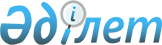 Ішкі сауда статистикасы бойынша жалпымемлекеттік статистикалық байқаулардың статистикалық нысандары мен оларды толтыру жөніндегі нұсқаулықтарды бекіту туралы
					
			Күшін жойған
			
			
		
					Қазақстан Республикасы Ұлттық экономика министрлігінің Статистика комитеті төрағасының 2016 жылғы 29 қарашадағы № 283 бұйрығы. Қазақстан Республикасының Әділет министрлігінде 2016 жылғы 27 желтоқсанда № 14596 болып тіркелді. Күші жойылды - Қазақстан Республикасы Ұлттық экономика министрлігі Статистика комитеті Төрағасының 2017 жылғы 10 қарашадағы № 166 бұйрығымен
      Ескерту. Күші жойылды – ҚР Ұлттық экономика министрлігі Статистика комитеті Төрағасының 10.11.2017 № 166 (01.01.2018 бастап қолданысқа енгізіледі) бұйрығымен

      РҚАО-ның ескертпесі!

      Осы бұйрық 01.01.2017 ж. бастап қолданысқа енгізіледі.
      "Мемлекеттік статистика туралы" Қазақстан Республикасының 2010 жылғы 19 наурыздағы Заңының 12 – бабының 3) және 8) тармақшаларына, сондай-ақ Қазақстан Республикасы Үкіметінің 2014 жылғы 24 қыркүйектегі №1011 қаулысымен бекітілген, Қазақстан Республикасы Ұлттық экономика министрлігі туралы ереженің 17-тармағы 260) тармақшасына сәйкес, БҰЙЫРАМЫН:
      1. Мыналар: 
      1) "Тауарларды өткізу туралы есеп" жалпымемлекеттік статистикалық байқаудың статистикалық нысаны (коды 171101001, индексі 2-сауда, кезеңділігі айлық) осы бұйрықтың 1-қосымшасына сәйкес;
      2) "Тауарларды өткізу туралы есеп" жалпымемлекеттік статистикалық байқаудың статистикалық нысанын толтыру жөніндегі нұсқаулық (коды 171101001, индексі 2-сауда, кезеңділігі айлық) осы бұйрықтың 2-қосымшасына сәйкес;
      3) "Тауарлар мен көрсетілетін қызметтерді өткізу туралы есеп" жалпымемлекеттік статистикалық байқаудың статистикалық нысаны (коды 171112003, индексі 1-ВТ, кезеңділігі жылдық) осы бұйрықтың 3-қосымшасына сәйкес;
      4) "Тауарлар мен көрсетілетін қызметтерді өткізу туралы есеп" жалпымемлекеттік статистикалық байқаудың статистикалық нысанын толтыру жөніндегі нұсқаулық (коды 171112003, индексі 1-ВТ, кезеңділігі жылдық) осы бұйрықтың 4-қосымшасына сәйкес;
      5) "Электрондық коммерция туралы есеп" жалпымемлекеттік статистикалық байқаудың статистикалық нысаны (коды 171112005, индексі Э-коммерция, кезеңділігі жылдық) осы бұйрықтың 5-қосымшасына сәйкес;
      6) "Электрондық коммерция туралы есеп" жалпымемлекеттік статистикалық байқаудың статистикалық нысанын толтыру жөніндегі нұсқаулық (коды 171112005, индексі Э-коммерция, кезеңділігі жылдық) осы бұйрықтың 6-қосымшасына сәйкес;
      7) "Сауда базарлары туралы есеп" жалпымемлекеттік статистикалық байқаудың статистикалық нысаны (коды 171112004, индексі 12-сауда, кезеңділігі жылдық) осы бұйрықтың 7-қосымшасына сәйкес;
      8) "Сауда базарлары туралы есеп" жалпымемлекеттік статистикалық байқаудың статистикалық нысанын толтыру жөніндегі нұсқаулық (коды 171112004, индексі 12-сауда, кезеңділігі жылдық) осы бұйрықтың 8-қосымшасына сәйкес бекітілсін;
      9) "Автожанармай құю, газ құю және газ толтыру станцияларының қызметі туралы есеп" жалпымемлекеттік статистикалық байқаудың статистикалық нысаны (коды 171112002, индексі G-003, кезеңділігі жылдық) осы бұйрықтың 9-қосымшасына сәйкес;
      10) "Автожанармай құю, газ құю және газ толтыру станцияларының қызметі туралы есеп" жалпымемлекеттік статистикалық байқаудың статистикалық нысанын толтыру жөніндегі нұсқаулық (коды 171112002, индексі G-003, кезеңділігі жылдық) осы бұйрықтың 10-қосымшасына сәйкес;
      11) "Тауар биржасының қызметі туралы еслеп" жалпымемлекеттік статистикалық байқаудың статистикалық нысаны (коды 171112006, индексі 1-биржа, кезеңділігі жылдық) осы бұйрықтың 11-қосымшасына сәйкес;
      12) "Тауар биржасының қызметі туралы есеп" жалпымемлекеттік статистикалық байқаудың статистикалық нысанын толтыру жөніндегі нұсқаулық (коды 171112006, индексі 1-биржа, кезеңділігі жылдық) осы бұйрықтың 12-қосымшасына  сәйкес бекітілсін.
      2. "Ішкі сауда статистикасы бойынша жалпымемлекеттік статистикалық байқаулардың статистикалық нысандары мен оларды толтыру жөніндегі нұсқаулықтарды бекіту туралы" Қазақстан Республикасы Ұлттық экономика министрлігі Статистика комитеті төрағасының 2015 жылғы 11 қыркүйектегі №139 (Нормативтік құқықтық актілерді мемлекеттік тіркеу тізілімінде №12167 болып тіркелген, 2015 жылғы 4 қарашада "Әділет" ақпараттық-құқықтық жүйесінде жарияланған) бұйрығының күші жойылды деп танылсын. 
      3. Қазақстан Республикасы Ұлттық экономика министрлігі Статистика комитетінің Статистикалық қызметті жоспарлау басқармасы Заң басқармасымен бірлесіп заңнамада белгіленген тәртіппен:
      1) осы бұйрықтың Қазақстан Республикасы Әділет министрлігінде мемлекеттік тіркелуін;
      2) осы бұйрық Қазақстан Республикасы Әділет министрлігінде мемлекеттік тіркелгеннен кейін күнтізбелік он күн ішінде оның көшірмелерін баспа және электрондық түрде ресми жариялауға мерзімді баспа басылымдарына және "Әділет" ақпараттық-құқықтық жүйесіне, сондай-ақ тіркелген бұйрықты алған күннен бастап он жұмыс күні ішінде Қазақстан Республикасы нормативтік құқықтық актілерінің эталондық бақылау банкіне енгізу үшін Республикалық құқықтық ақпарат орталығына жіберуді;
      3) осы бұйрықтың Қазақстан Республикасы Ұлттық экономика министрлігі Статистика комитетінің интернет-ресурсында орналастырылуын қамтамасыз етсін.
      4. Қазақстан Республикасы Ұлттық экономика министрлігі Статистика комитетінің Статистикалық қызметті жоспарлау басқармасы осы бұйрықты Қазақстан Республикасы Ұлттық экономика министрлігі Статистика комитетінің құрылымдық бөлімшелері мен аумақтық органдарына жұмыс бабында басшылыққа алу үшін жеткізсін.
      5. Осы бұйрықтың орындалуын бақылауды өзіме қалдырамын.
      6. Осы бұйрық ресми жариялауға жатады және 2017 жылғы 1 қаңтардан бастап қолданысқа енгізіледі.      1. Тауарларды нақты өткізу орнын көрсетіңіз (кәсіпорынның тіркелген жеріне қарамастан) - облыс, қала, аудан, елді мекен

      Укажите фактическое место реализации товаров (независимо от места регистрации предприятия) - область, город, район, населенный пункт

      Әкімшілік-аумақтық объектілер жіктеуішіне (бұдан Әрi - ӘАОЖ) сәйкес аумақ коды (статистикалық нысанды қағаз жеткізгіште тапсыру кезінде статистика органының қызметкерлері толтырады)

      Код территории согласно Классификатору административно-территориальных объектов (далее - КАТО) (заполняется работником органа статистики при сдаче статистической формы на бумажном носителе)

      2. Есепті айға тауарларды өткізу көлемін және тауар қорларын көрсетіңіз, мың теңге

      Укажите объем реализации товаров и товарных запасов за отчетный месяц, в тысяч тенге

      Ескерту. 3,4 баған бойынша жалпы бөлшек, көтерме сауданы өткізу көлемінің өсуінің немесе төмендеуінің негізгі себептерін негізгі себептер анықтамалығына сәйкес көрсету қажет.

      Примечание. По графе 3,4 необходимо указать основные причины роста или снижения объема реализации оптовой, розничной торговли в соответствии со справочником основных причин.

 "Тауарларды өткізу туралы есеп" (коды 171101001, индексі 2-сауда, кезеңділігі айлық) жалпымемлекеттік статистикалық байқаудың статистикалық нысанын толтыру жөніндегі нұсқаулық 
      1. Осы "Тауарларды өткізу туралы есеп" (коды 171101001, индексі 2-сауда, кезеңділігі айлық) жалпымемлекеттік статистикалық байқаудың статистикалық нысанын толтыру жөніндегі нұсқаулық "Мемлекеттік статистика туралы" Қазақстан Республикасы Заңының 12-бабы 8) тармақшасына сәйкес әзірленді және "Тауарларды өткізу туралы есеп" (коды 171101001, индексі 2-сауда) кезеңділігі айлық жалпымемлекеттік статистикалық байқаудың статистикалық нысанын (бұдан әрі – статистикалық нысан) толтыруды нақтылайды.
      2. Келесі анықтамалар және түсініктемелер осы статистикалық нысанды толтыру мақсатында қолданылады:
      1) бөлшек сауда – кәсіпкерлік қызметпен байланысты емес жеке, отбасылық, үй iшiнде немесе басқа да пайдалануға арналған тауарларды сатып алушыға сату бойынша кәсiпкерлiк қызмет;
      2) көтерме сауда – жеке, отбасылық, үй iшiнде және осындай өзге де пайдаланумен байланысты емес кейiннен сатуға немесе өзге де мақсаттарға арналған тауарларды өткiзу жөнiндегi кәсiпкерлiк қызмет;
      3) тауар қорлары – сауда кәсіпорындарында, қоймаларда, белгілі күнге жолда болатын ақшалай мәндегі тауарлар мөлшері.
      3. 1-бөлімде кәсіпорынның тіркелген жеріне (облыс, қала, аудан, елді мекен) қарамастан тауарларды нақты өткізу орны көрсетіледі. Егер кәсіпорынның әр түрлі облыстарда (өңірлерде) статистикалық нысанды тапсыру бойынша өкілеттілігі жоқ бірнеше құрылымдық және оқшауланған бөлімшелері (сауда нүктелері) болса, заңды тұлғалар статистикалық нысанды әр бір құрылымдық және оқшауланған бөлімшенің орналасқан орнын 1-бөлімде көрсете отырып тапсырады. 
      4. 2-бөлімде 1 және 2-жолдарда заңды тұлғалардың қолма-қол ақшамен және ақшаны қолма-қол төлемей есеп айырысуы арқылы сатып алушыларға сатылған тауардан түскен ақшалай түсім сомасы көрсетіледі. Табысты алған күн ақшалай қаражаттың төлемге нақты түскеніне қарамастан тауарларды өткізген күн танылады.
      Статистикалық байқаудың мақсаттары үшін тауарларды өткізу көлемі сауда үстеме бағасын қамтитын, қосылған құнға салықтарсыз, акциздерсіз нақты сату бағаларында беріледі.
      Бөлшек сауда айналымына бөлшек сауда желісінен заңды тұлғаларға және дара кәсіпкерлерге босатылған тауарлардың құны қосылмайды.
      3-жол бойынша есепті кезеңнің соңына кәсіпорындарда орналасқан (қоймада, жолда) тауарлардың құны ақшалай мәнде көрсетіледі. 
      3,4-бағандарда өткізу көлемінің өсуінің немесе төмендеуінің негізгі себептерін негізгі себептер анықтамалығына сәйкес көрсетіледі (тек бір жауапқа жол беріледі). 
      5. Респондентте есепті кезеңде осы статистикалық нысан бойынша деректер болмаған жағдайда респондент ағымдағы кезеңнің аяқталатын күнінен кешіктірмей нөлдік көрсеткіштермен статистикалық нысанды (дерексіз нысан) ұсынады.
      Осы статистикалық нысанды тапсыру қағаз жеткізгіште немесе электронды форматта жүзеге асырылады. Статистикалық нысанды электронды форматта толтыру Қазақстан Республикасы Ұлттық экономика министрлігі Статистика комитетінің интернет-ресурсында (www.stat.gov.kz) орналастырылған "Деректерді on-line режимде жинау" ақпараттық жүйесін қолдану арқылы жүзеге асырылады.
      Ескерту: х – осы айқындама толтыруға жатпайды.
      6. Арифметикалық-логикалық бақылау:
      2-бөлім. "Тауарлар мен тауар қорларын өткізу көлемін көрсетіңіз":
      1-баған ≥ 2-баған 1,2-жол бойынша;
      егер 1-баған>0 болса, онда 1,2-жол бойынша 3,4-баған ≠0 (жол берілетін бақылау);
      егер 1-жол >0 немесе 2-жол >0 онда 1-баған бойынша 3-жол ≠0 (жол берілетін бақылау).      1. Тауарларды (көрсетілетін қызметтерді) нақты өткізу орнын көрсетіңіз (тіркелген жеріне қарамастан) - облыс, қала, аудан, елді мекен

      Укажите фактическое место реализации товаров (услуг) (независимо от места регистрации) - область, город, район, населенный пункт

      Әкімшілік-аумақтық объектілер жіктеуішіне (бұдан әрi - ӘАОЖ) сәйкес аумақ коды (статистикалық нысанды қағаз тасығышта тапсыру кезінде статистика органының қызметкері толтырады)

      Код территории согласно Классификатору административно-территориальных объектов (далее - КАТО) (заполняется работником органа статистики при сдаче статистической формы на бумажном носителе)

      2. Бөлшек сауда

      Розничная торговля

      2.1 Өткізу арналары бойынша тауарларды бөлшек саудада сату көлемін көрсетіңіз, мың теңге

      Укажите объем розничной торговли товарами по каналам реализации, тысяч тенге

      2.2 Әрбір стационарлық сауда объектілері бойынша ақпаратты көрсетіңіз

      Укажите информацию по каждому стационарному торговому объекту

      2.3 Тауар түрлері бойынша бөлшек сауданың көлемін көрсетіңіз, мың теңге

      Укажите объем розничной торговли по видам товаров, тысяч тенге

      Ескертпе

      Примечание

      1Мұнда және бұдан әрі қызмет кодын Қазақстан Республикасы Ұлттық экономика министрлігі Статистика комитетінің Интернет-ресурсында (www.stat.gov.kz) "Жіктеуіштер" бөлімінде орналасқан "Ішкі сауда қызметтерінің статистикалық жіктеуішіне" сәйкес респондент толтырады

      1Здесь и далее код услуги заполняется респондентом согласно "Статистического классификатора услуг внутренней торговли", размещенного на Интернет-ресурсе Комитета по статистике Министерства национальной экономики Республики Казахстан (www.stat.gov.kz) в разделе "Классификаторы"

      2 "2.3 бөлімдерінде тауарларды заттай көріністе толтыру тізімі" Қосымшасына сәйкес жеке тауарлық айқындамалар бойынша заттай көріністегі бөлшек сауда көлемі 

      2 Объем розничной торговли в натуральном выражении указывается только по отдельным товарным позициям согласно Приложению "Перечень товаров для заполнения в натуральном выражении в разделе 2.3"

      Қажет болған жағдайда қосымша беттерде жалғастырыңыз

      При необходимости продолжите на дополнительных листах

      2.4 Бөлшек саудадағы сауданың үстеме бағасының жалпы көлемін көрсетіңіз, мың теңге 

      Укажите общий объем торговой наценки в розничной торговле, тысяч тенге 

      3. Көтерме сауда

      Оптовая торговля

      3.1 Тауар түрлері бойынша көтерме сауда көлемін көрсетіңіз, мың теңге

      Укажите объем оптовой торговли по видам товаров, тысяч тенге

      Қажет болған жағдайда қосымша беттерде жалғастырыңыз

      При необходимости продолжите на дополнительных листах



      3.2 Көтерме саудадағы сауданың үстеме бағасының жалпы көлемін көрсетіңіз, мың теңге 

      Укажите общий объем торговой наценки в оптовой торговле, тысяч тенге

      3.3 Сыйақыға немесе шарт негізінде жасалатын көтерме сауда қызметтерінің көлемін көрсетіңіз, мың теңге

      Укажите объем услуг оптовой торговли за вознаграждение или на договорной основе, тысяч тенге

      4. Түсу көздері бойынша сатып алынған тауарлардың көлемін көрсетіңіз (өңірлер бойынша), мың теңге 

      Укажите объем закупленных товаров по источникам поступления (по регионам), тысяч тенге

      Негізгі экономикалық қызмет түрі көтерме саудаға түріне жататын жұмыс істейтіндердің тізімдік саны 50 адамнан асатын заңды тұлғалар және (немесе) олардың құрылымдық және оқшауланған бөлімшелері толтырады.

      Заполняют юридические лица и (или) их структурные и обособленные подразделения со списочной численностью работающих более 50 человек, основной вид экономической деятельности которых относится к оптовой торговле.

      5. Тамақ өнімдері мен сусындарды ұсыну бойынша қызметтер көлемі және объектілер желісі бойынша ақпаратты көрсетіңіз 

      Укажите информацию по сети объектов и объему реализации услуг по предоставлению продуктов питания и напитков

      6. Техникалық қызмет көрсету станцияларының саны және техникалық қызмет көрсету мен автокөлік құралдарын жөндеу бойынша қызметтерді өткізу көлемі бойынша ақпаратты көрсетіңіз 

      Укажите информацию по количеству станций технического обслуживания и объему реализации услуг по техническому обслуживанию и ремонту автотранспортных средств

      7. Қызметтің қосалқы түрлері бойынша өнімдерді (тауарлар, жұмыстар, қызметтер) өндіру және өткізу көлемін көрсетіңіз, мың теңге

      Укажите объемы производства и реализации продукции (товаров, работ, услуг) по вторичным видам деятельности, тысяч тенге

      Ескертпе

      Примечание

      3ЭҚЖЖ – экономикалық қызмет түрлерінің номенклатурасы

      3 ОКЭД – номенклатура видов экономической деятельности

 2.3 бөлімдерінде тауарларды заттай көріністе толтыру тізімі Перечень товаров для заполнения в натуральном выражении в разделе 2.3 "Тауарлар мен көрсетілетін қызметтерді өткізу туралы есеп" жалпы мемлекеттік статистикалық байқаудың статистикалық нысанын толтыру жөніндегі нұсқаулық (коды 171112003, индексі 1-ВТ, кезеңділігі жылдық)
      1. Осы "Тауарлар мен көрсетілетін қызметтерді өткізу туралы есеп" (коды 171112003, индексі 1-ВТ, кезеңділігі жылдық) жалпымемлекеттік статистикалық байқаудың статистикалық нысанын толтыру жөніндегі нұсқаулық "Мемлекеттік статистика туралы" Қазақстан Республикасы Заңының 12-бабы 8) тармақшасына сәйкес әзірленген және "Тауарлар мен көрсетілетін қызметтерді өткізу туралы есеп" (коды 171112003, индексі 1-ВТ, кезеңділігі жылдық) жалпымемлекеттік статистикалық байқаудың статистикалық нысанын (бұдан әрі – статистикалық нысан) толтыруды нақтылайды.
      2. Келесі анықтамалар және түсініктемелер осы статистикалық нысанды толтыру мақсатында қолданылады:
      1) автодүкен – сауда жабдықтарымен жарақталған мамандандырылған автокөлiк құралы;
      2) автомат – тауарларды сатуға арналған автоматтандырылған құрылғы; 
      3) асхана – тұтынушылар өзіне өзі қызмет көрсететін қоғамдық тамақтандыру объектісі;
      4) бар – тұтынушыларға тіске басар, десерттер және кондитерлік бұйымдарды, сондай-ақ алкоголь өнімдерін ұсынатын қоғамдық тамақтандыру және демалыс объектісі;
      5) бөлшек сауда – сатып алушыға жеке, отбасылық, үй iшiнде немесе кәсiпкерлiк қызметпен байланысты емес өзге де пайдалануға арналған тауарларды сату жөнiндегi кәсiпкерлiк қызмет;
      6) дәмхана – тұтынушыларға міндетті түрде даяшылар қызмет көрсететін, дайындалуы күрделі емес тағамдардың ассортиментін, сондай-ақ алкоголь өнімдерін ұсынатын қоғамдық тамақтандыру және демалыс объектісі;
      7) дүңгiршек – бір немесе бірнеше сауда орындарына есептелген, азық-түлік тауарларын сақтауға арналған сауда залы және үй-жайлары жоқ, сауда жабдықтарымен жарақталған күрделi емес тасымалды құрылыс;
      8) көтерме сауда – кейiннен сатуға немесе жеке, отбасылық, үй iшiнде және осындай өзге де пайдаланумен байланысты емес, өзге де мақсаттарға арналған тауарларды өткiзу жөнiндегi кәсiпкерлiк қызмет; 
      9) қоғамдық тамақтандыру – тамақ өнімдерін өндірумен, қайта өңдеумен, өткізумен және тұтынуды ұйымдастырумен байланысты кәсіпкерлік қызмет;
      10) мейрамхана – тұтынушыларға міндетті түрде даяшылар қызмет көрсететін, тапсырыстық және фирмалық тағамдарды, сондай-ақ алкоголь өнімдерін қоса алғанда, дайындалуы күрделі тағамдар ассортиментін ұсынатын қоғамдық тамақтандыру және демалыс объектісі;
      11) сауда үстемесі (сауданың үстеме бағасы, сауда үстемесі) – қайта сатуға алынған тауарды өткізу нәтижесінде алынған нақты немесе шартты есептелген баға арасындағы айырмашылық ретінде анықталады, яғни сауда кәсіпорны сатылған немесе басқа тәсілмен қолданған тауардың орнына ұқсас тауарды сатып алу үшін (сатылғанның орнына қою үшін) төлеуге қажет болған баға; 
      12) сауда объектiсi – тауарлар сату кезiнде тауарларды қоюға, көрсетуге, сатып алушыларға қызмет етуге және сатып алушылармен ақшалай есеп айырысуға арналған және пайдаланылатын арнайы құрал-жабдықпен жарақтандырылған ғимарат немесе ғимараттың бiр бөлiгi, құрылыс немесе құрылыстың бiр бөлiгi, сауда базары, автоматтандырылған құрылғы немесе көлiк құралы;
      13) сауда алаңы – тауарлар сату кезінде тауарларды қоюға, көрсетуге, сатып алушыларға қызмет көрсетуге және сатып алушылармен ақшалай есеп айырысуға,сатып алушылардың кіріс жолына арналған және пайдаланылатын құрал-жабдықпен жарақтандырылған орын;
      14) стационарлық емес сауда объектісі – инженерлік-техникалық қамтамасыз ету желілеріне қосылуының (технологиялық біріктірілуінің) болуына немесе болмауына қарамастан, жермен берік байланыстырылмаған уақытша құрылыс немесе уақытша конструкция, оның ішінде автоматтандырылған құрылғы немесе көлiк құралы.Стационарлық емес сауда объектілерінің түрлері: автодүкен,автомат, дүңгіршек, жылжымалы сөрелер, шатырлар (павильондар);
      15) стационарлық сауда объектісі – жермен берік байланыстырылған және инженерлік-техникалық қамтамасыз ету желілеріне қосылған (технологиялық біріктірілген) ғимарат немесе ғимараттың бiр бөлiгi (қосарлас, қосарлас-жапсарлас, жапсарлас салынған үй-жай), құрылыс немесе құрылыстың бiр бөлiгі (қосарлас, қосарлас-жапсарлас, жапсарлас салынған үй жай). Стационарлық сауда объектілерінің түрлері: сауда ойын-сауық орталығы; сауда орталығы; гипермаркет; аутлет орталығы; дискаунт орталығы; арнайы дүкен (соның ішінде дәріхана); сауда үйі; супермаркет; минимаркет; үйдің жанындағы дүкен;
      16) сауда орны- есептеулерге, тауарларды көрсетуге, сатып алушыларға қызмет көрсетуге және тауарларды сатып алу кезінде сатып алушымен ақшалай есептеулер жүргізуге қолданылатын және арналған құрал-жабдықтармен қамтамасыз етілген орын.
      17) тауар қорлары – сауда кәсіпорындарында, қоймаларда, белгілі күнге жолда болатын ақшалай немесе заттай көріністегі тауарлар мөлшері;
      18) шатыр (павильон) – құрастырмалы-жиналмалы конструкциялардан, бір немесе бірнеше сауда орындары үшін сауда жабдықтарымен жарақталған, сауда қоры үшін алаңы бар және арнайы белгіленген орынға орналастырылатын жеңiл құрылатын құрылыс;
      19) электрондық сауда – ақпараттық технологиялар арқылы жүзеге асырылатын тауарларды өткізу жөніндегі кәсіпкерлік қызмет.
      3. 1-бөлімде кәсіпорынның тіркелу орнына (облыс, қала, аудан, елді мекен) қарамастан, тауарларды нақты өткізу орны көрсетіледі. Егер респонденттің әр түрлі облыстарда (өңірлерде) статистикалық нысанды тапсыруға құзыреті жоқ бірнеше құрылымдық және оқшауланған бөлімшелері (сауда нүктелері) болса, онда респонденттер өзінің құрылымдық және оқшауланған бөлімшелерінің орналасу орнын 1-бөлімде көрсете отырып, статистикалық нысанды тапсырады. 
      Статистикалық нысанда көрсетілетін қызметтердің коды мен атауы Қазақстан Республикасы Ұлттық экономика министрлігі Статистика комитетінің (бұдан әрі – Комитет) интернет-ресурсында (www.stat.gov.kz) "Жіктеуіштер" бөлімінде орналасқан "Ішкі сауда қызметтерінің статистикалық жіктеуішіне" сәйкес келтіріледі.
      Тауарлар мен көрсетілетін көрсетілетін қызметтерді өткізу көлемі сатып алушыларға қолма-қол және қолма-қол ақшасыз есеп айырысуға сатылған тауарлар, өнімдер және көрсетілетін қызметтер бойынша алынған ақшалай түсімдердің сомасы болып табылады. Статистикалық байқаудың мақсаттары үшін тауарларды өткізу көлемі сауда үстеме бағасын қамтитын, қосылған құнға салықтарсыз, акциздерсіз нақты сату бағаларында беріледі.
      4. 2-бөлімді есепті жылы бөлшек сауданы жүзеге асыратын кәсіпорындар толтырады. Бөлшек сауда тауар айналымына заңды тұлғалар және дара кәсіпкерлерге тауарларды өткізуді қосуға жол берілмейді.
      2.1-бөлімде барлық өткізу арналары бойынша бөлшек сауда айналымы көрсетіледі. 1-жол бойынша стационарлық сауда объектілеріндегі стационарлық сауда объектілері арқылы (сауда орындарын (бутиктер, бөлімшелер) жалға алушыларды қоса есептегенде) бөлшек сауда көлемі көрсетіледі. 2-жол бойынша сауда базарларынан тыс орналасқан дүңгіршек, сауда автоматтары, жылжымалы сөрелер, автодүкен, шатыр, басқа стационарлық емес объектілер арқылы бөлшек сауда қызметі көрсетіледі. 3-жол бойынша сауда базарлары аумағындағы бөлшек сауда айналымы көрсетіледі. 4-жол бойынша интернет арқылы бөлшек сауда көлемі көрсетіледі. Электрондық сауда интернет арқылы тауарларды сату мен сатып алуды білдіреді. Тауарлар мен көрсетілетін қызметтерге интернет арқылы тапсырыс беріледі, сонымен қатар төлем және тауарларды жеткізу және көрсетілетін қызмет әдеттегі режимде онлайн түрде жүзеге асуы мүмкін. 5-жолда басқа айқындамаға (тасымалдау, таратпа, желілік маркетинг, тұтынушыларға тікелей жеткізілетін отынды тікелей сату және тағы басқалары) кірмеген әртүрлі тәсілдегі бөлшек сауда кіреді. 6-жол бойынша автогаз құю станциялары (АГҚС), автогаз толтыру компрессорлық станциялары (АГТКС), автожанармай құю станциялары (АҚС) арқылы мотор отыны мен басқа тауарларды өткізу көрсетіледі.
      2.2-бөлімде теңгерімдегі немесе жалға алынған әрбір стационарлық сауда объектісі бойынша ақпарат көрсетіледі. Әрбір стационарлық сауда объектісіне жеке жол толтырылады. Бір әкімшілікпен басқарылатын сауда қызметінің әр текті субъектілер тобы қызмет атқаратын стационарлық сауда объектісі туралы деректер есепте бір стационарлық сауда объектісі болып көрсетіледі. Бұл стационарлық сауда объектісіндегі сауда алаңын (сауда орынын) жалға алушы (айналысатын) сауда қызметінің субъектілері бұл бөлімді толтырмайды. Бөлімде есепті жыл соңына нақты сауданы жүзеге асыратын барлық стационарлық сауда объектілері, сонымен қатар жөндеу, түгендеу, санитарлық өңдеу және басқа да себептерге байланысты уақытша (6 айдан аз) жұмыс атқармайтын объектілер көрсетіледі.
      Сауда алаңын есепті жыл соңындағы жағдай бойынша көрсетіледі. Сауда алаңына қойма жайлары және тауарларды сатуға дайындау жайлары, сонымен қатар баспалдақ, әкімшіліктік, тұрмыстық және техникалық жайлар кірмейді.
      2.3-бөлімде 1-баған бойынша тізбесі өлшем бірлігі көрсетіле отырып, нысанға Қосымшада келтірілген жеке тауарлық айқындамалар бойынша заттай көріністегі тауарларды бөлшек саудада өткізу көлемі көрсетіледі. 2-баған бойынша құндық көріністегі бөлшек сауда айналымы, 3- баған бойынша Ішкі сауда қызметтерінің статистикалық жіктеуіші (бұдан әрі – ІСҚСЖ) кодына сәйкес тауар түрлері бойынша жыл соңына тауар қорларының құны көрсетіледі. 
      5. 3-бөлімді есепті жылда көтерме сауданы жүзеге асырған кәсіпорындар толтырады.
      3.1-бөлімде ІСҚСЖ кодтарына сәйкес тауар түрлері бойынша тауарларды көтерме саудада өткізу көлемі (1-баған) және жыл соңына тауар қорлары (2-баған) көрсетіледі.
      3.3-бөлімде агенттер арқылы көтерме саудада сату бойынша комиссиялық алымның пайызынан алынған жасалған мәмілелер құнынан түскен табыс көрсетіледі. Сыйақыға немесе шарт негізіндегі жасалатын көтерме сауда өз атынан немесе басқа тұлғалар мен фирмалар атынан сыйақыға мəмілелерін жүзеге асыратын, сонымен бірге сатушылар мен сатып алушылар мəліметімен байланысты комиссиялық агенттер жəне басқа да көтерме сауда делдалдарының қызметі болып табылады.
      6. 4-бөлімді негізгі экономикалық қызмет түрі көтерме сауда түріне жататын және жұмыс істейтіндердің тізімдік саны 50 адамнан асатын заңды тұлғалар және (немесе) олардың құрылымдық және оқшауланған бөлімшелері толтырады. Бұл бөлімде кейінгі өткізу түріне қарамастан импорт бойынша сатып алынған тауарлардың көлемін көрсетіледі. Қазақстан Республикасының резидент – заңды тұлғаларына Қазақстан Республикасы аумағында тіркелген заңды тұлғалар жатады.
      3.2.1-жол бойынша және бұдан әрі Б бағанында облыстың (өңірдің) атауын көрсете отырып, басқа облыстың резиденттері бойынша сатып алынған тауарлардың көлемі толтырылады. 
      7. 5-бөлімді есепті жылы тамақ өнімдері мен сусындарды ұсыну қызметтерін (қоғамдық тамақтандыру қызметі) ұсынған кәсіпорындар толтырады.
      Тамақ өнімдері мен сусындар ұсыну қызметтеріне мейрамханалар, дәмханалар, жылдам қызмет көрсететін мейрамханалар, тамақты сыртқа шығарып беретін орындар, балмұздақ сатуға арналған вагон шалар, тамақ сатуға арналған жылжымалы вагоншалар қызметі, сауда шатырларында тамақ дайындау бойынша қызмет, сонымен бірге мейрамханалар мен барлардың жекелеген объектілерді жұмылдырған жағдайдағы жеткізумен байланысты қызмет көрсетулері кіреді.
      Бұл бөлімде барлық қоғамдық тамақтандыру объектілері бойынша көрсетілген қызметтің көлемі және отыратын орындардың саны көрсетіледі.Бұл ретте объектілер саны мен отырғызу орындарының санын жыл соңындағы жағдай бойынша сәйкес көрсету қажет.
      8. 6-бөлімді есепті жылы техникалық қызмет көрсету және автокөлік құралдарын жөндеу қызметін ұсынған кәсіпорындар толтырады.
      Автомобильдер мен мотоциклдерге техникалық қызмет көрсету бойынша қызметтерге көлік құралдарына техникалық қызмет көрсету және жөндеу: механикалық, электротехникалық жөндеу жұмыстары, отынды электронды бүрку жүйелерін жөндеу, тұрақты тексеру және ағымдағы жөндеу, шанақты, көлік құралдарына арналған қосалқы бөлшектерді жөндеу, жуу, жылтырату және т.б., бүрку және бояу, алдыңғы шынылар мен терезелерді, отырғыштарды жөндеу, шиналар мен камераларды жөндеу, оларды орнату немесе ауыстыру, тотығуға қарсы өңдеу, қосалқы бөлшектер мен өндірістік үдерістің бөлігі болып табылмайтын құрал-жабдықтарды орнату кіреді.
      Бұл бөлімде барлық көрсетілген қызмет көлемі, станциялар саны және пайдалы алаң көрсетіледі. Бұл ретте саны мен пайдалы алаңын есепті жыл соңындағы жағдай бойынша көрсету қажет. Пайдалы алаң аталған көрсетілген қызмет түрі жүзеге асырылатын алаң.
      7-бөлімде қызметтің қайталама түрі бойынша, бұл нысанда "Сауда" саласына жатпайтын қызмет түрлері бойынша өнімді (жұмыстарды, қызмет көрсетулерді) өткізу көлемі толтырылады.Қызмет түрін кодтау экономикалық қызметтердің жалпы жіктеу іші кодына сәйкес 5 таңбалық деңгейде жүргізіледі. Негізгі қызмет түрі – қосылған құны кəсіпорын жүзеге асыратын кез келген қызмет түрінің қосылған құнынан асып кететін қызмет түрі. Қайталама қызмет түрі – негізгіден басқа, үшінші тұлға үшін тауарларды (қызмет көрсетулерді) өткізу мақсатында жүзеге асырылатын қызмет түрі.
      9. Респондентте есепті кезеңде осы статистикалық нысан бойынша деректер болмаған жағдайда респондент ағымдағы кезеңнің аяқталатын күнінен кешіктірмей нөлдік көрсеткіштермен статистикалық нысанды (дерексіз нысан) ұсынады.
      Осы статистикалық нысанды тапсыру қағаз тасығышта немесе электронды форматта жүзеге асырылады. Статистикалық нысанды электронды форматта толтыру Комитеттің интернет-ресурсында (www.stat.gov.kz) орналастырылған "Деректерді on-line режимде жинау" ақпараттық жүйесін қолдану арқылы жүзеге асырылады.
      Ескерту: х – берілген айқындама толтыруға жатпайды.
      10. Арифметикалық -логикалық бақылау:
       1) 2.1-бөлім. "Өткізу арналары бойынша тауарларды бөлшек саудада сату көлемін көрсетіңіз";
      1-баған ≥ 2 баған барлық жолдар бойынша;
       2) 2.2-бөлім "Әрбір стационарлық сауда объектілері бойынша ақпаратты көрсетіңіз":
      егер 3 баған≠0, онда 1-баған≠0; 
       3) 2.3-бөлім "Тауар түрлері бойынша бөлшек сауданың жалпы көлемі":
      егер 1-баған≠0, онда 2-баған≠0 және керісінше (нысанға Қосымшада келтірілген белгілі тауар айқындамалары бойынша);
      егер 2-баған≠0, онда әрбір жол үшін 3-баған≠0 (жол берілетін бақылау);
       4) 3.1-бөлім "Тауар түрлері бойынша көтерме сауданың жалпы көлемі":
      егер 1-баған≠0, онда әрбір жол үшін 2-баған≠0 (жол берілетін бақылау);
       5) 4-бөлім "Түсу көздері бойынша сатып алынған тауарлардың көлемін көрсетіңіз (өңірлер бойынша)":
      1-жол = ∑2 және 3 жолдар;
      3-жол = ∑3.1 және 3.2 жолдар;
      3.2-жол = ∑ 3.2.1, 3.2.2, 3.2.3 және тағы басқа жолдар; 
      6) 5-бөлім "Қоғамдық тамақтандыру бойынша көрсетілетін қызмет көлемі мен желі бойынша мәліметті көрсетіңіз":
      егер 1-баған≠0, онда 2-баған≠0 1-5-жолдар үшін (5 жол үшін жол берілетін бақылау);
      егер 1-баған≠0, онда 3-баған≠0 1-5-жолдар үшін (жол берілетін бақылау);
      егер 3-баған≠0, онда 1-баған≠0 1-5-жолдар үшін;
       7) 6-бөлім "Техникалық қызмет көрсету станцияларының саны және техникалық қызмет көрсету мен автокөлік құралдарын жөндеу бойынша қызметтерді өткізу көлемі бойынша ақпаратты көрсетіңіз":
      егер 2-жол ≠0, онда 3-жол ≠0;
      егер 1-жол ≠0, онда 2-жол ≠0 (жол берілетін бақылау);
       8) Бөлімдер арасындағы бақылау:
      2.1-бөлім 1-баған ∑1-6 жолдар= 2.3-бөлім 2-баған 1-жол;
      2.1-бөлім 1-баған 1-жол ≥ 2.2-бөлім 3-баған бойынша ∑ барлық жолдың;
      2.1-бөлім 2-баған ∑1-6 жолдар = 2.3-бөлім 2-баған ∑ азық-түлік тауарлар коды бойынша жолдар;
      егер 2.3-бөлімде 1-жол 2-баған >0, онда 2.4 бөлім >0 (жол берілетін бақылау);
      2.3-бөлімде 1-жол 2-баған ≥2.4 бөлім (жол берілетін бақылау);
      егер 3.1-бөлімде 1-жол 1-баған >0, онда 3.2-бөлім >0 (жол берілетін бақылау);
      3.1-бөлімде 1-жол 1-баған ≥3.2-бөлім (жол берілетін бақылау);
      егер 3.1-бөлімде 1-баған 1-жол≠0, онда 4-бөлімде 1-баған 1-жол≠0 (жол берілетін бақылау) негізгі экономикалық қызмет түрі көтерме сауда түріне жататын және жұмыс істейтіндердің тізімдік саны 50 адамнан асатын заңды тұлғалар және (немесе) олардың құрылымдық және оқшауланған бөлімшелері бойынша ғана толтырады.
      1. Сіздің кәсіпорныңыз тауарлар мен көрсетілетін қызметтерді өткізу үшін Интернет-ресурсты пайдалана ма? "" белгісін қойыңыз

      Укажите использует ли Ваше предприятие Интернет-ресурс для реализации товаров и услуг? Отметьте знаком ""

      2. Тауарлар мен көрсетілетін қызметтерді өткізу үшін пайдаланылатын Интернет-ресурстың болуын көрсетіңіз, "" белгісін қойыңыз

      Укажите наличие Интернет-ресурса, используемого для реализации товаров и услуг, отметьте знаком ""

      3. Есепті кезеңге Интернет арқылы бөлшек және көтерме сауда көлемін және тапсырыстар санын көрсетіңіз 

      Укажите количество заказов и объем реализации розничной и оптовой торговли через сеть Интернет за отчетный период

      4. Интернет арқылы тапсырыстар санын және көрсетілетін қызметтерді өткізу көлемін көрсетіңіз

      Укажите количество заказов и объем реализации услуг через сеть Интернет

      5. Сіз пайдаланатын тауарлар мен қызметтерге ақы төлеу тәсілдеріне "" белгісін қойыңыз

      Отметьте знаком "" используемые Вами способы оплаты за товары и услуги

      ______________________________________________________________

      6. Тауарларды жеткізудің Сіз пайдаланатын тәсілдеріне "" белгісін қойыңыз

      Отметьте знаком "" используемые Вами способы доставки товаров

      7. Сіздің кәсіпорныңызда электрондық коммерцияның дамуын шектеуші факторларды көрсетіңіз? "" белгісін қойыңыз (олар бар болған жағдайда)

      Укажите факторы, ограничивающие развитие электронной коммерции на Вашем предприятии? Отметьте знаком "" (при их наличии).

      ___________________________________________________

      8. Қосымша мәліметтерге "" белгісін қойыңыз

      Отметьте знаком "" дополнительные сведения

 "Электрондық коммерция туралы есеп" жалпымемлекеттік статистикалық байқаудың статистикалық нысанын толтыру жөніндегі нұсқаулық (коды 171112005, индексі Э-коммерция, кезеңділігі жылдық)
      1. Осы "Электрондық коммерция туралы есеп" (коды 171112005, индексі Э-коммерция, кезеңділігі жылдық) жалпымемлекеттік статистикалық байқаудың статистикалық нысанын толтыру жөніндегі нұсқаулық "Мемлекеттік статистика туралы" Қазақстан Республикасы Заңының 12-бабы 8) тармақшасына сәйкес әзірленген және "Электрондық коммерция туралы есеп" (индексі Э-коммерция, коды 171112005, кезеңділігі жылдық) жалпымемлекеттік статистикалық байқаудың статистикалық нысанын (бұдан әрі – статистикалық нысан) толтыруды нақтылайды. 
      2. Келесі анықтамалар және түсініктемелер осы статистикалық нысанды толтыру мақсатында қолданылады:
      1) ақша аударымы – алушы банктердің төлемді жүзеге асырумен немесе өзге мақсаттарға байланысты жөнелтушілердің ақша беру туралы нұсқауларын дәйектілікпен орындауы; 
      2) бөлшек сауда – кәсіпкерлік қызметпен байланысты емес сатып алушыға жеке, отбасылық, үй iшiнде немесе кәсiпкерлiк қызметпен байланысты емес өзге де пайдалануға арналған тауарларды сату жөнiндегi кәсiпкерлiк қызмет;
      3) Интернет-ресурс – ашық ақпараттық-коммуникациялық желіде жұмыс істейтін электрондық ақпараттық ресурс, оны жүргізу және (немесе) қолдану технологиясы, сонымен қатар ақпараттық өзара іс-қимылды қамтамасыз ететін ұйымдық құрылым;
      4) көтерме сауда – жеке, отбасылық, үй iшiнде және осындай өзге де пайдаланумен байланысты емес кейінгі сатуға немесе өзге де мақсаттарға арналған тауарларды өткiзу жөнiндегi кәсiпкерлiк қызмет;
      5) консалтингтік көрсетілетін қызметтер – компания жұмысының қаржылық және басқарушылық тиімділігін арттыру үшін алдағы уақыттағы іс-қимылдарын түзету бойынша тиімді ұсынымдарды әзірлеу, кәсіпорын істеріндегі жағдайды талдау бойынша көрсетілетін қызметтер;
      6) өнімдерді онлайн түрде жеткізу – сандық нысанда Интернет арқылы жеткізілген өнімдер, мысалы, есептер, бағдарламалық қамсыздандыру, музыка, видео, компьютерлік ойындар; сонымен қатар онлайн қызметтер, мысалы, компьютерлік, ақпараттық көрсетілетін қызметтер, билеттерді сату немесе қаржылық қызметтер;
      7) төлем карточкасы – осындай карточканың иесіне төлемдерді жүзеге асыруға, қолма-қол ақша алуға, валютаны айырбастау жүргізуге және төлем карточкасының эмитенті анықтаған және оның шарттарында басқа операцияларды жүргізуге мүмкіндік беретін ақпараты бар электрондық терминалдар немесе өзге құрылғылар арқылы ақшаға қол жеткізу құралы;
      8) электрондық сауда – ақпараттық технологиялар арқылы жүзеге асырылатын тауарларды өткізу бойынша кәсіпкерлік қызмет;
      9) электрондық цифрлық қолтаңба – электрондық цифрлық қолтаңба құралдарымен жасалған және электрондық құжаттың анықтығын, оның тиістілігін және мазмұнының өзгермейтіндігін растайтын электрондық цифрлық символдар терімі;
      10) электрондық саудаға қатысушылар – электрондық саудаға сатып алушы, сатушы және (немесе) делдал ретінде қатысушы жеке және заңды тұлғалар; 
      11) электрондық саудадағы делдал – ақпараттық жүйелер мен телекоммуникациялық желілерді пайдалана отырып сатуға және сатып алуға ұсыныстары бар электрондық құжаттарды (электрондық хабарламаларды) алу, орналастыру, беру, сақтау бойынша қызмет көрсететін заңды тұлғалар және дара кәсіпкерлер; 
      12) электрондық саудадағы коммерциялық сатушы – белгілі бір тауарларды өткізуге ұсынатын заңды тұлғалар және дара кәсіпкерлер.
      3. Бұл есепті Интернет желісі арқылы есепті жылы тауарлар мен көрсетілетін қызметтерді өткізуді жүзеге асырған шаруашылық жүргізуші субъектілер толтырады. Бұл ретте жаппай зерттеуге қызмет түріне қарамастан, жұмыс істейтіндер саны 50 адамнан асатын заңды тұлғалар жатады. Іріктемелі зерттеу: 
      - қызмет түріне қарамастан, жұмыс істейтіндер саны 50 адамға дейінгі заңды тұлғалар үшін,
      - Экономикалық қызмет түрлерінің жалпы жіктеуішіне сәйкес негізгі қызмет түрі 47 – автомобильдер мен мотоциклдер саудасынан басқа, бөлшек сауда; 56 – тамақ өнімдері мен сусындарды ұсыну бойынша көрсетілетін қызметтер болып табылатын дара кәсіпкерлер үшін қарастырылған.
      Барлық құрылымдық және оқшауланған бөлімшелер (филиалдар) бойынша деректерді есепке ала отырып бастапқы заңды тұлғамен есеп толтырылады.
      Электрондық коммерция Интернет арқылы жүзеге асырылатын тауарлар немесе көрсетілетін қызметтерді сатуды білдіреді. Тауарлар мен көрсетілетін қызметтерге Интернет арқылы тапсырыс беріледі, алайда төлем және тауар немесе көрсетілетін қызметті жеткізу онлайн режимде де, сол сияқты әдеттегі режимде де жүзеге асырылады.
      2-бөлімде шетелдік Интернет-ресурс деп пайдаланушыларға жаһандық желіге қатынауды қамтамасыз етуде, Интернет ресурсты әзірлеу мен сүйемелдеуде, жарнаманы әзірлеуде және сүйемелдеуде қызмет көрсететін шетелдік ресурсты ұғыну.
      3, 4 - бөлімдерде тауарлар мен көрсетілетін қызметтерді өткізу көлеміне сатып алушыларға сатылған тауарлар, өнімдер және көрсетілген қызметтер үшін қолма-қол және қолма-қолсыз есеп айырысу үшін алынған сома қосылады. Статистикалық байқау мақсаттары үшін тауарларды өткізу көлемі акциздерге, қосылған құнға салықтарсыз, сауданың үстеме бағасын қоса алғандағы нақты өткізу бағаларында келтіріледі. Көрсетілген қызметтер құны қосылған құнға салықсыз ағымдағы бағаларда есепке алынады.Табысты алған күн деп, ақшалай қаражаттың және олардың төлемге нақты түскеніне қарамастан, тауарларды (жұмыстар, қызметтер) өткізген күн танылады.
      Тапсырыс деп тұтынушының оған өнімнің, тауардың белгілі бір түрі мен сапасын әзірлеу, жеткізу, сату немесе жұмысты орындау, қызмет көрсету туралы ұсынысы болып табылады. Бір тапсырыс бір немесе бірнеше тауарды сатып алуды қамтиды.
      Электрондық төлем - қолма-қолсыз жолмен жүзеге асырылған (электрондық ақша, ұялы телефондар, банк карточкалары, шоттар, төлем терминалдары арқылы) төлемдер.
      4-бөлімде Интернет желісі арқылы ақылы негізде көрсетілген қызметтер ғана көрсетіледі. 4-бөлімнің 2.2, 2.3-жолдар бойынша билеттерді Интернет арқылы өткізуден келіп түсетін сома ғана көрсетіледі. 2.5-жолында үнемі Интернет желісінде болатын серверде ақпаратты орналастыру үшін есептеу қуатын ұсыну бойынша қызметтерді қамтитын хостинг бойынша қызметтер көрсетіледі. 2.8-жол бойынша – Интернет желісі арқылы ғана көрсетілетін қашықтықтан білім беру қызметтері көрсетіледі. Қашықтықтан білім беру қызметтері-оқу процесіне тән барлық компоненттерді (мақсаты, мазмұны, әдістері, ұйымдастыру нысандары, оқыту құралдары) көрсететін және интерактивтілікті, өз бетімен оқыту нысанын, қашықтықтан оқытудағы жетекші құрал болып табылатын ақпараттық технологияларды қарастыратын, Интернет-технологиялардың өзгеше құралдарымен немесе басқа құралдармен іске асырылатын, қашықтықтағы оқытушы мен оқушылардың арасындағы өзара іс-қимыл. 2.10-жол бойынша ақпараттық көрсетілетін қызметтер (қолданушыларды ақпараттық өнімдермен қамтамасыз ету бойынша көрсетілетін қызметтер) көлемі көрсетіледі. 2.11-жол бойынша көрсетілетін консалтингтік қызмет сомасы көрсетіледі. 2.12-жол бойынша - делдалдық көрсетілетін қызметтер. Делдалдық көрсетілетін қызметтер деп тауарлар мен көрсетілетін қызметтер қатынасын жеделдету және жеңілдету мақсатында өндірушілер (сатушылар) мен тұтынушылар арасында байланыстың жолға қойылуын білдіретін қызметтер ұғынылады. 
      4. 5-8 бөлімдерде сұраққа жауап бере отырып, "√" белгісімен тиісті торкөздегі жауап белгіленеді (бірнеше жауабы болуы мүмкін).
      5-бөлімде тауарлар мен көрсетілетін қызметтерді өткізу кезінде қолданылатын төлем тәсілдері көрсетіледі. 
      Электрондық ақша төлем тәсілі ретінде электрондық нысанда сақталатын және жүйенің басқа қатысушыларымен электрондық ақша жүйесінде төлем ретінде қабылданатын электрондық ақша эмитентінің сөзсіз және қайтарымсыз ақша міндеттемелерін білдіреді.
      Электрондық терминал ретінде қолма қол ақшаны беру (алу) бойынша операцияларды жүргізуге, төлемдер мен ақша аударымдарын, шетел валютасын айырбастау мен өзге де банктік операциялардың, соның ішінде төлем карталарын пайдалана отырып жүргізуге, сонымен қатар тиісті операцияларды жүргізу фактісін дәлелдейтін құжаттарды қалыптастыруға арналған электронды-механикалық құрылғы саналады.
      6-бөлімде тауарларды жеткізуде қолданатын тәсілдер көрсетіледі.
      Курьерлік қызметтер ретінде хабарламалар, хаттар, өзге де хат-хабарларды сонымен қатар шағын жүктерді жеткізу жөніндегі қызметтер саналады.
      8-бөлімде қосымша мәліметтер көрсетіледі.
      Баннер жарнамасы бұл аз мерзімде келушілердің көп санын тарту мақсатында кірушілері көп сайттарда жарнамалық баннерлерді орналастыру. Экологиялық таза өнім деп экологиялық таза технологиялар мен жабдықтардың көмегімен өндірілген және алынған өнім, құрамындағы зиянды заттар қоршаған ортаға және адамның денсаулығына залал келтірмейтін қолайлы қоршаған ортаға тасымалданған және сақталған өнім саналады.
      5. Осы статистикалық нысанды тапсыру қағаз жеткізгіште немесе электронды форматта жүзеге асырылады. Статистикалық нысанды электронды форматта толтыру Қазақстан Республикасы Ұлттық экономика министрлігі Статистика комитетінің Интернет-ресурсында (www.stat.gov.kz) орналастырылған "Деректерді on-line режимде жинау" ақпараттық жүйесін қолдану арқылы жүзеге асырылады.
      Ескерту: х – осы айқындама толтыруға жатпайды.
      6. Арифметикалық-логикалық бақылау:
      1) 3-бөлім "Интернет арқылы бөлшек және көтерме сауда көлемі және тапсырыстар саны":
      егер 1-жол≠0, онда 2-жол≠0 (жол берілетін бақылау);
      егер 2-жол≠0, онда 1-жол≠0;
      2-жол = ∑ 2.1, 2.2-жолдардың барлық бағандары бойынша;
      2.2-жол =∑2.2.1-2.2.20- барлық бағандар бойынша.
      3-жол ≤ 2-жолдың барлық бағандар бойынша;
      4-жол ≤ 2-жолдың барлық бағандар бойынша; 
      5-жол ≤ 2-жолдың барлық бағандар бойынша. 
      2) 4-бөлім "Интернет арқылы тапсырыстар саны және көрсетілетін қызметтерді өткізу көлемі":
      егер 1-жол≠0, онда 2-жол≠0 (жол берілетін бақылау);
      егер 2-жол≠0, онда 1-жол≠0;
      2-жол = ∑ 2.1- 2.13-жолдар бойынша;
      3-жол ≤ 2-жолдың барлық бағандары бойынша.
       3) Бөлімдер арасындағы бақылау:
      егер 1-бөлімде 1-жол бойынша "√" қойылса, онда 2,3,5,6,7,8-бөлімдер толтырылады (7, 8 – жол берілетін бақылау);
      егер 1-бөлімде 2-жол бойынша "√" қойылса, онда 2,4,5,7,8-бөлімдер толтырылады (7, 8 – жол берілетін бақылау);
      егер 1-бөлімде 1-жол бойынша "√" қойылса, онда 3-бөлімде 2-жол бойынша 1-бағаны және (немесе) 2≠0 (жол берілетін бақылау);
      егер 1-бөлімде 2-жол бойынша "√" қойылса, онда 4-бөлімде 2-жолы≠0 (жол берілетін бақылау).
      1. Сауда базары бойынша жалпы мәліметтерді көрсетіңіз

      Укажите общие сведения по торговому рынку "Сауда базарлары туралы есеп" жалпымемлекеттік статистикалық байқаудың статистикалық нысанын толтыру жөніндегі нұсқаулық (коды 171112004, индексі 12-сауда, кезеңділігі жылдық)
      1. Осы "Сауда базарлары туралы есеп" (коды 171112004, индексі 12-сауда, кезеңділігі жылдық) жалпымемлекеттік статистикалық байқаудың статистикалық нысанын толтыру жөніндегі нұсқаулық "Мемлекеттік статистика туралы" Қазақстан Республикасы Заңының 12-бабы 8) тармақшасына сәйкес әзірленді және "Сауда базарлары туралы есеп" (коды 171112004, индексі 12-сауда, кезеңділігі жылдық) жалпымемлекеттік статистикалық байқаудың статистикалық нысанын толтыруды нақтылайды (бұдан әрі-статистикалық нысан).
      2. Келесі анықтамалар және түсініктемелер осы статистикалық нысанды толтыру мақсатында қолданылады:
      1) әмбебап сауда базары – әртүрлі кластағы тауарларды сатуды жүзеге асыруға арналған сауда орындары бар сауда базары;
      2) дүңгiршек – бір немесе бірнеше сауда орнына есептелген, азық-түлік тауарларын сақтауға арналған сауда залы мен үй-жайлары жоқ, сауда жабдығымен жарақталған, тасымалданатын күрделi емес құрылыс;
      3) жылжымалы сөре – арнайы белгіленген орынға орналастырылатын, сауда орнын білдіретін тасымалданатын уақытша құрылыс (конструкция);
      4) коммуналдық базар – жергілікті атқарушы органдардың шешімі бойынша құрылатын, тұтынушылардың тiкелей өздеріне, тұрмыстық және отбасылық пайдалануына арналған азық-түлік тауарларын басымдықпен сатып алу-сату жүзеге асырылатын сауда базары;
      5) мамандандырылған сауда базары – сауда базарының жалпы санынан олардың жетпіс және одан да көп пайызы бір кластағы тауарларды сатуды жүзеге асыруға арналған сауда базары;
      6) сауда базарының меншiк иесi (иегерi) – Қазақстан Республикасының заңнамасына сәйкес жұмыс істейтін, сауда қызметiн жүзеге асыру үшiн сауда орындарын беретін және басқа да қызмет түрлерiн көрсететін базардың мүлкiн иеленетін, пайдаланатын, оның ішінде меншік құқығында пайдаланатын дара кәсіпкер және (немесе) заңды тұлға;
      7) сауда базары – аумақта шаруашылық қызметін көрсету, басқару және күзет функциялары орталықтандырылған, тұрақты негізде жұмыс істейтін және өз аумағының шекарасы шегінде автокөлік құралдарын қою үшін алаңмен қамтамасыз етілген, сондай-ақ санитарлық-эпидемиологиялық талаптарға, өрт қауіпсіздігі, сәулет-құрылыс талаптарына және Қазақстан Республикасының заңнамасына сәйкес өзге де талаптарға сәйкес келетін сауда қызметіне арналған оқшауланған мүліктік кешен;
      8) сауда орны – тауарлар сату кезінде тауарларды қоюға, көрсетуге, сатып алушыларға қызмет етуге және сатып алушылармен ақшалай есеп айырысуға арналған және пайдаланылатын құрал-жабдықпен жарақтандырылған орын;
      9) шатыр (павильон) – құрастырмалы-жиналмалы конструкциялардан, бір немесе бірнеше сауда орындары үшін сауда жабдықтарымен жарақтандырылған сауда қорына арналған алаңы бар және арнайы белгіленген орынға орналастырылатын, жеңiл құрылатын құрылыс.
      3.Әрбір сауда базарына жеке статистикалық нысан толтырылады.
      1-жол бойынша егер респондент екі немесе одан да көп сауда базарларының иесі болып табылса, базардың реттік нөмірін көрсете отырып толтырылады.
      2-жол бойынша сауда базарының нақты орналасқан орны (облыс, қала, аудан, елді мекен) көрсетіледі. 
      3-жол бойынша базардың коммуналдық болып табылатыны немесе болып табылмайтыны көрсетіледі. 
      5-жол бойынша сауда базарының тауарлық мамандандырылуының түрін көрсету қажет: азық-түлік, азық-түлік емес (тауар түрлерінің басымдылығына байланысты), 6-жол бойынша өткізілетін тауарға байланысты: мамандандырылған, әмбебап, 7-жол бойынша мәмілелер көлемі бойынша: көтерме немесе бөлшек.
      8-жол бойынша барлық сауда орындары олардың базардың нарықтық саудасымен айналысуға немесе өзге сауда ұйымдарына жалға берілгеніне қарамастан есепке алынады. Сауда базарларындағы сауда орындарының жалпы санына барлық тұрақты орнатылған үстелдері (сөрелері) бар қосымша (уақытша) сауда орындарының саны кіреді.
      9-жол бойынша сауда базарының аумағында орналасқан құрылысқа арналған алаңдарды қоса, сауда базарына арнайы берілген барлық алаң көрсетіледі. Мұның өзінде жәрмеңкелерді өткізу кезеңінде сауда жасауға қосымша берілген алаңдар есепке алынбайды.
      10-жол бойынша сауда базарының өзінің аумағында немесе одан тысқары орналасқандығына қарамастан, сауда базарларына қызмет көрсететін, ветеринарлық-санитарлық сараптау зертханаларының саны есепке алынады. Есепке жөндеу жұмыстары жүргізіліп жатқан немесе әр түрлі себептермен уақытша жабық (санитарлық өңдеу және тағы басқа) барлық жұмыс істейтін ветеринарлық-санитарлық сараптау зертханалары енгізіледі.
      11-жол бойынша тоңазытқыш камералардың саны көрсетіледі. Басқа ұйымдардан жалға алынған тоңазытқыш жабдығы сауда базарының теңгерімінде өзінікі ретінде есепке алынады (орнатылған жабдықтар ғана). Жабдықтардың істен шығуы салдарынан үш айдан көп жөндеуде тұрған сондай-ақ сауда базары қызметкерлерінің қажеттіліктері үшін сатып алынған тоңазытқыштар есепке алынбайды. 
      12-14 жолдар бойынша базарлардың алаңында орналасқан дүңгіршектер, шатырлар (павильондар), контейнерлер саны көрсетіледі. Контейнер-жүкті тасымалдауға арналған қайта колданудың әмбебап көлік құралдары. 
      15-жол бойынша сөрелердің (бағандардың) қума метрдегі ұзындығы көрсетіледі.
      4. Респондентте есепті кезеңде осы статистикалық нысан бойынша деректер болмаған жағдайда респондент ағымдағы кезеңнің аяқталатын күнінен кешіктірмей нөлдік көрсеткіштермен статистикалық нысанды (дерексіз нысан) ұсынады.
      5. Осы статистикалық нысанды тапсыру қағаз жеткізгіште немесе электронды форматта жүзеге асырылады. Статистикалық нысанды электронды форматта толтыру Қазақстан Республикасы Ұлттық экономика министрлігі Статистика комитетінің интернет-ресурсында (www.stat.gov.kz) орналастырылған "Деректерді on-line режимде жинау" ақпараттық жүйесін қолдану арқылы жүзеге асырылады.
      1. Тауарларды (көрсетілетін қызметтерді) нақты өткізу орнын көрсетіңіз (тіркелген жеріне қарамастан) - облыс, қала, аудан, елді мекен

      Укажите фактическое место реализации товаров (услуг) (независимо от места регистрации) - область, город, район, населенный пункт

      Әкімшілік-аумақтық объектілер жіктеуішіне (бұдан әрi - ӘАОЖ) сәйкес аумақ коды (статистикалық нысанды қағаз тасығышта тапсыру кезінде статистика органының қызметкерлері толтырады)

      Код территории согласно Классификатору административно-территориальных объектов (далее - КАТО) (заполняется работником органа статистики при сдаче статистической формы на бумажном носителе)

      2. Станциялардың материалдық-техникалық базасы жөнінде мәліметті көрсетіңіз

      Укажите сведения по материально-технической базе станций

      3. Станциялардағы мұнай өнімдерін өткізу көлемі туралы ақпаратты көрсетіңіз

      Укажите информацию об объеме реализации нефтепродуктов на станциях

 "Автожанармай құю, газ құю және газ толтыру станцияларының қызметі туралы есеп" жалпымемлекеттік статистикалық байқаудың статистикалық нысанын толтыру жөніндегі нұсқаулық (коды 171112002, индексі G-003, кезеңділігі жылдық)
      1. Осы "Автожанармай құю, газ құю және газ толтыру станцияларының қызметі туралы есеп" жалпымемлекеттік статистикалық байқаудың статистикалық нысанын (коды 171112002, индексі G-003, кезеңділігі жылдық), толтыру жөніндегі нұсқаулық (бұдан әрі - Нұсқаулық) "Мемлекеттік статистика туралы" Қазақстан Республикасы Заңының 12-бабы 8) тармақшасына сәйкес әзірленді және "Автожанармай құю және газ құю станцияларының қызметі туралы есеп" жалпымемлекеттік статистикалық байқаудың статистикалық нысанын (коды 171112002, индексі G-003, кезеңділігі жылдық) (бұдан әрі – статистикалық нысан) толтыруды нақтылайды.
      2. Келесі анықтамалар және түсініктемелер осы статистикалық нысанды толтыру мақсатында қолданылады:
      1) автожанармай құю станциясы (АҚС) – көлік құралдарына жанармай құю үшін мұнай өнімдерін өткізуді қамтамасыз ететін жабдықпен қамтылған технологиялық кешен;
      2) автогаз құю станциясы (АГҚС) – сұйытылған мұнай газын сақтауға және оны отын ретінде пайдаланатын көлік құралдары иелеріне бөлшек саудада өткізуге арналған технологиялық кешен; 
      3) автогаз толтыру компрессорлық станциясы (АГТКС) – тауарлық газды сұйытуға, сақтауға және оны отын ретінде пайдаланатын көлік құралдарының иелеріне бөлшек саудада өткізуге арналған технологиялық кешен;
      4) бөлшек сауда – кәсіпкерлік қызметпен байланысты емес жеке, отбасылық, үй жағдайында немесе басқа да пайдалануға арналған тауарларды сатып алушыға сату бойынша кәсiпкерлiк қызмет;
      5) резервуар – есепке алатын бақылау аспаптарымен жабдықталған, мұнай өнімдерін көтерме сауда арқылы жеткізушіге немесе мұнай өнімдерін бөлшек сауда арқылы өткізушіге меншік құқығымен немесе өзге де заңды негіздерде тиесілі мұнай өнімдері базасында не мұнай өнімдерін өндірушінің өндірістік объектілерінде мұнай өнімдерін қабылдауға, сақтауға, жөнелтуге және өткізуге арналған ыдыс.
      3. 1-бөлімде респонденттің тіркелу орнына (облыс, қала, аудан, елді мекен) қарамастан, тауарларды нақты өткізу орнын көрсету қажет. Егер респонденттің әр түрлі облыстарда (өңірлерде) статистикалық нысанды тапсыруға құзыреті жоқ бірнеше құрылымдық және оқшауланған бөлімшелері (сауда нүктелері) болса онда, респонденттер өзінің құрылымдық және оқшауланған бөлімшелерінің орналасу орнын 1-бөлімде көрсете отырып, статистикалық нысанды тапсырады. 
      4. 2-бөлімде станциялардың материалдық-техникалық базасы бойынша ақпарат көрсетіледі. Автожанармай құю станциялары бойынша станциялар саны олардың түрлері бойынша көрсетіледі: 
      стационарлық станция – отын тарату бағандары арқылы көлік құралдарына мұнай өнімдерін құюға арналған; 
      контейнерлік – біртұтас зауыт бұйымы ретінде жасалған, технологиялық жүйесі отын тарату бағандарының мұнай өнімдерін сақтау контейнерінде орналасуымен сипатталатын, мұнай өнімдерін сақтауға арналған ыдыстары жер үстінде орналасқан; 
      жылжымалы – біртұтас зауыт бұйымы ретінде жасалған, автомобиль шассиіне, тіркемеге, жартылай тіркемеге орнатылған, ықшам технологиялық жүйе.
      Автогаз толтыру компрессорлық станциялары бойынша станция аумағында орналасқан мұнай өнімдерін сақтауға арналған резервуарлар (баллондар) көлемі (3-баған, 3-жол) шаршы метрде көрсетіледі. 
      4-жол бойынша отын құятын бағандар саны көрсетіледі. Отын құятын баған – көлік құралдарына және тұтынушылар ыдыстарына жанармай құю кезінде мұнай өнімдері көлемін өлшеуге және оларды беруге арналған қондырғы. 
      3-бөлімде 2-баған бойынша "Мұнай өнімдерінің бөлшек саудадағы көлемі" көрсеткіші сатып алушыларға мұнай өнімдерін қолма-қол және қолма-қол емес есеп айырысуға өткізгені үшін алынған ақшалай түсімінің сомасы көрсетеді. 3, 4-бағандар бойынша заңды тұлғаларға мұнай өнімдерін өткізу, соның ішінде талон бойынша тиісінше құндық және табиғи көріністегі көлемі көрсетіледі. Талондар – ұйымдардың мұнай өнімдерін станцияның белгілі бір желілері арқылы жіберілуін ұйымдастыратын сатушымен жасалған сатып алу-сату шарттары бойынша мұнай өнімдерін сатып алуына арналған құжат.
      Өткізу көлемі қосымша құнға және акциздерге салықсыз сату құны бойынша есептеледі.
      1, 3, 5 бағандарда өткізу көлемі заттай көріністе: бензин, дизельдік отын, пропан, сұйытылған бутан-тоннада, сығымдалған табиғи газ- шаршы метрде көрсетіледі.
      5, 6-бағандарда мұнай өнімдерін жеке қажеттіліктер үшін (жеке меншік көлік құралдары үшін) мұнай өнімдерін пайдалану туралы ақпарат көрсетіледі.
      7-бағанда – есепті кезең соңына қалдықтар көрсетіледі. Қалдықтар – бұл автожарнамай құю станцияларындағы, қоймалардағы, белгілі бір күнде жолда болатын мұнай өнімдерінің ақшалай көріністегі мөлшері.
      5. Респондентте есепті кезеңде осы статистикалық нысан бойынша деректер болмаған жағдайда респондент ағымдағы кезеңнің аяқталатын күнінен кешіктірмей нөлдік көрсеткіштермен статистикалық нысанды (дерексіз нысан) ұсынады.
      6. Осы статистикалық нысанды тапсыру қағаз жеткізгіште немесе электронды форматта жүзеге асырылады. Статистикалық нысанды электронды форматта толтыру Қазақстан Республикасы Ұлттық экономика министрлігі Статистика комитетінің интернет-ресурсында (www.stat.gov.kz) орналастырылған "Деректерді on-line режимде жинау" ақпараттық жүйесін қолдану арқылы жүзеге асырылады.
      Ескерту: х – осы айқындама толтыруға жатпайды.
      7. Арифметикалық-логикалық бақылау:
      2-бөлім "Станциялардың материалдық-техникалық базасы жөнінде мәліметті көрсетіңіз":
      1 жол = 1-баған бойынша ∑ 1.1, 1.2, 1.3 жолдар;
      егер 2-жол ≠0, онда 3-жол ≠0 және керісінше;
      егер 1-жол ≠0, онда 4-жол ≠0 және керісінше.
      3-бөлім " Станциялардағы мұнай өнімдерін өткізу көлемі туралы ақпаратты көрсетіңіз":
      1-жол= 2,4,6,7-бағандар бойынша ∑ 1.1, 1.2, 1.3, 1.4 жолдар;
      1.1-жол=∑ 1.1.1– 1.1.7 жолдар;
      1.2-жол=∑ 1.2.1, 1.2.2 жолдар;
      егер 1-баған>0, онда 2-баған>0 және керісінше (1-жолдан басқа барлық жолдар бойынша);
      егер 3-баған>0, онда 4-баған>0 және керісінше (1-жолдан басқа барлық жолдар бойынша);
      егер 5-баған>0, онда 6-баған>0 және керісінше (1-жолдан басқа барлық жолдар бойынша);
      егер 2-баған ≠0 немесе 4-баған ≠0 немесе 6-баған≠0, онда 7-баған ≠0 (жол берілетін бақылау).
      Бөлімдер арасындағы бақылау: 
      егер 2-бөлімде 1-жол 1-баған ≠0, онда 3-бөлімде 1.1-жол 2-баған немесе 4-баған немесе 6-баған≠0 (жол берілетін бақылау);
      егер 2-бөлімде 1-жол 2-баған ≠0 , онда 3-бөлімде 1.3-жол 2-баған немесе 4-баған немесе 6-баған≠0 (жол берілетін бақылау);
      егер 2-бөлімде 1-жол 3-баған ≠0 , онда 3-бөлімде 1.4-жол 2-баған немесе 4-баған немесе 6-баған≠0 (жол берілетін бақылау).      3. Биржалық мәмілелер санын көрсетіңіз, бірлік

      Укажите количество биржевых сделок, единиц

      Ескертпе:

      Примечание:

      1 ЕАЭО СЭҚ ТН – Еуразиялық экономикалық одағының сыртқы экономикалық қызметінің тауарлық номенклатурасы

      1ТН ВЭД ЕАЭС – Товарная номенклатура внешнеэкономической деятельности Евразийского экономического союза

      4. Биржалық сауда режимдеріне сәйкес жасалған мәмілелер бойынша жалпы айналымды көрсетіңіз, мың теңге

      Укажите общий оборот по совершенным сделкам в соответствии с режимами биржевой торговли, тысяч тенге

 Биржалардың тауарлар тізбесі
      Ескертпе

       ЕАЭО СЭҚ ТН – Еуразиялық экономикалық одағының сыртқы экономикалық қызметінің тауарлық номенклатурасы "Тауар биржасының қызметі туралы есеп" жалпымемлекеттік статистикалық байқаудың статистикалық нысанын толтыру жөніндегі нұсқаулық (коды 171112006, индексі 1-биржа, кезеңділігі жылдық)
      1. Осы "Тауар биржасының қызметі туралы есеп" (коды 171112006, индексі 1-биржа, кезеңділігі жылдық) жалпымемлекеттік статистикалық байқаудың статистикалық нысанын толтыру жөніндегі нұсқаулық "Мемлекеттік статистика туралы" Қазақстан Республикасы Заңының 12-бабы 8) тармақшасына сәйкес әзірленген және "Тауар биржасының қызметі туралы есеп" (коды 171112006, индексі 1-биржа, кезеңділігі жылдық) жалпымемлекеттік статистикалық байқаудың статистикалық нысанын толтыруды нақтылайды.
      2. Келесі анықтамалар мен түсініктемелер осы статистикалық нысанды толтыру мақсатында қолданылады:
      1) биржалық мәміле – биржада айналымға жіберілген мүлік нысанасы болып табылатын және Қазақстан Республикасының тауар биржалары туралы заңнамасына және биржалық сауда ережелеріне сәйкес ол жүргізетін сауда-саттыққа қатысушылармен жасалатын мәміле және түсінік;
      2) биржалық сауда – тауар биржасында сауда-саттықты, оның ішінде электрондық сауда-саттықты жүргізу, мәмілелерді тіркеу және ресімдеу жолымен жүзеге асырылатын биржалық тауарларды өткізу жөніндегі кәсіпкерлік қызмет;
      3) биржалық сауда-саттық - биржалық тауарлар бойынша мәмілелер жасауға бағытталған биржалық сауда ережелері шеңберінде жүргізілетін процесс;
      4) биржалық тауар – айналымнан алынып тасталмаған немесе айналымда шектелмеген тауар, оның ішінде жылжымайтын мүлікті және зияткерлік меншік объектілерін қоспағанда, тауар биржасы биржалық саудаға жіберген мерзімді келісімшарт;
      5) классикалық сауда режимі – бірін-бірі білетін сатып алушылар мен сатушылар арасында биржалық тауардың шарттық бағасы бойынша атаулы мәмілелер жасалатын сауда режимі;
      6) қосарланған қарсы аукцион режимі – сатушылар мен сатып алушылар бәсекелестігі нәтижесінде биржалық мәмілелер жасырын түрде жасалатын, ал биржалық тауарға баға сұраныс пен ұсыныстың тепе-теңдік деңгейінде белгіленетін сауда режимі;
      7) мемлекеттік сатып алу бойынша жасалған мәмілелер – "Мемлекеттік сатып алу туралы" Қазақстан Республикасының 2015 жылғы 4 желтоқсандағы Заңымен бекітілген тәртіпте жүзеге асырылған мәмілелер;
      8) стандартты аукцион режимі – сатып алушы (сатушы) – аукцион бастамашысы үшін ең тиімді баға бойынша төмендетуге немесе жоғарылатуға арналған аукцион барысында биржалық мәмілелер жасалатын сауда режимі;
      9) спот-тауар – шұғыл берілетін немесе алдағы уақытта берілетін, қоймада тұрған тауар;
      10) тауар биржасы – акционерлік қоғамның ұйымдық-құқықтық нысанында құрылған, сауда-саттықтарды ұйымдық және техникалық қамтамасыз етуді тауар биржасының сауда жүйесін пайдалана отырып тікелей жүргізу жолымен жүзеге асыратын заңды тұлға;
      11) тауар биржасының мүшесі – Қазақстан Республикасының заңнамасына сәйкес тауар биржасының ішкі құжаттарында көзделген тәртіппен биржалық тауармен мәмілелерді жүзеге асыруға құқығы бар брокер және (немесе) дилер;
      12) фьючерстік мәміле – объектісі фьючерс болып табылатын биржалық мәмiле; 
      13) фьючерс – сатып алушы (немесе сатушы) ұйымдастырылған нарықта белгіленген стандартты шарттарға сәйкес базалық активті сатып алудың (немесе сатудың) белгіленген мерзімі өткеннен кейін міндеттемені өзіне алатын тек ұйымдастырылған нарықта айналымға түсетін туынды қаржы құралы.
      3. 3-бөлімде бастапқы мәлімделген құн бойынша сауда-саттыққа шығарылған тауарлардың көлемі, жасалған мәміле бойынша тауар биржасының айналымы, сонымен бірге биржалық тауарлар бөлінісінде жасалған мәмілелердің саны көрсетіледі. Биржалық тауарлар тізбесі осы нысанға 1-қосымшаға сәйкес толтырылады.
      4. Респондентте есепті кезеңде осы статистикалық нысан бойынша деректер болмаған жағдайда респондент ағымдағы кезеңнің аяқталатын күнінен кешіктірмей нөлдік көрсеткіштермен статистикалық нысанды (дерексіз нысан) ұсынады.
      5. Осы статистикалық нысанды тапсыру қағаз жеткізгіште немесе электронды форматта жүзеге асырылады. Статистикалық нысанды электронды форматта толтыру Қазақстан Республикасы Ұлттық экономика министрлігі Статистика комитетінің интернет-ресурсында (www.stat.gov.kz) орналастырылған "Деректерді on-line режимде жинау" ақпараттық жүйесін қолдану арқылы жүзеге асырылады.
      Ескерту: х – осы айқындама толтыруға жатпайды.
      6. Арифметика-логикалық бақылау:
      3-бөлім. Биржалық мәмілелер саны көрсетіледі:
      2-баған ≥ 3 баған + 5 баған;
      3-баған ≥ 4 баған; 6-баған ≥ 7 баған;
      7-баған ≥ 8 баған + 10 баған;
      8-баған ≥ 9 баған.
      4-бөлім. Биржалық сауда режимдеріне сәйкес жасалған мәмілелер бойынша жалпы айналым көрсетіледі. 
      1-жол = ∑ 1.1, 1.2, 1.3-жолдар;
      Бөлімдер арасындағы бақылау:
      3-бөлім 7-бағанның 1-жолы =4-бөлім 1-бағанның 1-жолы.
					© 2012. Қазақстан Республикасы Әділет министрлігінің «Қазақстан Республикасының Заңнама және құқықтық ақпарат институты» ШЖҚ РМК
				
      Қазақстан Республикасы
Ұлттық экономика министрлігі
Статистика комитетінің төрағасы

Н. Айдапкелов
Қазақстан Республикасы
Ұлттық экономика министрлігі
Статистика комитеті
төрағасының
2016 жылғы 29 қарашадағы
№ 283 бұйрығына
1-қосымша
Мемлекеттік статистика органдары құпиялылығына кепілдік береді

Конфиденциальность гарантируется органами государственной статистики
Приложение 1
к приказу Председателя Комитета
по статистике Министерства национальной
экономики Республики Казахстан
от 29 ноября 2016 года № 283

 
Жалпымемлекеттік статистикалық байқаудың статистикалық нысаны

Статистическая форма общегосударственного статистического наблюдения
Приложение 1
к приказу Председателя Комитета
по статистике Министерства национальной
экономики Республики Казахстан
от 29 ноября 2016 года № 283

 
Аумақтық статистика органына тапсырылады

Представляется территориальному органу статистики
Аумақтық статистика органына тапсырылады

Представляется территориальному органу статистики
Аумақтық статистика органына тапсырылады

Представляется территориальному органу статистики
Статистикалық нысанды www.stat.gov.kz сайтынан алуға болады

Статистическую форму можно получить на сайте www.stat.gov.kz
Статистикалық нысанды www.stat.gov.kz сайтынан алуға болады

Статистическую форму можно получить на сайте www.stat.gov.kz
Статистикалық нысанды www.stat.gov.kz сайтынан алуға болады

Статистическую форму можно получить на сайте www.stat.gov.kz
Мемлекеттік статистиканың тиісті органдарына анық емес деректерді ұсыну және алғашқы статистикалық деректерді ұсынбау "Әкімшілік құқық бұзушылық туралы" Қазақстан Республикасы Кодексінің 497-бабында көзделген әкімшілік құқық бұзушылықтар болып табылады.

Представление недостоверных и непредставление первичных статистических данных в соответствующие органы государственной статистики в установленнй срок являются административными правонарушениями, предусмотренными статьей 497 Кодекса Республики Казахстан "Об административных правонарушениях".
Мемлекеттік статистиканың тиісті органдарына анық емес деректерді ұсыну және алғашқы статистикалық деректерді ұсынбау "Әкімшілік құқық бұзушылық туралы" Қазақстан Республикасы Кодексінің 497-бабында көзделген әкімшілік құқық бұзушылықтар болып табылады.

Представление недостоверных и непредставление первичных статистических данных в соответствующие органы государственной статистики в установленнй срок являются административными правонарушениями, предусмотренными статьей 497 Кодекса Республики Казахстан "Об административных правонарушениях".
Мемлекеттік статистиканың тиісті органдарына анық емес деректерді ұсыну және алғашқы статистикалық деректерді ұсынбау "Әкімшілік құқық бұзушылық туралы" Қазақстан Республикасы Кодексінің 497-бабында көзделген әкімшілік құқық бұзушылықтар болып табылады.

Представление недостоверных и непредставление первичных статистических данных в соответствующие органы государственной статистики в установленнй срок являются административными правонарушениями, предусмотренными статьей 497 Кодекса Республики Казахстан "Об административных правонарушениях".
Мемлекеттік статистиканың тиісті органдарына анық емес деректерді ұсыну және алғашқы статистикалық деректерді ұсынбау "Әкімшілік құқық бұзушылық туралы" Қазақстан Республикасы Кодексінің 497-бабында көзделген әкімшілік құқық бұзушылықтар болып табылады.

Представление недостоверных и непредставление первичных статистических данных в соответствующие органы государственной статистики в установленнй срок являются административными правонарушениями, предусмотренными статьей 497 Кодекса Республики Казахстан "Об административных правонарушениях".
Мемлекеттік статистиканың тиісті органдарына анық емес деректерді ұсыну және алғашқы статистикалық деректерді ұсынбау "Әкімшілік құқық бұзушылық туралы" Қазақстан Республикасы Кодексінің 497-бабында көзделген әкімшілік құқық бұзушылықтар болып табылады.

Представление недостоверных и непредставление первичных статистических данных в соответствующие органы государственной статистики в установленнй срок являются административными правонарушениями, предусмотренными статьей 497 Кодекса Республики Казахстан "Об административных правонарушениях".
Мемлекеттік статистиканың тиісті органдарына анық емес деректерді ұсыну және алғашқы статистикалық деректерді ұсынбау "Әкімшілік құқық бұзушылық туралы" Қазақстан Республикасы Кодексінің 497-бабында көзделген әкімшілік құқық бұзушылықтар болып табылады.

Представление недостоверных и непредставление первичных статистических данных в соответствующие органы государственной статистики в установленнй срок являются административными правонарушениями, предусмотренными статьей 497 Кодекса Республики Казахстан "Об административных правонарушениях".
Мемлекеттік статистиканың тиісті органдарына анық емес деректерді ұсыну және алғашқы статистикалық деректерді ұсынбау "Әкімшілік құқық бұзушылық туралы" Қазақстан Республикасы Кодексінің 497-бабында көзделген әкімшілік құқық бұзушылықтар болып табылады.

Представление недостоверных и непредставление первичных статистических данных в соответствующие органы государственной статистики в установленнй срок являются административными правонарушениями, предусмотренными статьей 497 Кодекса Республики Казахстан "Об административных правонарушениях".
Мемлекеттік статистиканың тиісті органдарына анық емес деректерді ұсыну және алғашқы статистикалық деректерді ұсынбау "Әкімшілік құқық бұзушылық туралы" Қазақстан Республикасы Кодексінің 497-бабында көзделген әкімшілік құқық бұзушылықтар болып табылады.

Представление недостоверных и непредставление первичных статистических данных в соответствующие органы государственной статистики в установленнй срок являются административными правонарушениями, предусмотренными статьей 497 Кодекса Республики Казахстан "Об административных правонарушениях".
Статистикалық нысан коды 171101001

Код статистической формы 171101001
Статистикалық нысан коды 171101001

Код статистической формы 171101001
Тауарларды өткізу туралы есеп
Тауарларды өткізу туралы есеп
Тауарларды өткізу туралы есеп
Тауарларды өткізу туралы есеп
Тауарларды өткізу туралы есеп
Тауарларды өткізу туралы есеп
2-сауда

2 - торговля
2-сауда

2 - торговля
Отчет о реализации товаров
Отчет о реализации товаров
Отчет о реализации товаров
Отчет о реализации товаров
Отчет о реализации товаров
Отчет о реализации товаров
Айлық

месячная
Айлық

месячная
Есепті

Отчетный
Есепті

Отчетный
 

ай

месяц
жыл

год
Экономикалық қызметінің түрлері Экономикалық қызмет түрлерінің жалпы жіктеушінің (ЭҚЖЖ) кодына сәйкес 45 - автомобильдер мен мотоциклдерді көтерме және бөлшек саудада сату және оларды жөңдеу; 46 - автомобильдер мен мотоциклдер саудасынан басқа, бөлшек сауда кодына жататын заңды тұлғалар және (немесе) олардың қызметкерлерінің саны 50-ден жоғары құрылымдық және оқшауланған бөлімшелері, сондай-ақ қызметкерлерінің 50 адамға дейін іріктемеге түскен заңды тұлғалар тапсырады.

Представляют юридические лица и (или) структурные и обособленные подразделения с численностью работников свыше 50 человек, а также попавшие в выборку юридические лица с численностью работников до 50 человек, основной вид экономической деятельностью которых относится к кодам Общего классификатора видов экономической деятельности (ОКЭД): 45 - оптовая и розничная торговля автомобилями и мотоциклами, и их ремонт; 46 - оптовая торговля, за исключением автомобилей и мотоциклов; 47 - розничная торговля, кроме торговли автомобилями и мотоциклами.
Экономикалық қызметінің түрлері Экономикалық қызмет түрлерінің жалпы жіктеушінің (ЭҚЖЖ) кодына сәйкес 45 - автомобильдер мен мотоциклдерді көтерме және бөлшек саудада сату және оларды жөңдеу; 46 - автомобильдер мен мотоциклдер саудасынан басқа, бөлшек сауда кодына жататын заңды тұлғалар және (немесе) олардың қызметкерлерінің саны 50-ден жоғары құрылымдық және оқшауланған бөлімшелері, сондай-ақ қызметкерлерінің 50 адамға дейін іріктемеге түскен заңды тұлғалар тапсырады.

Представляют юридические лица и (или) структурные и обособленные подразделения с численностью работников свыше 50 человек, а также попавшие в выборку юридические лица с численностью работников до 50 человек, основной вид экономической деятельностью которых относится к кодам Общего классификатора видов экономической деятельности (ОКЭД): 45 - оптовая и розничная торговля автомобилями и мотоциклами, и их ремонт; 46 - оптовая торговля, за исключением автомобилей и мотоциклов; 47 - розничная торговля, кроме торговли автомобилями и мотоциклами.
Экономикалық қызметінің түрлері Экономикалық қызмет түрлерінің жалпы жіктеушінің (ЭҚЖЖ) кодына сәйкес 45 - автомобильдер мен мотоциклдерді көтерме және бөлшек саудада сату және оларды жөңдеу; 46 - автомобильдер мен мотоциклдер саудасынан басқа, бөлшек сауда кодына жататын заңды тұлғалар және (немесе) олардың қызметкерлерінің саны 50-ден жоғары құрылымдық және оқшауланған бөлімшелері, сондай-ақ қызметкерлерінің 50 адамға дейін іріктемеге түскен заңды тұлғалар тапсырады.

Представляют юридические лица и (или) структурные и обособленные подразделения с численностью работников свыше 50 человек, а также попавшие в выборку юридические лица с численностью работников до 50 человек, основной вид экономической деятельностью которых относится к кодам Общего классификатора видов экономической деятельности (ОКЭД): 45 - оптовая и розничная торговля автомобилями и мотоциклами, и их ремонт; 46 - оптовая торговля, за исключением автомобилей и мотоциклов; 47 - розничная торговля, кроме торговли автомобилями и мотоциклами.
Экономикалық қызметінің түрлері Экономикалық қызмет түрлерінің жалпы жіктеушінің (ЭҚЖЖ) кодына сәйкес 45 - автомобильдер мен мотоциклдерді көтерме және бөлшек саудада сату және оларды жөңдеу; 46 - автомобильдер мен мотоциклдер саудасынан басқа, бөлшек сауда кодына жататын заңды тұлғалар және (немесе) олардың қызметкерлерінің саны 50-ден жоғары құрылымдық және оқшауланған бөлімшелері, сондай-ақ қызметкерлерінің 50 адамға дейін іріктемеге түскен заңды тұлғалар тапсырады.

Представляют юридические лица и (или) структурные и обособленные подразделения с численностью работников свыше 50 человек, а также попавшие в выборку юридические лица с численностью работников до 50 человек, основной вид экономической деятельностью которых относится к кодам Общего классификатора видов экономической деятельности (ОКЭД): 45 - оптовая и розничная торговля автомобилями и мотоциклами, и их ремонт; 46 - оптовая торговля, за исключением автомобилей и мотоциклов; 47 - розничная торговля, кроме торговли автомобилями и мотоциклами.
Экономикалық қызметінің түрлері Экономикалық қызмет түрлерінің жалпы жіктеушінің (ЭҚЖЖ) кодына сәйкес 45 - автомобильдер мен мотоциклдерді көтерме және бөлшек саудада сату және оларды жөңдеу; 46 - автомобильдер мен мотоциклдер саудасынан басқа, бөлшек сауда кодына жататын заңды тұлғалар және (немесе) олардың қызметкерлерінің саны 50-ден жоғары құрылымдық және оқшауланған бөлімшелері, сондай-ақ қызметкерлерінің 50 адамға дейін іріктемеге түскен заңды тұлғалар тапсырады.

Представляют юридические лица и (или) структурные и обособленные подразделения с численностью работников свыше 50 человек, а также попавшие в выборку юридические лица с численностью работников до 50 человек, основной вид экономической деятельностью которых относится к кодам Общего классификатора видов экономической деятельности (ОКЭД): 45 - оптовая и розничная торговля автомобилями и мотоциклами, и их ремонт; 46 - оптовая торговля, за исключением автомобилей и мотоциклов; 47 - розничная торговля, кроме торговли автомобилями и мотоциклами.
Экономикалық қызметінің түрлері Экономикалық қызмет түрлерінің жалпы жіктеушінің (ЭҚЖЖ) кодына сәйкес 45 - автомобильдер мен мотоциклдерді көтерме және бөлшек саудада сату және оларды жөңдеу; 46 - автомобильдер мен мотоциклдер саудасынан басқа, бөлшек сауда кодына жататын заңды тұлғалар және (немесе) олардың қызметкерлерінің саны 50-ден жоғары құрылымдық және оқшауланған бөлімшелері, сондай-ақ қызметкерлерінің 50 адамға дейін іріктемеге түскен заңды тұлғалар тапсырады.

Представляют юридические лица и (или) структурные и обособленные подразделения с численностью работников свыше 50 человек, а также попавшие в выборку юридические лица с численностью работников до 50 человек, основной вид экономической деятельностью которых относится к кодам Общего классификатора видов экономической деятельности (ОКЭД): 45 - оптовая и розничная торговля автомобилями и мотоциклами, и их ремонт; 46 - оптовая торговля, за исключением автомобилей и мотоциклов; 47 - розничная торговля, кроме торговли автомобилями и мотоциклами.
Экономикалық қызметінің түрлері Экономикалық қызмет түрлерінің жалпы жіктеушінің (ЭҚЖЖ) кодына сәйкес 45 - автомобильдер мен мотоциклдерді көтерме және бөлшек саудада сату және оларды жөңдеу; 46 - автомобильдер мен мотоциклдер саудасынан басқа, бөлшек сауда кодына жататын заңды тұлғалар және (немесе) олардың қызметкерлерінің саны 50-ден жоғары құрылымдық және оқшауланған бөлімшелері, сондай-ақ қызметкерлерінің 50 адамға дейін іріктемеге түскен заңды тұлғалар тапсырады.

Представляют юридические лица и (или) структурные и обособленные подразделения с численностью работников свыше 50 человек, а также попавшие в выборку юридические лица с численностью работников до 50 человек, основной вид экономической деятельностью которых относится к кодам Общего классификатора видов экономической деятельности (ОКЭД): 45 - оптовая и розничная торговля автомобилями и мотоциклами, и их ремонт; 46 - оптовая торговля, за исключением автомобилей и мотоциклов; 47 - розничная торговля, кроме торговли автомобилями и мотоциклами.
Экономикалық қызметінің түрлері Экономикалық қызмет түрлерінің жалпы жіктеушінің (ЭҚЖЖ) кодына сәйкес 45 - автомобильдер мен мотоциклдерді көтерме және бөлшек саудада сату және оларды жөңдеу; 46 - автомобильдер мен мотоциклдер саудасынан басқа, бөлшек сауда кодына жататын заңды тұлғалар және (немесе) олардың қызметкерлерінің саны 50-ден жоғары құрылымдық және оқшауланған бөлімшелері, сондай-ақ қызметкерлерінің 50 адамға дейін іріктемеге түскен заңды тұлғалар тапсырады.

Представляют юридические лица и (или) структурные и обособленные подразделения с численностью работников свыше 50 человек, а также попавшие в выборку юридические лица с численностью работников до 50 человек, основной вид экономической деятельностью которых относится к кодам Общего классификатора видов экономической деятельности (ОКЭД): 45 - оптовая и розничная торговля автомобилями и мотоциклами, и их ремонт; 46 - оптовая торговля, за исключением автомобилей и мотоциклов; 47 - розничная торговля, кроме торговли автомобилями и мотоциклами.
Тапсыру мерзімі – есепті кезеңнен кейінгі 3-күнге (қоса алғанда) дейін

Срок представления – до 3 числа (включительно) после отчетного периода
Тапсыру мерзімі – есепті кезеңнен кейінгі 3-күнге (қоса алғанда) дейін

Срок представления – до 3 числа (включительно) после отчетного периода
Тапсыру мерзімі – есепті кезеңнен кейінгі 3-күнге (қоса алғанда) дейін

Срок представления – до 3 числа (включительно) после отчетного периода
Тапсыру мерзімі – есепті кезеңнен кейінгі 3-күнге (қоса алғанда) дейін

Срок представления – до 3 числа (включительно) после отчетного периода
Тапсыру мерзімі – есепті кезеңнен кейінгі 3-күнге (қоса алғанда) дейін

Срок представления – до 3 числа (включительно) после отчетного периода
Тапсыру мерзімі – есепті кезеңнен кейінгі 3-күнге (қоса алғанда) дейін

Срок представления – до 3 числа (включительно) после отчетного периода
Тапсыру мерзімі – есепті кезеңнен кейінгі 3-күнге (қоса алғанда) дейін

Срок представления – до 3 числа (включительно) после отчетного периода
Тапсыру мерзімі – есепті кезеңнен кейінгі 3-күнге (қоса алғанда) дейін

Срок представления – до 3 числа (включительно) после отчетного периода
БСН коды

код БИН
Жол коды

Код строки
Көрсеткіштер атауы

Наименование показателей
Барлығы

Всего
одан азық-түлік тауарлары

из них продовольственные товары
Өткізудің жалпы көлемінің өсу немесе төмендеуінің себебі (үлгісі 1,2,3...10)

Причины роста или снижения общего объема реализации (пример 1, 2, 3....10)
Өткізудің жалпы көлемінің өсу немесе төмендеуінің себебі (үлгісі 1,2,3...10)

Причины роста или снижения общего объема реализации (пример 1, 2, 3....10)
Жол коды

Код строки
Көрсеткіштер атауы

Наименование показателей
Барлығы

Всего
одан азық-түлік тауарлары

из них продовольственные товары
өткен айға

к предыдущему месяцу
өткен жылдың тиісті айына

к соответствующему месяцу прошлого года
А
В
1
2
3
4
1.
Көтерме сауда көлемі

Объем оптовой торговли
2.
Бөлшек сауда көлемі

Объем розничной торговли
3.
Есепті айдың соңына тауар қорлары

Товарные запасы на конец отчетного месяца
х
х
х
Негізгі себептер анықтамалығы/Справочник основых причин
Негізгі себептер анықтамалығы/Справочник основых причин
1) Жекелеген тауарлар түрлеріне сұраныстың өсуі (төмендеуі)

 Рост (снижение) спроса на отдельные товарные позиции;

2) Халықтың жалпы сатып алу мүмкіндіктерінің өсуі (төмендеуі)

Рост (снижение) общей покупательской способности населения;

3) Сауда объектілерінің (кәсіпорындардың) ашылуы (жабылуы)/

Открытие (закрытие) торговых объектов (предприятия);

4) Сатып алушыларды тарту үшін әр түрлі жеңілдіктер ұйымдастыру 

Проведение различных акций по привлечению клиентов;

5) Маусымдылықтың құбылысына әсер етушілік (мереке күндері мен басқа да құбылыстар)

Влияние явления сезонности (праздничные дни и другие явления); 
6) Қаражат айналымының болмауы 

Отсутствие оборотных средств;

7) Тауарларды жеткізудегі бағаның өсуі (төмендеуі)

Рост (снижение) цен у поставщиков товаров;

8) Келісім-шарт жасау (болмауы)

Заключение (отсутствие) договоров;

9) Бәсекелестіктің жоғарылауы

Возросшая конкуренция;

10) Өзге де

Прочие.
Атауы                                                         Мекенжайы

Наименование _____________________ Адрес _________________________

Электрондық пошта мекенжайы

Адрес электронной почты __________ Телефоны _____________________

Орындаушы

Исполнитель ___________________________________________ ___________

                       тегі, аты және әкесінің аты (бар болған жағдайда)     телефоны

                              фамилия, имя и отчество (при его наличии)

Бас бухгалтер

Главный бухгалтер _________________________________ _______________

                         тегі, аты және әкесінің аты (бар болған жағдайда)      қолы

                          фамилия, имя и отчество (при его наличии)              подпись

Басшы

Руководитель ____________________________________________ ________

                         тегі, аты және әкесінің аты (бар болған жағдайда)      қолы

                          фамилия, имя и отчество (при его наличии)              подпись

                                                                Мөрге арналған орын (бар болған жағдайда)

                                                                Место для печати (при наличии)

Ескертпе:

Примечание:

1Аталған тармақ Қазақстан Республикасы "Мемлекеттік статистика туралы" Заңының 8-бабының 5-тармағына сәйкес толтырылады

1Данный пункт заполняется согласно пункту 5 статьи 8 Закона Республики Казахстан "О государственной статистике"


Атауы                                                         Мекенжайы

Наименование _____________________ Адрес _________________________

Электрондық пошта мекенжайы

Адрес электронной почты __________ Телефоны _____________________

Орындаушы

Исполнитель ___________________________________________ ___________

                       тегі, аты және әкесінің аты (бар болған жағдайда)     телефоны

                              фамилия, имя и отчество (при его наличии)

Бас бухгалтер

Главный бухгалтер _________________________________ _______________

                         тегі, аты және әкесінің аты (бар болған жағдайда)      қолы

                          фамилия, имя и отчество (при его наличии)              подпись

Басшы

Руководитель ____________________________________________ ________

                         тегі, аты және әкесінің аты (бар болған жағдайда)      қолы

                          фамилия, имя и отчество (при его наличии)              подпись

                                                                Мөрге арналған орын (бар болған жағдайда)

                                                                Место для печати (при наличии)

Ескертпе:

Примечание:

1Аталған тармақ Қазақстан Республикасы "Мемлекеттік статистика туралы" Заңының 8-бабының 5-тармағына сәйкес толтырылады

1Данный пункт заполняется согласно пункту 5 статьи 8 Закона Республики Казахстан "О государственной статистике"


Атауы                                                         Мекенжайы

Наименование _____________________ Адрес _________________________

Электрондық пошта мекенжайы

Адрес электронной почты __________ Телефоны _____________________

Орындаушы

Исполнитель ___________________________________________ ___________

                       тегі, аты және әкесінің аты (бар болған жағдайда)     телефоны

                              фамилия, имя и отчество (при его наличии)

Бас бухгалтер

Главный бухгалтер _________________________________ _______________

                         тегі, аты және әкесінің аты (бар болған жағдайда)      қолы

                          фамилия, имя и отчество (при его наличии)              подпись

Басшы

Руководитель ____________________________________________ ________

                         тегі, аты және әкесінің аты (бар болған жағдайда)      қолы

                          фамилия, имя и отчество (при его наличии)              подпись

                                                                Мөрге арналған орын (бар болған жағдайда)

                                                                Место для печати (при наличии)

Ескертпе:

Примечание:

1Аталған тармақ Қазақстан Республикасы "Мемлекеттік статистика туралы" Заңының 8-бабының 5-тармағына сәйкес толтырылады

1Данный пункт заполняется согласно пункту 5 статьи 8 Закона Республики Казахстан "О государственной статистике"

Қазақстан Республикасы
Ұлттық экономика министрлігі
Статистика комитеті
төрағасының
2016 жылғы 29 қарашадағы
№ 283 бұйрығына
2-қосымшаҚазақстан Республикасы
Ұлттық экономика министрлігі
Статистика комитеті
төрағасының
2016 жылғы 29 қарашадағы
№ 283 бұйрығына
3-қосымша
Мемлекеттік статистика органдары құпиялылығына кепілдік береді

Конфиденциальность гарантируется органами государственной статистики
Приложение 3
к приказу Председателя Комитета
по статистике Министерства национальной
экономики Республики Казахстан
от 29 ноября 2016 года № 283
Жалпымемлекеттік статистикалық байқаудың статистикалық нысаны

Статистическая форма общегосударственного статистического наблюдения
Приложение 3
к приказу Председателя Комитета
по статистике Министерства национальной
экономики Республики Казахстан
от 29 ноября 2016 года № 283
Аумақтық статистика органына тапсырылады

Представляется территориальному органу статистики
Аумақтық статистика органына тапсырылады

Представляется территориальному органу статистики
Аумақтық статистика органына тапсырылады

Представляется территориальному органу статистики
Статистикалық нысанды www.stat.gov.kz сайтынан алуға болады

Статистическую форму можно получить на сайте www.stat.gov.kz
Статистикалық нысанды www.stat.gov.kz сайтынан алуға болады

Статистическую форму можно получить на сайте www.stat.gov.kz
Статистикалық нысанды www.stat.gov.kz сайтынан алуға болады

Статистическую форму можно получить на сайте www.stat.gov.kz
Мемлекеттік статистиканың тиісті органдарына анық емес деректерді ұсыну және алғашқы статистикалық деректерді ұсынбау "Әкімшілік құқық бұзушылық туралы" Қазақстан Республикасы Кодексінің 497-бабында көзделген әкімшілік құқық бұзушылықтар болып табылады.

Представление недостоверных и непредставление первичных статистических данных в соответствующие органы государственной статистики в установленнй срок являются административными правонарушениями, предусмотренными статьей 497 Кодекса Республики Казахстан "Об административных правонарушениях".
Мемлекеттік статистиканың тиісті органдарына анық емес деректерді ұсыну және алғашқы статистикалық деректерді ұсынбау "Әкімшілік құқық бұзушылық туралы" Қазақстан Республикасы Кодексінің 497-бабында көзделген әкімшілік құқық бұзушылықтар болып табылады.

Представление недостоверных и непредставление первичных статистических данных в соответствующие органы государственной статистики в установленнй срок являются административными правонарушениями, предусмотренными статьей 497 Кодекса Республики Казахстан "Об административных правонарушениях".
Мемлекеттік статистиканың тиісті органдарына анық емес деректерді ұсыну және алғашқы статистикалық деректерді ұсынбау "Әкімшілік құқық бұзушылық туралы" Қазақстан Республикасы Кодексінің 497-бабында көзделген әкімшілік құқық бұзушылықтар болып табылады.

Представление недостоверных и непредставление первичных статистических данных в соответствующие органы государственной статистики в установленнй срок являются административными правонарушениями, предусмотренными статьей 497 Кодекса Республики Казахстан "Об административных правонарушениях".
Мемлекеттік статистиканың тиісті органдарына анық емес деректерді ұсыну және алғашқы статистикалық деректерді ұсынбау "Әкімшілік құқық бұзушылық туралы" Қазақстан Республикасы Кодексінің 497-бабында көзделген әкімшілік құқық бұзушылықтар болып табылады.

Представление недостоверных и непредставление первичных статистических данных в соответствующие органы государственной статистики в установленнй срок являются административными правонарушениями, предусмотренными статьей 497 Кодекса Республики Казахстан "Об административных правонарушениях".
Мемлекеттік статистиканың тиісті органдарына анық емес деректерді ұсыну және алғашқы статистикалық деректерді ұсынбау "Әкімшілік құқық бұзушылық туралы" Қазақстан Республикасы Кодексінің 497-бабында көзделген әкімшілік құқық бұзушылықтар болып табылады.

Представление недостоверных и непредставление первичных статистических данных в соответствующие органы государственной статистики в установленнй срок являются административными правонарушениями, предусмотренными статьей 497 Кодекса Республики Казахстан "Об административных правонарушениях".
Мемлекеттік статистиканың тиісті органдарына анық емес деректерді ұсыну және алғашқы статистикалық деректерді ұсынбау "Әкімшілік құқық бұзушылық туралы" Қазақстан Республикасы Кодексінің 497-бабында көзделген әкімшілік құқық бұзушылықтар болып табылады.

Представление недостоверных и непредставление первичных статистических данных в соответствующие органы государственной статистики в установленнй срок являются административными правонарушениями, предусмотренными статьей 497 Кодекса Республики Казахстан "Об административных правонарушениях".
Статистикалық нысан коды 171112003

Код статистической формы 171112003
Статистикалық нысан коды 171112003

Код статистической формы 171112003
Тауарлармен көрсетілетін қызметтерді өткізу туралы есеп
Тауарлармен көрсетілетін қызметтерді өткізу туралы есеп
Тауарлармен көрсетілетін қызметтерді өткізу туралы есеп
Тауарлармен көрсетілетін қызметтерді өткізу туралы есеп
1- ВТ
1- ВТ
Отчет о реализации товаров и услуг
Отчет о реализации товаров и услуг
Отчет о реализации товаров и услуг
Отчет о реализации товаров и услуг
Жылдық

Годовая
Жылдық

Годовая
Есепті

Отчетный
Есепті

Отчетный
жыл

год
Экономикалық қызметтің негізгі түрі Экономикалық қызмет түрлерінің жалпы жіктеуішіне сәйкес: 45 – автомобильдер мен мотоциклдерді сату, оларға техникалық қызмет көрсету және жөндеу; 46 – автомобильдер мен мотоциклдер саудасынан басқа, көтерме сауда; 47 – автомобильдер мен мотоциклдер саудасынан басқа, бөлшек сауда; 56 – тамақ өнімдері мен сусындарды ұсыну бойынша қызметтер болып табылатын заңды тұлғалар және (немесе) олардың құрылымдық және оқшауланған бөлімшелері және дара кәсіпкерлер (іріктемеге түскен) тапсырады.

Представляют юридические лица и (или) их структурные и обособленные подразделения, индивидуальные предприниматели (попавшие в выборку), с основным видом экономической деятельности согласно кодам Общего классификатора видов экономической деятельности: 45 – оптовая и розничная торговля автомобилями и мотоциклами и их ремонт; 46 – оптовая торговля, за исключением, автомобилей и мотоциклов; 47 – розничная торговля, кроме торговли автомобилями и мотоциклами; 56 – услуги по предоставлению продуктов питания и напитков.
Экономикалық қызметтің негізгі түрі Экономикалық қызмет түрлерінің жалпы жіктеуішіне сәйкес: 45 – автомобильдер мен мотоциклдерді сату, оларға техникалық қызмет көрсету және жөндеу; 46 – автомобильдер мен мотоциклдер саудасынан басқа, көтерме сауда; 47 – автомобильдер мен мотоциклдер саудасынан басқа, бөлшек сауда; 56 – тамақ өнімдері мен сусындарды ұсыну бойынша қызметтер болып табылатын заңды тұлғалар және (немесе) олардың құрылымдық және оқшауланған бөлімшелері және дара кәсіпкерлер (іріктемеге түскен) тапсырады.

Представляют юридические лица и (или) их структурные и обособленные подразделения, индивидуальные предприниматели (попавшие в выборку), с основным видом экономической деятельности согласно кодам Общего классификатора видов экономической деятельности: 45 – оптовая и розничная торговля автомобилями и мотоциклами и их ремонт; 46 – оптовая торговля, за исключением, автомобилей и мотоциклов; 47 – розничная торговля, кроме торговли автомобилями и мотоциклами; 56 – услуги по предоставлению продуктов питания и напитков.
Экономикалық қызметтің негізгі түрі Экономикалық қызмет түрлерінің жалпы жіктеуішіне сәйкес: 45 – автомобильдер мен мотоциклдерді сату, оларға техникалық қызмет көрсету және жөндеу; 46 – автомобильдер мен мотоциклдер саудасынан басқа, көтерме сауда; 47 – автомобильдер мен мотоциклдер саудасынан басқа, бөлшек сауда; 56 – тамақ өнімдері мен сусындарды ұсыну бойынша қызметтер болып табылатын заңды тұлғалар және (немесе) олардың құрылымдық және оқшауланған бөлімшелері және дара кәсіпкерлер (іріктемеге түскен) тапсырады.

Представляют юридические лица и (или) их структурные и обособленные подразделения, индивидуальные предприниматели (попавшие в выборку), с основным видом экономической деятельности согласно кодам Общего классификатора видов экономической деятельности: 45 – оптовая и розничная торговля автомобилями и мотоциклами и их ремонт; 46 – оптовая торговля, за исключением, автомобилей и мотоциклов; 47 – розничная торговля, кроме торговли автомобилями и мотоциклами; 56 – услуги по предоставлению продуктов питания и напитков.
Экономикалық қызметтің негізгі түрі Экономикалық қызмет түрлерінің жалпы жіктеуішіне сәйкес: 45 – автомобильдер мен мотоциклдерді сату, оларға техникалық қызмет көрсету және жөндеу; 46 – автомобильдер мен мотоциклдер саудасынан басқа, көтерме сауда; 47 – автомобильдер мен мотоциклдер саудасынан басқа, бөлшек сауда; 56 – тамақ өнімдері мен сусындарды ұсыну бойынша қызметтер болып табылатын заңды тұлғалар және (немесе) олардың құрылымдық және оқшауланған бөлімшелері және дара кәсіпкерлер (іріктемеге түскен) тапсырады.

Представляют юридические лица и (или) их структурные и обособленные подразделения, индивидуальные предприниматели (попавшие в выборку), с основным видом экономической деятельности согласно кодам Общего классификатора видов экономической деятельности: 45 – оптовая и розничная торговля автомобилями и мотоциклами и их ремонт; 46 – оптовая торговля, за исключением, автомобилей и мотоциклов; 47 – розничная торговля, кроме торговли автомобилями и мотоциклами; 56 – услуги по предоставлению продуктов питания и напитков.
Экономикалық қызметтің негізгі түрі Экономикалық қызмет түрлерінің жалпы жіктеуішіне сәйкес: 45 – автомобильдер мен мотоциклдерді сату, оларға техникалық қызмет көрсету және жөндеу; 46 – автомобильдер мен мотоциклдер саудасынан басқа, көтерме сауда; 47 – автомобильдер мен мотоциклдер саудасынан басқа, бөлшек сауда; 56 – тамақ өнімдері мен сусындарды ұсыну бойынша қызметтер болып табылатын заңды тұлғалар және (немесе) олардың құрылымдық және оқшауланған бөлімшелері және дара кәсіпкерлер (іріктемеге түскен) тапсырады.

Представляют юридические лица и (или) их структурные и обособленные подразделения, индивидуальные предприниматели (попавшие в выборку), с основным видом экономической деятельности согласно кодам Общего классификатора видов экономической деятельности: 45 – оптовая и розничная торговля автомобилями и мотоциклами и их ремонт; 46 – оптовая торговля, за исключением, автомобилей и мотоциклов; 47 – розничная торговля, кроме торговли автомобилями и мотоциклами; 56 – услуги по предоставлению продуктов питания и напитков.
Экономикалық қызметтің негізгі түрі Экономикалық қызмет түрлерінің жалпы жіктеуішіне сәйкес: 45 – автомобильдер мен мотоциклдерді сату, оларға техникалық қызмет көрсету және жөндеу; 46 – автомобильдер мен мотоциклдер саудасынан басқа, көтерме сауда; 47 – автомобильдер мен мотоциклдер саудасынан басқа, бөлшек сауда; 56 – тамақ өнімдері мен сусындарды ұсыну бойынша қызметтер болып табылатын заңды тұлғалар және (немесе) олардың құрылымдық және оқшауланған бөлімшелері және дара кәсіпкерлер (іріктемеге түскен) тапсырады.

Представляют юридические лица и (или) их структурные и обособленные подразделения, индивидуальные предприниматели (попавшие в выборку), с основным видом экономической деятельности согласно кодам Общего классификатора видов экономической деятельности: 45 – оптовая и розничная торговля автомобилями и мотоциклами и их ремонт; 46 – оптовая торговля, за исключением, автомобилей и мотоциклов; 47 – розничная торговля, кроме торговли автомобилями и мотоциклами; 56 – услуги по предоставлению продуктов питания и напитков.
Тапсыру мерзімі – есепті кезеңнен кейінгі 15 наурызға (қоса алғанда) дейін

Срок представления – до 15 марта (включительно) после отчетного периода
Тапсыру мерзімі – есепті кезеңнен кейінгі 15 наурызға (қоса алғанда) дейін

Срок представления – до 15 марта (включительно) после отчетного периода
Тапсыру мерзімі – есепті кезеңнен кейінгі 15 наурызға (қоса алғанда) дейін

Срок представления – до 15 марта (включительно) после отчетного периода
Тапсыру мерзімі – есепті кезеңнен кейінгі 15 наурызға (қоса алғанда) дейін

Срок представления – до 15 марта (включительно) после отчетного периода
Тапсыру мерзімі – есепті кезеңнен кейінгі 15 наурызға (қоса алғанда) дейін

Срок представления – до 15 марта (включительно) после отчетного периода
Тапсыру мерзімі – есепті кезеңнен кейінгі 15 наурызға (қоса алғанда) дейін

Срок представления – до 15 марта (включительно) после отчетного периода
БСН коды

код БИН
ЖСН

Код ИИН
Жол коды

Код строки
Өткізу арналары

Каналы реализации
Бөлшек сауда көлемі

Объем розничной торговли
оның ішінде азық-түлік тауарлары

из них продовольственными товарами
А
Б
1
2
1
Тұрақты сауда объектлері арқылы 

Через стационарные торговые объекты 
2
Тұрақты емес сауда желілері арқылы 

Через нестационарные торговые объекты 
3
Сауда базарлары арқылы

Через торговые рынки
4
Интернет арқылы (электронды сауда)

Через Интернет (электронная торговля)
5
Өзге де бөлшек сауда (тасымалдау, таратпа, желілік маркетинг және тағы басқалары)

Прочая розничная торговля (развозная, разносная, сетевой маркетинг и другие)
6
Жанармай құю станциялары арқылы (АҚС, АГҚС, АГТКС)

Через автозаправочные станции (АЗС, ГАЗС, АГНКС)
Объектің реттік нөмірі

Порядковый номер объекта
Сауда алаңы, ш.м

Торговая площадь, кв.м
Егер стационарлық сауда объектісі жалға алынған болса "" белгісін қойыңыз

Отметьте знаком "", если стационарный торговый объект арендуется
Бөлшек сауда көлемі, мың теңге

Объем розничной торговли, тысяч тенге
А
1
2
3
1
2
3
4
5
6
Жол коды

Код строки
Тауар атауы

Наименование товара
ІСҚСЖ сәйкес коды1

Код согласно СКУВТ1
Бөлшек сауда көлемі

Объем розничной торговли
Бөлшек сауда көлемі

Объем розничной торговли
Есепті жылдың соңына тауар қорлары

Товарные запасы на конец отчетного года
Жол коды

Код строки
Тауар атауы

Наименование товара
ІСҚСЖ сәйкес коды1

Код согласно СКУВТ1
заттай көріністегі2

в натуральном выражении2
құндық көріністегі

в стоимостном выражении
Есепті жылдың соңына тауар қорлары

Товарные запасы на конец отчетного года
А
Б
В
1
2
3
1
Барлығы

Всего
х
Жол коды

Код строки
Тауар атауы

Наименование товара
ІСҚСЖ сәйкес коды

Код согласно СКУВТ
Көтерме сауда көлемі

Объем оптовой торговли
Есепті жылдың соңына тауар қорлары

Товарные запасы на конец отчетного года
А
Б
В
1
2
1
Барлығы

Всего
х
Жол коды

Код строки
Атауы

Наименование
Барлығы

Всего
А
Б
1
1
Сыйақыға немесе шарт негізінде жасалатын көтерме сауда қызметтерінің көлемі

Объем услуг оптовой торговли за вознаграждение или на договорной основе
Жол коды

Код строки
Атауы

Наименование
Облыс коды (ӘАОЖ коды)

Код области (код КАТО)
Барлығы

Всего
А
Б
В
1
1
Сатып алынған тауарлардың көлемі

Объем закупленных товаров 
х
соның ішінде:

в том числе:
х
2
Импорт бойынша

По импорту
х
3
Қазақстан Республикасы резиденттерінен

У резидентов Республики Казахстан
х
соның ішінде:

в том числе:
х
3.1
өз облысының резиденттері

резиденты своей области
3.2
басқа облыстың резиденттері

резиденты другой области
соның ішінде өңірлер бойынша:

в том числе по регионам:
х
3.2.1
3.2.2
3.2.3
3.2.4
3.2.5
3.2.6
3.2.7
3.2.8
3.2.9
3.2.10
Жол коды

Код строки
Атауы

Наименование
Саны, бірлік

Наличие, единиц
Отыратын орын саны, бірлік

Число посадочных мест, единиц
Қызметтерді өткізу көлемі, мың теңге

Объем реализации услуг, тысяч тенге
А
Б
1
2
3
1
Мейрамханалар

Рестораны
2
Дәмханалар

Кафе
3
Барлар

Бары
4
Асханалар

Столовые
5
Қоғамдық тамақтандырудың өзге де объектілері

Прочие объекты общественного питания
6
Тапсырыспен тамақты жеткізіп салу

Доставка пищи на заказ
х
х
Жол коды

Код строки
Атауы

Наименование
Барлығы

Всего
А
Б
1
1
Қызметтерді өткізу көлемі, мың теңге

Объем реализации услуг, тысяч тенге
2
Техникалық қызмет көрсету станцияларының саны, бірлік

Количество станций технического обслуживания, единиц
3
Пайдалы алаңы, ш.м

Полезная площадь, кв. м.
Жол коды

Код строки
Қызмет түрінің атауы

Наименование вида деятельности
ЭҚЖС коды (статистика органының қызметкері толтырады) 3

Код ОКЭД (заполняется работником органа статистики)3
Өнімдерді (тауарларды, жұмыстарды, қөрсетілетін қызметтерді) өндіру мен өткізу көлемі

Объем производства и реализации продукции (товаров, работ, услуг)
А
Б
В
1
Атауы                                                          Мекенжайы

Наименование _____________________ Адрес _________________________

                          _____________________             _________________________

Электрондық пошта мекенжайы

Адрес электронной почты __________ Телефоны _____________________

Орындаушы

Исполнитель ___________________________________________ ___________

                       тегі, аты және әкесінің аты (бар болған жағдайда)     телефоны

                              фамилия, имя и отчество (при его наличии)

Бас бухгалтер

Главный бухгалтер _________________________________ _______________

                         тегі, аты және әкесінің аты (бар болған жағдайда)      қолы

                          фамилия, имя и отчество (при его наличии)              подпись

Басшы

Руководитель ____________________________________________ ________

                         тегі, аты және әкесінің аты (бар болған жағдайда)      қолы

                          фамилия, имя и отчество (при его наличии)              подпись

                                                                Мөрге арналған орын (бар болған жағдайда)

                                                                Место для печати (при наличии)

Ескертпе:

Примечание:

4Аталған тармақ Қазақстан Республикасы "Мемлекеттік статистика туралы" Заңының 8-бабының 5-тармағына сәйкес толтырылады

4Данный пункт заполняется согласно пункту 5 статьи 8 Закона Республики Казахстан "О государственной статистике"

1 ВТ "Тауарлар мен көрсетілетін
қызметті өткізу туралы есебі"
нысанына қосымшаПриложение к форме 1-ВТ
"Отчет о реализации товаров и
услуг"
Наименование
ІСҚСЖ сәйкес коды

Код СКУВТ
Өлшем бірлігі

Единица измерения
А
1
2
Алкогольді ішімдіктер/ Напитки алкогольные
шарап / вино
47.00.25.110

47.00.25.120

47.00.25.130
литр
арақ/ водка
47.00.25.200
литр
коньяк, коньяк сусындары

коньяк, коньячные напитки
47.00.25.300
литр
сыра/ пиво
47.00.25.400
литр
ликерлер және өзге де ликер-арақ өнімдері /

ликеры и изделия ликероводочные
47.00.25.500
литр
өзге де алкогольді ішімдіктер/

напитки алкогольные прочие
47.00.25.900
литр
Тұтас жабдықталған компьютерлер/ 

Компьютеры в полной комплектации
47.00.31.110

47.00.31.120
дана/штук
Магнитофондар/ Магнитофоны
47.00.33.110
дана/штук
Теледидарлар /Телевизоры
47.00.33.200
дана/штук
Бейнежазба магнитофондары (DVD плеер) 

Видеомагнитофоны (DVD плееры)
47.00.33.300
дана/штук
Тұрмыстық тоңазытқыштар мен мұздатқыштар

Холодильники и морозильники бытовые
47.00.54.100
дана/штук
Тұрмыстық кір жуғыш машиналар және киім құрғатуға арналған машиналар

Стиральные машины бытовые и машины для сушки одежды
47.00.54.200
дана/штук
Тұрмыстық шаңсорғыштар

Пылесосы бытовые
47.00.54.600
дана/штук
Велосипедтер/ Велосипеды
47.00.65.210
дана/штук
Фотоаппараттар/ Фотоаппараты
47.00.83.110
дана/штук
Мотоциклдер және арбалар

Мотоциклы и коляски 
45.40.20.100

45.40.30.100
дана/штук
Автомобильдер және жеңіл автокөлік құралдары 

Автомобили и средства автотранспортные легковые
жаңа жеңіл жолаушылар автомобильдері

автомобили пассажирские новые
45.11.21.000

45.11.31.100

45.11.39.100
дана/штук
ұсталған жеңіл жолаушылар автомобильдері

автомобили пассажирские поддержанные
45.11.22.000

45.11.31.200

45.11.39.200
дана/штук
мамандандырылған жаңа жолаушылар автомобильдері және жол талғамайтын көлік құралдары (салмағы 3,5 тоннадан артық емес)

автомобили специализированные пассажирские новые и средства транспортные внедорожные (весом не более 3,5 тонн)
45.11.23.100

45.11.23.200

45.11.31.300

45.11.31.400

45.11.39.300

45.11.39.400
дана/штук
мамандандырылған ұсталған жолаушылар автомобильдері және жол талғамайтын көлік құралдары (салмағы 3,5 тоннадан артық емес)

автомобили специализированные пассажирские поддержанные и средства транспортные внедорожные (весом не более 3,5 тонн)
45.11.24.100

45.11.24.200

45.11.31.500

45.11.31.600

45.11.39.500

45.11.39.600
дана/штук
басқа топтамаға енгізілмеген өзге де автомобильдер және жеңіл автокөлік құралдары

прочие автомобили и средства автотранспортные легковые, не включенные в другие группировки
45.11.39.600
дана/штукҚазақстан Республикасы
Ұлттық экономика министрлігі
Статистика комитеті
төрағасының
2016 жылғы 29 қарашадағы
№ 283 бұйрығына
4-қосымшаҚазақстан Республикасы
Ұлттық экономика министрлігі
Статистика комитеті
төрағасының
2016 жылғы 29 қарашадағы
№ 283 бұйрығына
5-қосымша
Мемлекеттік статистика органдары құпиялылығына кепілдік береді

Конфиденциальность гарантируется органами государственной статистики
Мемлекеттік статистика органдары құпиялылығына кепілдік береді

Конфиденциальность гарантируется органами государственной статистики
Мемлекеттік статистика органдары құпиялылығына кепілдік береді

Конфиденциальность гарантируется органами государственной статистики
Приложение 5
к приказу Председателя Комитета
по статистике Министерства национальной
экономики Республики Казахстан
от 29 ноября 2016 года № 283
Приложение 5
к приказу Председателя Комитета
по статистике Министерства национальной
экономики Республики Казахстан
от 29 ноября 2016 года № 283
Жалпымемлекеттік статистикалық байқаудың статистикалық нысаны

Статистическая форма общегосударственного статистического наблюдения
Жалпымемлекеттік статистикалық байқаудың статистикалық нысаны

Статистическая форма общегосударственного статистического наблюдения
Жалпымемлекеттік статистикалық байқаудың статистикалық нысаны

Статистическая форма общегосударственного статистического наблюдения
Приложение 5
к приказу Председателя Комитета
по статистике Министерства национальной
экономики Республики Казахстан
от 29 ноября 2016 года № 283
Приложение 5
к приказу Председателя Комитета
по статистике Министерства национальной
экономики Республики Казахстан
от 29 ноября 2016 года № 283
Аумақтық статистика органына тапсырылады

Представляется территориальному органу статистики
Аумақтық статистика органына тапсырылады

Представляется территориальному органу статистики
Аумақтық статистика органына тапсырылады

Представляется территориальному органу статистики
Аумақтық статистика органына тапсырылады

Представляется территориальному органу статистики
Статистикалық нысанды www.stat.gov.kz сайтынан алуға болады

Статистическую форму можно получить на сайте www.stat.gov.kz
Статистикалық нысанды www.stat.gov.kz сайтынан алуға болады

Статистическую форму можно получить на сайте www.stat.gov.kz
Статистикалық нысанды www.stat.gov.kz сайтынан алуға болады

Статистическую форму можно получить на сайте www.stat.gov.kz
Статистикалық нысанды www.stat.gov.kz сайтынан алуға болады

Статистическую форму можно получить на сайте www.stat.gov.kz
Мемлекеттік статистиканың тиісті органдарына анық емес деректерді ұсыну және алғашқы статистикалық деректерді ұсынбау "Әкімшілік құқық бұзушылық туралы" Қазақстан Республикасы Кодексінің 497-бабында көзделген әкімшілік құқық бұзушылықтар болып табылады.

Представление недостоверных и непредставление первичных статистических данных в соответствующие органы государственной статистики в установленнй срок являются административными правонарушениями, предусмотренными статьей 497 Кодекса Республики Казахстан "Об административных правонарушениях".
Мемлекеттік статистиканың тиісті органдарына анық емес деректерді ұсыну және алғашқы статистикалық деректерді ұсынбау "Әкімшілік құқық бұзушылық туралы" Қазақстан Республикасы Кодексінің 497-бабында көзделген әкімшілік құқық бұзушылықтар болып табылады.

Представление недостоверных и непредставление первичных статистических данных в соответствующие органы государственной статистики в установленнй срок являются административными правонарушениями, предусмотренными статьей 497 Кодекса Республики Казахстан "Об административных правонарушениях".
Мемлекеттік статистиканың тиісті органдарына анық емес деректерді ұсыну және алғашқы статистикалық деректерді ұсынбау "Әкімшілік құқық бұзушылық туралы" Қазақстан Республикасы Кодексінің 497-бабында көзделген әкімшілік құқық бұзушылықтар болып табылады.

Представление недостоверных и непредставление первичных статистических данных в соответствующие органы государственной статистики в установленнй срок являются административными правонарушениями, предусмотренными статьей 497 Кодекса Республики Казахстан "Об административных правонарушениях".
Мемлекеттік статистиканың тиісті органдарына анық емес деректерді ұсыну және алғашқы статистикалық деректерді ұсынбау "Әкімшілік құқық бұзушылық туралы" Қазақстан Республикасы Кодексінің 497-бабында көзделген әкімшілік құқық бұзушылықтар болып табылады.

Представление недостоверных и непредставление первичных статистических данных в соответствующие органы государственной статистики в установленнй срок являются административными правонарушениями, предусмотренными статьей 497 Кодекса Республики Казахстан "Об административных правонарушениях".
Мемлекеттік статистиканың тиісті органдарына анық емес деректерді ұсыну және алғашқы статистикалық деректерді ұсынбау "Әкімшілік құқық бұзушылық туралы" Қазақстан Республикасы Кодексінің 497-бабында көзделген әкімшілік құқық бұзушылықтар болып табылады.

Представление недостоверных и непредставление первичных статистических данных в соответствующие органы государственной статистики в установленнй срок являются административными правонарушениями, предусмотренными статьей 497 Кодекса Республики Казахстан "Об административных правонарушениях".
Мемлекеттік статистиканың тиісті органдарына анық емес деректерді ұсыну және алғашқы статистикалық деректерді ұсынбау "Әкімшілік құқық бұзушылық туралы" Қазақстан Республикасы Кодексінің 497-бабында көзделген әкімшілік құқық бұзушылықтар болып табылады.

Представление недостоверных и непредставление первичных статистических данных в соответствующие органы государственной статистики в установленнй срок являются административными правонарушениями, предусмотренными статьей 497 Кодекса Республики Казахстан "Об административных правонарушениях".
Мемлекеттік статистиканың тиісті органдарына анық емес деректерді ұсыну және алғашқы статистикалық деректерді ұсынбау "Әкімшілік құқық бұзушылық туралы" Қазақстан Республикасы Кодексінің 497-бабында көзделген әкімшілік құқық бұзушылықтар болып табылады.

Представление недостоверных и непредставление первичных статистических данных в соответствующие органы государственной статистики в установленнй срок являются административными правонарушениями, предусмотренными статьей 497 Кодекса Республики Казахстан "Об административных правонарушениях".
Мемлекеттік статистиканың тиісті органдарына анық емес деректерді ұсыну және алғашқы статистикалық деректерді ұсынбау "Әкімшілік құқық бұзушылық туралы" Қазақстан Республикасы Кодексінің 497-бабында көзделген әкімшілік құқық бұзушылықтар болып табылады.

Представление недостоверных и непредставление первичных статистических данных в соответствующие органы государственной статистики в установленнй срок являются административными правонарушениями, предусмотренными статьей 497 Кодекса Республики Казахстан "Об административных правонарушениях".
Статистикалық нысан коды 171112005

Код статистической формы 171112005
Статистикалық нысан коды 171112005

Код статистической формы 171112005
Электрондық коммерциялық туралы есеп
Электрондық коммерциялық туралы есеп
Электрондық коммерциялық туралы есеп
Электрондық коммерциялық туралы есеп
Электрондық коммерциялық туралы есеп
Электрондық коммерциялық туралы есеп
Э - коммерция
Э - коммерция
Отчет об электронной коммерции
Отчет об электронной коммерции
Отчет об электронной коммерции
Отчет об электронной коммерции
Отчет об электронной коммерции
Отчет об электронной коммерции
Жылдық

Годовая
Жылдық

Годовая
Есепті

Отчетный
Есепті

Отчетный
Есепті

Отчетный
жыл

год
Қызмет түріне қарамастан, жұмыс істейтіндердің саны 50 адамнан асатын заңды тұлғалар, сонымен қатар қызмет түріне қарамастан, жұмыс істейтіндердің саны 50 адамға дейін іріктемеге түскен заңды тұлғалар және ЭҚЖЖ сәйкес: 47 – автомобильдер мен мотоциклдер саудасынан басқа, бөлшек сауда; 56 – Интернет желісі арқылы тауарларды өткізуді және көрсетілетін қызметті жүзеге асыратын тамақ өнімдері мен сусындарды ұсыну бойынша көрсетілетін қызметтер негізгі қызмет түрімен дара кәсіпкерлер тапсырады.

Представляют юридические лица, независимо от вида деятельности, с численностью работающих свыше 50 человек, а также попавшие в выборку юридические лица, независимо от вида деятельности, с численностью работающих до 50 человек и индивидуальные предприниматели с основным видом деятельности согласно кодам Общего классификатора видов экономической деятельности: 47 – "Розничная торговля, кроме торговли автомобилями и мотоциклами"; 56 – "Услуги по предоставлению продуктов питания и напитков", осуществляющие реализацию товаров и услуг через сеть Интернет.
Қызмет түріне қарамастан, жұмыс істейтіндердің саны 50 адамнан асатын заңды тұлғалар, сонымен қатар қызмет түріне қарамастан, жұмыс істейтіндердің саны 50 адамға дейін іріктемеге түскен заңды тұлғалар және ЭҚЖЖ сәйкес: 47 – автомобильдер мен мотоциклдер саудасынан басқа, бөлшек сауда; 56 – Интернет желісі арқылы тауарларды өткізуді және көрсетілетін қызметті жүзеге асыратын тамақ өнімдері мен сусындарды ұсыну бойынша көрсетілетін қызметтер негізгі қызмет түрімен дара кәсіпкерлер тапсырады.

Представляют юридические лица, независимо от вида деятельности, с численностью работающих свыше 50 человек, а также попавшие в выборку юридические лица, независимо от вида деятельности, с численностью работающих до 50 человек и индивидуальные предприниматели с основным видом деятельности согласно кодам Общего классификатора видов экономической деятельности: 47 – "Розничная торговля, кроме торговли автомобилями и мотоциклами"; 56 – "Услуги по предоставлению продуктов питания и напитков", осуществляющие реализацию товаров и услуг через сеть Интернет.
Қызмет түріне қарамастан, жұмыс істейтіндердің саны 50 адамнан асатын заңды тұлғалар, сонымен қатар қызмет түріне қарамастан, жұмыс істейтіндердің саны 50 адамға дейін іріктемеге түскен заңды тұлғалар және ЭҚЖЖ сәйкес: 47 – автомобильдер мен мотоциклдер саудасынан басқа, бөлшек сауда; 56 – Интернет желісі арқылы тауарларды өткізуді және көрсетілетін қызметті жүзеге асыратын тамақ өнімдері мен сусындарды ұсыну бойынша көрсетілетін қызметтер негізгі қызмет түрімен дара кәсіпкерлер тапсырады.

Представляют юридические лица, независимо от вида деятельности, с численностью работающих свыше 50 человек, а также попавшие в выборку юридические лица, независимо от вида деятельности, с численностью работающих до 50 человек и индивидуальные предприниматели с основным видом деятельности согласно кодам Общего классификатора видов экономической деятельности: 47 – "Розничная торговля, кроме торговли автомобилями и мотоциклами"; 56 – "Услуги по предоставлению продуктов питания и напитков", осуществляющие реализацию товаров и услуг через сеть Интернет.
Қызмет түріне қарамастан, жұмыс істейтіндердің саны 50 адамнан асатын заңды тұлғалар, сонымен қатар қызмет түріне қарамастан, жұмыс істейтіндердің саны 50 адамға дейін іріктемеге түскен заңды тұлғалар және ЭҚЖЖ сәйкес: 47 – автомобильдер мен мотоциклдер саудасынан басқа, бөлшек сауда; 56 – Интернет желісі арқылы тауарларды өткізуді және көрсетілетін қызметті жүзеге асыратын тамақ өнімдері мен сусындарды ұсыну бойынша көрсетілетін қызметтер негізгі қызмет түрімен дара кәсіпкерлер тапсырады.

Представляют юридические лица, независимо от вида деятельности, с численностью работающих свыше 50 человек, а также попавшие в выборку юридические лица, независимо от вида деятельности, с численностью работающих до 50 человек и индивидуальные предприниматели с основным видом деятельности согласно кодам Общего классификатора видов экономической деятельности: 47 – "Розничная торговля, кроме торговли автомобилями и мотоциклами"; 56 – "Услуги по предоставлению продуктов питания и напитков", осуществляющие реализацию товаров и услуг через сеть Интернет.
Қызмет түріне қарамастан, жұмыс істейтіндердің саны 50 адамнан асатын заңды тұлғалар, сонымен қатар қызмет түріне қарамастан, жұмыс істейтіндердің саны 50 адамға дейін іріктемеге түскен заңды тұлғалар және ЭҚЖЖ сәйкес: 47 – автомобильдер мен мотоциклдер саудасынан басқа, бөлшек сауда; 56 – Интернет желісі арқылы тауарларды өткізуді және көрсетілетін қызметті жүзеге асыратын тамақ өнімдері мен сусындарды ұсыну бойынша көрсетілетін қызметтер негізгі қызмет түрімен дара кәсіпкерлер тапсырады.

Представляют юридические лица, независимо от вида деятельности, с численностью работающих свыше 50 человек, а также попавшие в выборку юридические лица, независимо от вида деятельности, с численностью работающих до 50 человек и индивидуальные предприниматели с основным видом деятельности согласно кодам Общего классификатора видов экономической деятельности: 47 – "Розничная торговля, кроме торговли автомобилями и мотоциклами"; 56 – "Услуги по предоставлению продуктов питания и напитков", осуществляющие реализацию товаров и услуг через сеть Интернет.
Қызмет түріне қарамастан, жұмыс істейтіндердің саны 50 адамнан асатын заңды тұлғалар, сонымен қатар қызмет түріне қарамастан, жұмыс істейтіндердің саны 50 адамға дейін іріктемеге түскен заңды тұлғалар және ЭҚЖЖ сәйкес: 47 – автомобильдер мен мотоциклдер саудасынан басқа, бөлшек сауда; 56 – Интернет желісі арқылы тауарларды өткізуді және көрсетілетін қызметті жүзеге асыратын тамақ өнімдері мен сусындарды ұсыну бойынша көрсетілетін қызметтер негізгі қызмет түрімен дара кәсіпкерлер тапсырады.

Представляют юридические лица, независимо от вида деятельности, с численностью работающих свыше 50 человек, а также попавшие в выборку юридические лица, независимо от вида деятельности, с численностью работающих до 50 человек и индивидуальные предприниматели с основным видом деятельности согласно кодам Общего классификатора видов экономической деятельности: 47 – "Розничная торговля, кроме торговли автомобилями и мотоциклами"; 56 – "Услуги по предоставлению продуктов питания и напитков", осуществляющие реализацию товаров и услуг через сеть Интернет.
Қызмет түріне қарамастан, жұмыс істейтіндердің саны 50 адамнан асатын заңды тұлғалар, сонымен қатар қызмет түріне қарамастан, жұмыс істейтіндердің саны 50 адамға дейін іріктемеге түскен заңды тұлғалар және ЭҚЖЖ сәйкес: 47 – автомобильдер мен мотоциклдер саудасынан басқа, бөлшек сауда; 56 – Интернет желісі арқылы тауарларды өткізуді және көрсетілетін қызметті жүзеге асыратын тамақ өнімдері мен сусындарды ұсыну бойынша көрсетілетін қызметтер негізгі қызмет түрімен дара кәсіпкерлер тапсырады.

Представляют юридические лица, независимо от вида деятельности, с численностью работающих свыше 50 человек, а также попавшие в выборку юридические лица, независимо от вида деятельности, с численностью работающих до 50 человек и индивидуальные предприниматели с основным видом деятельности согласно кодам Общего классификатора видов экономической деятельности: 47 – "Розничная торговля, кроме торговли автомобилями и мотоциклами"; 56 – "Услуги по предоставлению продуктов питания и напитков", осуществляющие реализацию товаров и услуг через сеть Интернет.
Қызмет түріне қарамастан, жұмыс істейтіндердің саны 50 адамнан асатын заңды тұлғалар, сонымен қатар қызмет түріне қарамастан, жұмыс істейтіндердің саны 50 адамға дейін іріктемеге түскен заңды тұлғалар және ЭҚЖЖ сәйкес: 47 – автомобильдер мен мотоциклдер саудасынан басқа, бөлшек сауда; 56 – Интернет желісі арқылы тауарларды өткізуді және көрсетілетін қызметті жүзеге асыратын тамақ өнімдері мен сусындарды ұсыну бойынша көрсетілетін қызметтер негізгі қызмет түрімен дара кәсіпкерлер тапсырады.

Представляют юридические лица, независимо от вида деятельности, с численностью работающих свыше 50 человек, а также попавшие в выборку юридические лица, независимо от вида деятельности, с численностью работающих до 50 человек и индивидуальные предприниматели с основным видом деятельности согласно кодам Общего классификатора видов экономической деятельности: 47 – "Розничная торговля, кроме торговли автомобилями и мотоциклами"; 56 – "Услуги по предоставлению продуктов питания и напитков", осуществляющие реализацию товаров и услуг через сеть Интернет.
Тапсыру мерзімі – есепті кезеңнен кейінгі 25 ақпанға (қоса алғанда) дейін

Срок представления – до 25 февраля (включительно) после отчетного периода
Тапсыру мерзімі – есепті кезеңнен кейінгі 25 ақпанға (қоса алғанда) дейін

Срок представления – до 25 февраля (включительно) после отчетного периода
Тапсыру мерзімі – есепті кезеңнен кейінгі 25 ақпанға (қоса алғанда) дейін

Срок представления – до 25 февраля (включительно) после отчетного периода
Тапсыру мерзімі – есепті кезеңнен кейінгі 25 ақпанға (қоса алғанда) дейін

Срок представления – до 25 февраля (включительно) после отчетного периода
Тапсыру мерзімі – есепті кезеңнен кейінгі 25 ақпанға (қоса алғанда) дейін

Срок представления – до 25 февраля (включительно) после отчетного периода
Тапсыру мерзімі – есепті кезеңнен кейінгі 25 ақпанға (қоса алғанда) дейін

Срок представления – до 25 февраля (включительно) после отчетного периода
Тапсыру мерзімі – есепті кезеңнен кейінгі 25 ақпанға (қоса алғанда) дейін

Срок представления – до 25 февраля (включительно) после отчетного периода
Тапсыру мерзімі – есепті кезеңнен кейінгі 25 ақпанға (қоса алғанда) дейін

Срок представления – до 25 февраля (включительно) после отчетного периода
БСН коды

код БИН
ЖСН

Код ИИН
1. тауарлар

 товары
бұдан әрі 2,3,5,6,7,8 - бөлімдер

далее разделы 2,3,5,6,7,8
2. көрсетілетін қызметтер

 услуги
бұдан әрі 2,4,5,7,8 - бөлімдер

далее разделы 2,4,5,7,8
2.1 Кәсіпорныңызда жеке Интернет-ресурс бар ма

 Предприятие имеет собственный Интернет-ресурс
2.2 Кәсіпорын тауарлар мен көрсетілетін қызметтерді өткізу үшін басқа отандық Интернет-ресурстардың қызметтерін пайдаланады

 Предприятие пользуется услугами других отечественных Интернет-ресурсов для реализации товаров и услуг
2.3 Кәсіпорын тауарлар мен көрсетілетін қызметтерді өткізу үшін шет елдік Интернет-ресурстардың қызметтерін пайдаланады

 Предприятие пользуется услугами иностранных Интернет-ресурсов для реализации товаров и услуг
Жол коды

Код строки
Көрсеткіштер атауы

Наименование показателей
Бөлшек сауда

Розничная торговля
Көтерме сауда

Оптовая торговля
А
Б
1
2
1
Тапсырыстар саны, бірлік

Количество заказов, единиц
2
Интернет желісі арқылы сауда көлемі, мың теңге

Объем торговли через сеть Интернет, тысяч тенге
соның ішінде:

в том числе:
х
х
2.1
азық-түлік тауарлары

продовольственными товарами
2.2
азық-түлік емес тауарлар

непродовольственными товарами
соның ішінде:

в том числе:
х
х
2.2.1
компьютерлермен, шалғай жабдық және бағдарламалық қамтамасыз ету

компьютерами, периферийным оборудованием и программным обеспечением
2.2.2
аудио және бейне аппаратуралармен 

аудио- и видеоаппаратурой
2.2.3
электр тұрмыстық құралдармен

электрическими бытовыми приборами
2.2.4
жиһазбен

мебелью
2.2.5
кітаптармен

книгами
2.2.6
кеңсе тауарларымен

канцелярскими товарами
2.2.7
музыкалық және бейнежазбалармен

музыкальными и видеозаписями
2.2.8
ойындар және ойыншықтармен

играми и игрушками
2.2.9
киіммен

одеждой
2.2.10
аяқ киіммен

обувью
2.2.11
автомобильдерге арналған бөлшектер және керек- жарақтармен

деталями и принадлежностями для автомобилей
2.2.12
гүлдер, өсімдіктер және олардың тұқымдарымен

цветами, растениями и их семенами
2.2.13
зергерлік бұйымдар және сағаттар

ювелирными изделиями и часами 
2.2.14
косметикалық тауарлар мен дәретханалық керек-жарақтармен

косметическими товарами и туалетными принадлежностями 
2.2.15
дәрі-дәрмектер және фармацевтикалық препараттармен

лекарствами и препаратами фармацевтическими
2.2.16
құрылыс материалдарымен

строительными материалами
2.2.17
медициналық және ортопедиялық тауарлармен

медицинскими и ортопедическими товарами
2.2.18
ұялы байланысқа арналған немесе өзге де сымсыз байланысқа арналған телефондармен 

телефонами для сотовой связи или для прочей беспроводной связи
2.2.19
металл, шыны, қыш, пластмасса, ағаштан жасалған ыдыстар және ас үйдің керек-жарақтарымен 

металлической, стеклянной, керамической, пластмассовой, деревянной посудой, столовыми принадлежностями
2.2.20
өзгелер (тауарлардың атауын көрсетіңіз)

прочие (указать наименование товаров)
2 – жолдан Интернет желісі арқылы сауда көлемін көрсетіңіз:

Из строки 2 укажите объем торговли через сеть Интернет:
х
х
3
электрондық төлем жүйесі арқылы төленген

оплаченный посредством электронных платежных систем
4
отандық өнімдер 

отечественных товаров
5
Қазақстан Республикасынан тыс жерлерде 

за пределы Республики Казахстан
Жол коды

Код строки
Көрсеткіштер атауы

Наименование показателей
Барлығы

Всего
А
Б
1
1
Есепті кезеңдегі тапсырыстар саны, бірлік

Количество заказов за отчетный период, единиц
2
Көрсетілетін қызметтерді өткізу көлемі, мың теңге

Объем реализации услуг, тысяч тенге
соның ішінде:

в том числе:
х
2.1
орналастыру орындарын брондау және көрсетілетін қызмет төлемдері

бронирование и оплата услуг мест размещения
2.2
көлік билеттерін өткізу

реализация билетов на транспорт
2.3
демалыс, ойын-сауық, мәдениет және спорт саласында билеттерді өткізу

реализация билетов в сфере отдыха, развлечений, культуры и спорта
2.4
жарнама саласындағы көрсетілетін қызметтер

услуги в области рекламы 
2.5
хостинг бойынша қызметтер

услуги по хостингу
2.6
таныстыру қызметтері

услуги знакомств
2.7
тапсырыспен тамақты жеткізу бойынша көрсетілетін қызметтер

доставка пищи на заказ 
2.8
қашықтықтан білім беру қызметтері

услуги дистанционного образования 
2.9
домендерді қолдау қызметтері

услуги поддержки доменов 
2.10
ақпараттық қызметтер

услуги информационные
2.11
консалтингтік көрсетілетін қызметтер

консалтинговые услуги
2.12
делдалдық көрсетілетін қызметтер

посреднические услуги
2.13
өзгелер (көрсетілетін қызметтердің атауын көрсетіңіз

прочие (указать наименование услуги)
3.
2 - жолдан электрондық төлем жүйесі арқылы төленген көрсетілетін қызметтерді өткізу көлемін көрсетіңіз

Из строки 2 укажите объем реализации услуг, оплаченных посредством электронных платежных систем
5.1 Қолма-қол ақша

 Наличные деньги .....................
5.2 Төлем карточкалары

 Платежные карточки ..................
5.3 Электрондық терминал

 Электронный терминал.................
5.4.Электрондық ақша

 Электронные деньги ..................
5.5 Банктік және пошта аударымдары

 Банковские и почтовые переводы ......
5.6 Ұялы телефон

 Мобильный телефон....................
5.7 Төлемдердің басқа түрлері (қандай екенін көрсетіңіз)

 Другие виды платежей (указать какие)...
6.1 Меншікті курьерлік қызмет

 Собственная курьерская служба .........
6.2 Басқа ұйымдардың курьерлік қызметін пайдалану

 Использование курьерских услуг сторонних организаций.....................
6.3 (Сатып алушының) өзі алып кетуі

 Самовывоз (покупателем)..............
6.4 Пошта қызметін пайдалану

 Использование услуг почты.............
6.5 Көлік компаниясын тарту

 Привлечение транспортной компании.....
6.6 Өнімдерді онлайн түрде жеткізу

 Онлайн доставка продуктов ...........
7.1 Меншікті қаржы ресурстарының жетіспеушілігі 

 Недостаточность собственных финансовых ресурсов ................................
7.2 Салық және құқықтық саясаттың жетілдірілмеуі 

 Несовершенство налоговой и правовой политики ................................
7.3 Банк жүйесі тарапынан кедергілер

 Барьеры со стороны банковской системы .........
7.4 Ішкі нарықтағы бәсекенің жоғарылауы 

 Возросшая конкуренция на внутреннем рынке ...................................
7.5 Халықтың сенімсіздігі

 Недоверие населения .................
7.6 Тауарларды жеткізудің қиындығы

 Сложность доставки товаров...........
7.7 Дербес деректерді қорғаудың жеткіліксіздігі

 Недостаток защиты персональных данных
7.8 Онлайн режимде сату кезінде кәсіпорындар үшін елеулі пайданың жеткіліксіздігі

 Недостаток заметной выгоды для предприятий при продаже в онлайн режиме
7.9 Инвестицияның тапшылығы

 Дефицит инвестиций ...................
7.10 Басқалар (факторларды көрсетіңіз)

 Другие (укажите факторы) ............
8.1 Сіз Интернет-дүкенді тауарларды өткізудің қосымша арнасы ретінде қолданасыз ба?

Используете ли Вы Интернет-магазин как дополнительный канал реализации товаров ..........
8.2 Экологиялық таза өнімді өткізесіз бе?

 Реализуете ли Вы экологически чистую продукцию?..............................
8.3 Интернетте баннерлі жарнаманы орналастырасыз ба?

 Размещаете ли Вы баннерную рекламу в Интернете?.............................
8.4 Сайтқа кірушілермен кері байланыс бар ма?

 Есть ли обратная связь с посетителями сайта...................................
8.5 Мәміле жасауды растау кезінде электрондық сандық қолтаңбаны қолданасыз ба?

 Используете ли Вы электронную цифровую подпись при подтверждении заключения сделки? .................................
8.6 Сіздің кәсіпорныңыз тауардың төлемін растайтын кассалық чек немесе өзге құжат бере ме?

 Выдает ли Ваше предприятие кассовый чек или иной документ, подтверждающий оплату товара?..................................
8.7 Сіздің кәсіпорныңыз сатып алынған тауарды айырбастау немесе қайта қабылдауды жүзеге асыра ма?

Осуществляет ли Ваше предприятие обмен или возврат приобретенного товара?............
8.8 Өз клиенттеріңізге жеңілдіктер, дисконтты бағдарламалар сияқты қосымша акциялар ұсынасыз ба?

 Предлагаете ли Вы дополнительные акции своим клиентам: скидки, дисконтные программы?..............................
Атауы Мекенжайы

Наименование _____________________ Адрес _________________________

 _____________________ _________________________

Электрондық пошта мекенжайы

Адрес электронной почты __________ Телефоны _____________________

Орындаушы

Исполнитель ___________________________________________ ___________

                       тегі, аты және әкесінің аты (бар болған жағдайда)     телефоны

                              фамилия, имя и отчество (при его наличии)

Бас бухгалтер

Главный бухгалтер _________________________________ _______________

                         тегі, аты және әкесінің аты (бар болған жағдайда)      қолы

                          фамилия, имя и отчество (при его наличии)              подпись

Басшы

Руководитель ____________________________________________ ________

                         тегі, аты және әкесінің аты (бар болған жағдайда)      қолы

                          фамилия, имя и отчество (при его наличии)              подпись

                                                                Мөрге арналған орын (бар болған жағдайда)

                                                                Место для печати (при наличии)

Ескертпе:

Примечание:

1Аталған тармақ Қазақстан Республикасы "Мемлекеттік статистика туралы" Заңының 8-бабының 5-тармағына сәйкес толтырылады

1Данный пункт заполняется согласно пункту 5 статьи 8 Закона Республики Казахстан "О государственной статистике"


Атауы Мекенжайы

Наименование _____________________ Адрес _________________________

 _____________________ _________________________

Электрондық пошта мекенжайы

Адрес электронной почты __________ Телефоны _____________________

Орындаушы

Исполнитель ___________________________________________ ___________

                       тегі, аты және әкесінің аты (бар болған жағдайда)     телефоны

                              фамилия, имя и отчество (при его наличии)

Бас бухгалтер

Главный бухгалтер _________________________________ _______________

                         тегі, аты және әкесінің аты (бар болған жағдайда)      қолы

                          фамилия, имя и отчество (при его наличии)              подпись

Басшы

Руководитель ____________________________________________ ________

                         тегі, аты және әкесінің аты (бар болған жағдайда)      қолы

                          фамилия, имя и отчество (при его наличии)              подпись

                                                                Мөрге арналған орын (бар болған жағдайда)

                                                                Место для печати (при наличии)

Ескертпе:

Примечание:

1Аталған тармақ Қазақстан Республикасы "Мемлекеттік статистика туралы" Заңының 8-бабының 5-тармағына сәйкес толтырылады

1Данный пункт заполняется согласно пункту 5 статьи 8 Закона Республики Казахстан "О государственной статистике"

Қазақстан Республикасы
Ұлттық экономика министрлігі
Статистика комитеті
төрағасының
2016 жылғы 29 қарашадағы
№ 283 бұйрығына
6-қосымшаҚазақстан Республикасы
Ұлттық экономика министрлігі
Статистика комитеті
төрағасының
2016 жылғы 29 қарашадағы
№ 283 бұйрығына
7-қосымша
Мемлекеттік статистика органдары құпиялылығына кепілдік береді

Конфиденциальность гарантируется органами государственной статистики
Мемлекеттік статистика органдары құпиялылығына кепілдік береді

Конфиденциальность гарантируется органами государственной статистики
Мемлекеттік статистика органдары құпиялылығына кепілдік береді

Конфиденциальность гарантируется органами государственной статистики
Приложение 7
к приказу Председателя Комитета
по статистике Министерства национальной
экономики Республики Казахстан
от 29 ноября 2016 года № 283
Приложение 7
к приказу Председателя Комитета
по статистике Министерства национальной
экономики Республики Казахстан
от 29 ноября 2016 года № 283
Жалпымемлекеттік статистикалық байқаудың статистикалық нысаны

Статистическая форма общегосударственного статистического наблюдения
Жалпымемлекеттік статистикалық байқаудың статистикалық нысаны

Статистическая форма общегосударственного статистического наблюдения
Жалпымемлекеттік статистикалық байқаудың статистикалық нысаны

Статистическая форма общегосударственного статистического наблюдения
Приложение 7
к приказу Председателя Комитета
по статистике Министерства национальной
экономики Республики Казахстан
от 29 ноября 2016 года № 283
Приложение 7
к приказу Председателя Комитета
по статистике Министерства национальной
экономики Республики Казахстан
от 29 ноября 2016 года № 283
Аумақтық статистика органына тапсырылады

Представляется территориальному органу статистики
Аумақтық статистика органына тапсырылады

Представляется территориальному органу статистики
Аумақтық статистика органына тапсырылады

Представляется территориальному органу статистики
Аумақтық статистика органына тапсырылады

Представляется территориальному органу статистики
Статистикалық нысанды www.stat.gov.kz сайтынан алуға болады

Статистическую форму можно получить на сайте www.stat.gov.kz
Статистикалық нысанды www.stat.gov.kz сайтынан алуға болады

Статистическую форму можно получить на сайте www.stat.gov.kz
Статистикалық нысанды www.stat.gov.kz сайтынан алуға болады

Статистическую форму можно получить на сайте www.stat.gov.kz
Статистикалық нысанды www.stat.gov.kz сайтынан алуға болады

Статистическую форму можно получить на сайте www.stat.gov.kz
Мемлекеттік статистиканың тиісті органдарына анық емес деректерді ұсыну және алғашқы статистикалық деректерді ұсынбау "Әкімшілік құқық бұзушылық туралы" Қазақстан Республикасы Кодексінің 497-бабында көзделген әкімшілік құқық бұзушылықтар болып табылады.

Представление недостоверных и непредставление первичных статистических данных в соответствующие органы государственной статистики в установленнй срок являются административными правонарушениями, предусмотренными статьей 497 Кодекса Республики Казахстан "Об административных правонарушениях".
Мемлекеттік статистиканың тиісті органдарына анық емес деректерді ұсыну және алғашқы статистикалық деректерді ұсынбау "Әкімшілік құқық бұзушылық туралы" Қазақстан Республикасы Кодексінің 497-бабында көзделген әкімшілік құқық бұзушылықтар болып табылады.

Представление недостоверных и непредставление первичных статистических данных в соответствующие органы государственной статистики в установленнй срок являются административными правонарушениями, предусмотренными статьей 497 Кодекса Республики Казахстан "Об административных правонарушениях".
Мемлекеттік статистиканың тиісті органдарына анық емес деректерді ұсыну және алғашқы статистикалық деректерді ұсынбау "Әкімшілік құқық бұзушылық туралы" Қазақстан Республикасы Кодексінің 497-бабында көзделген әкімшілік құқық бұзушылықтар болып табылады.

Представление недостоверных и непредставление первичных статистических данных в соответствующие органы государственной статистики в установленнй срок являются административными правонарушениями, предусмотренными статьей 497 Кодекса Республики Казахстан "Об административных правонарушениях".
Мемлекеттік статистиканың тиісті органдарына анық емес деректерді ұсыну және алғашқы статистикалық деректерді ұсынбау "Әкімшілік құқық бұзушылық туралы" Қазақстан Республикасы Кодексінің 497-бабында көзделген әкімшілік құқық бұзушылықтар болып табылады.

Представление недостоверных и непредставление первичных статистических данных в соответствующие органы государственной статистики в установленнй срок являются административными правонарушениями, предусмотренными статьей 497 Кодекса Республики Казахстан "Об административных правонарушениях".
Мемлекеттік статистиканың тиісті органдарына анық емес деректерді ұсыну және алғашқы статистикалық деректерді ұсынбау "Әкімшілік құқық бұзушылық туралы" Қазақстан Республикасы Кодексінің 497-бабында көзделген әкімшілік құқық бұзушылықтар болып табылады.

Представление недостоверных и непредставление первичных статистических данных в соответствующие органы государственной статистики в установленнй срок являются административными правонарушениями, предусмотренными статьей 497 Кодекса Республики Казахстан "Об административных правонарушениях".
Мемлекеттік статистиканың тиісті органдарына анық емес деректерді ұсыну және алғашқы статистикалық деректерді ұсынбау "Әкімшілік құқық бұзушылық туралы" Қазақстан Республикасы Кодексінің 497-бабында көзделген әкімшілік құқық бұзушылықтар болып табылады.

Представление недостоверных и непредставление первичных статистических данных в соответствующие органы государственной статистики в установленнй срок являются административными правонарушениями, предусмотренными статьей 497 Кодекса Республики Казахстан "Об административных правонарушениях".
Мемлекеттік статистиканың тиісті органдарына анық емес деректерді ұсыну және алғашқы статистикалық деректерді ұсынбау "Әкімшілік құқық бұзушылық туралы" Қазақстан Республикасы Кодексінің 497-бабында көзделген әкімшілік құқық бұзушылықтар болып табылады.

Представление недостоверных и непредставление первичных статистических данных в соответствующие органы государственной статистики в установленнй срок являются административными правонарушениями, предусмотренными статьей 497 Кодекса Республики Казахстан "Об административных правонарушениях".
Мемлекеттік статистиканың тиісті органдарына анық емес деректерді ұсыну және алғашқы статистикалық деректерді ұсынбау "Әкімшілік құқық бұзушылық туралы" Қазақстан Республикасы Кодексінің 497-бабында көзделген әкімшілік құқық бұзушылықтар болып табылады.

Представление недостоверных и непредставление первичных статистических данных в соответствующие органы государственной статистики в установленнй срок являются административными правонарушениями, предусмотренными статьей 497 Кодекса Республики Казахстан "Об административных правонарушениях".
Статистикалық нысан коды 171112004

Код статистической формы 171112004
Статистикалық нысан коды 171112004

Код статистической формы 171112004
Сауда базарлары туралы есеп
Сауда базарлары туралы есеп
Сауда базарлары туралы есеп
Сауда базарлары туралы есеп
Сауда базарлары туралы есеп
Сауда базарлары туралы есеп
12- сауда

12 - торговля
12- сауда

12 - торговля
Отчет о торговых рынках
Отчет о торговых рынках
Отчет о торговых рынках
Отчет о торговых рынках
Отчет о торговых рынках
Отчет о торговых рынках
Жылдық

Годовая
Жылдық

Годовая
Есепті

Отчетный
Есепті

Отчетный
Есепті

Отчетный
жыл

год
Тапсыру мерзімі – есепті кезеңнен кейінгі 10 ақпанға (қоса алғанда) дейін

Срок представления – до 10 февраля (включительно) после отчетного периода
Тапсыру мерзімі – есепті кезеңнен кейінгі 10 ақпанға (қоса алғанда) дейін

Срок представления – до 10 февраля (включительно) после отчетного периода
Тапсыру мерзімі – есепті кезеңнен кейінгі 10 ақпанға (қоса алғанда) дейін

Срок представления – до 10 февраля (включительно) после отчетного периода
Тапсыру мерзімі – есепті кезеңнен кейінгі 10 ақпанға (қоса алғанда) дейін

Срок представления – до 10 февраля (включительно) после отчетного периода
Тапсыру мерзімі – есепті кезеңнен кейінгі 10 ақпанға (қоса алғанда) дейін

Срок представления – до 10 февраля (включительно) после отчетного периода
Тапсыру мерзімі – есепті кезеңнен кейінгі 10 ақпанға (қоса алғанда) дейін

Срок представления – до 10 февраля (включительно) после отчетного периода
Тапсыру мерзімі – есепті кезеңнен кейінгі 10 ақпанға (қоса алғанда) дейін

Срок представления – до 10 февраля (включительно) после отчетного периода
Тапсыру мерзімі – есепті кезеңнен кейінгі 10 ақпанға (қоса алғанда) дейін

Срок представления – до 10 февраля (включительно) после отчетного периода
БСН коды

код БИН
ЖСН

Код ИИН
1.
Есептің реттік нөмірі

Порядковый номер отчета
1.1
Сауда базарының атауы

Наименование торгового рынка
2.
Базардың нақты орналасқан жері (облыс, қала, аудан, елді мекен)

Фактическое местонахождение рынка (область, город, район, населенный пункт)
2.1
ӘАОЖ-ға сәйкес аумақ коды (статистикалық нысанды қағаз жеткізгіште тапсыру кезінде статистика органының қызметкері толтырады)

Код территории согласно КАТО (заполняется работником органа статистики при сдаче статистической формы на бумажном носителе)
ӘАОЖ-ға сәйкес аумақ коды (статистикалық нысанды қағаз жеткізгіште тапсыру кезінде статистика органының қызметкері толтырады)

Код территории согласно КАТО (заполняется работником органа статистики при сдаче статистической формы на бумажном носителе)
3.
Базар коммуналдық болып табыла ма, "" белгісін қойыңыз

Является ли рынок коммунальным, отметьте знаком "" ...................................
Базар коммуналдық болып табыла ма, "" белгісін қойыңыз

Является ли рынок коммунальным, отметьте знаком "" ...................................
Базар коммуналдық болып табыла ма, "" белгісін қойыңыз

Является ли рынок коммунальным, отметьте знаком "" ...................................
4.
Егер базар (тұрақты инженерлiк коммуникациялары бар, жерге iргетаспен берiк байланыстырылған) күрделi ғимарат болған жағдайда "" белгісін қойыңыз

Отметьте знаком "", в случае, если рынок представляет собой капитальное здание (прочно связанное с землей фундаментом, имеющее постоянные инженерные коммуникации)...............................
Егер базар (тұрақты инженерлiк коммуникациялары бар, жерге iргетаспен берiк байланыстырылған) күрделi ғимарат болған жағдайда "" белгісін қойыңыз

Отметьте знаком "", в случае, если рынок представляет собой капитальное здание (прочно связанное с землей фундаментом, имеющее постоянные инженерные коммуникации)...............................
Егер базар (тұрақты инженерлiк коммуникациялары бар, жерге iргетаспен берiк байланыстырылған) күрделi ғимарат болған жағдайда "" белгісін қойыңыз

Отметьте знаком "", в случае, если рынок представляет собой капитальное здание (прочно связанное с землей фундаментом, имеющее постоянные инженерные коммуникации)...............................
5. 
Тауарлық мамандандыруы бойынша базардың түрі, "v"белгісін қойыңыз

Тип торгового рынка по товарной специализации, отметьте знаком ""

азық-түлік базары/ продовольственный рынок..........................................

азық-түлік емес базар/ непродовольственный рынок..........................................
Тауарлық мамандандыруы бойынша базардың түрі, "v"белгісін қойыңыз

Тип торгового рынка по товарной специализации, отметьте знаком ""

азық-түлік базары/ продовольственный рынок..........................................

азық-түлік емес базар/ непродовольственный рынок..........................................
Тауарлық мамандандыруы бойынша базардың түрі, "v"белгісін қойыңыз

Тип торгового рынка по товарной специализации, отметьте знаком ""

азық-түлік базары/ продовольственный рынок..........................................

азық-түлік емес базар/ непродовольственный рынок..........................................
6.
Өткізілетін тауарларға байланысты сауда базарының түрі, "" белгісін қойыңыз

Тип торгового рынка в зависимости от реализуемых товаров, отметьте знаком "" 

мамандандырылған базар / специализированный рынок..........................................

әмбебап базар /универсальный рынок..........................................
Өткізілетін тауарларға байланысты сауда базарының түрі, "" белгісін қойыңыз

Тип торгового рынка в зависимости от реализуемых товаров, отметьте знаком "" 

мамандандырылған базар / специализированный рынок..........................................

әмбебап базар /универсальный рынок..........................................
Өткізілетін тауарларға байланысты сауда базарының түрі, "" белгісін қойыңыз

Тип торгового рынка в зависимости от реализуемых товаров, отметьте знаком "" 

мамандандырылған базар / специализированный рынок..........................................

әмбебап базар /универсальный рынок..........................................
7.
Мәмілелер көлемі мен оларды жүзеге асыру әдістері бойынша сауда базарының түрі, ""белгісін қойыңыз

Тип торгового рынка по объемам сделок, отметьте знаком "" 

көтерме/оптовый..............................

бөлшек/ розничный.............................
Мәмілелер көлемі мен оларды жүзеге асыру әдістері бойынша сауда базарының түрі, ""белгісін қойыңыз

Тип торгового рынка по объемам сделок, отметьте знаком "" 

көтерме/оптовый..............................

бөлшек/ розничный.............................
Мәмілелер көлемі мен оларды жүзеге асыру әдістері бойынша сауда базарының түрі, ""белгісін қойыңыз

Тип торгового рынка по объемам сделок, отметьте знаком "" 

көтерме/оптовый..............................

бөлшек/ розничный.............................
8.
Сауда орындарының саны, бірлік

Количество торговых мест, единиц
Сауда орындарының саны, бірлік

Количество торговых мест, единиц
Сауда орындарының саны, бірлік

Количество торговых мест, единиц
9.
Базардың жалпы алаңы, шаршы метр

Общая площадь рынка, кв.м 
Базардың жалпы алаңы, шаршы метр

Общая площадь рынка, кв.м 
Базардың жалпы алаңы, шаршы метр

Общая площадь рынка, кв.м 
10.
Ветеринарлық-санитарлық сараптау зертханаларының саны, бірлік

Количество лабораторий ветсанэкспертизы, единиц
Ветеринарлық-санитарлық сараптау зертханаларының саны, бірлік

Количество лабораторий ветсанэкспертизы, единиц
Ветеринарлық-санитарлық сараптау зертханаларының саны, бірлік

Количество лабораторий ветсанэкспертизы, единиц
11.
Тоңазытқыш камералардың саны, бірлік

Количество холодильных камер, единиц
Тоңазытқыш камералардың саны, бірлік

Количество холодильных камер, единиц
Тоңазытқыш камералардың саны, бірлік

Количество холодильных камер, единиц
12.
Дүңгіршектердің саны, бірлік

Количество киосков, единиц
Дүңгіршектердің саны, бірлік

Количество киосков, единиц
Дүңгіршектердің саны, бірлік

Количество киосков, единиц
13.
Шатырлар (павильондар) саны, бірлік

Количество палаток (павильонов), единиц
Шатырлар (павильондар) саны, бірлік

Количество палаток (павильонов), единиц
Шатырлар (павильондар) саны, бірлік

Количество палаток (павильонов), единиц
14.
Контейнерлердің саны, бірлік

Количество контейнеров, единиц
Контейнерлердің саны, бірлік

Количество контейнеров, единиц
Контейнерлердің саны, бірлік

Количество контейнеров, единиц
15.
Сөрелердің ұзындығы, қума метр

Длина прилавков, погонный метр
Сөрелердің ұзындығы, қума метр

Длина прилавков, погонный метр
Сөрелердің ұзындығы, қума метр

Длина прилавков, погонный метр
Атауы Мекенжайы

Наименование _____________________ Адрес _________________________

 _____________________ _________________________

Электрондық пошта мекенжайы

Адрес электронной почты __________ Телефоны _____________________

Орындаушы

Исполнитель ___________________________________________ ___________

                       тегі, аты және әкесінің аты (бар болған жағдайда)     телефоны

                              фамилия, имя и отчество (при его наличии)

Бас бухгалтер

Главный бухгалтер _________________________________ _______________

                         тегі, аты және әкесінің аты (бар болған жағдайда)      қолы

                          фамилия, имя и отчество (при его наличии)              подпись

Басшы

Руководитель ____________________________________________ ________

                         тегі, аты және әкесінің аты (бар болған жағдайда)      қолы

                          фамилия, имя и отчество (при его наличии)              подпись

                                                                Мөрге арналған орын (бар болған жағдайда)

                                                                Место для печати (при наличии)

Ескертпе:

Примечание:

1Аталған тармақ Қазақстан Республикасы "Мемлекеттік статистика туралы" Заңының 8-бабының 5-тармағына сәйкес толтырылады

1Данный пункт заполняется согласно пункту 5 статьи 8 Закона Республики Казахстан "О государственной статистике"


Атауы Мекенжайы

Наименование _____________________ Адрес _________________________

 _____________________ _________________________

Электрондық пошта мекенжайы

Адрес электронной почты __________ Телефоны _____________________

Орындаушы

Исполнитель ___________________________________________ ___________

                       тегі, аты және әкесінің аты (бар болған жағдайда)     телефоны

                              фамилия, имя и отчество (при его наличии)

Бас бухгалтер

Главный бухгалтер _________________________________ _______________

                         тегі, аты және әкесінің аты (бар болған жағдайда)      қолы

                          фамилия, имя и отчество (при его наличии)              подпись

Басшы

Руководитель ____________________________________________ ________

                         тегі, аты және әкесінің аты (бар болған жағдайда)      қолы

                          фамилия, имя и отчество (при его наличии)              подпись

                                                                Мөрге арналған орын (бар болған жағдайда)

                                                                Место для печати (при наличии)

Ескертпе:

Примечание:

1Аталған тармақ Қазақстан Республикасы "Мемлекеттік статистика туралы" Заңының 8-бабының 5-тармағына сәйкес толтырылады

1Данный пункт заполняется согласно пункту 5 статьи 8 Закона Республики Казахстан "О государственной статистике"


Атауы Мекенжайы

Наименование _____________________ Адрес _________________________

 _____________________ _________________________

Электрондық пошта мекенжайы

Адрес электронной почты __________ Телефоны _____________________

Орындаушы

Исполнитель ___________________________________________ ___________

                       тегі, аты және әкесінің аты (бар болған жағдайда)     телефоны

                              фамилия, имя и отчество (при его наличии)

Бас бухгалтер

Главный бухгалтер _________________________________ _______________

                         тегі, аты және әкесінің аты (бар болған жағдайда)      қолы

                          фамилия, имя и отчество (при его наличии)              подпись

Басшы

Руководитель ____________________________________________ ________

                         тегі, аты және әкесінің аты (бар болған жағдайда)      қолы

                          фамилия, имя и отчество (при его наличии)              подпись

                                                                Мөрге арналған орын (бар болған жағдайда)

                                                                Место для печати (при наличии)

Ескертпе:

Примечание:

1Аталған тармақ Қазақстан Республикасы "Мемлекеттік статистика туралы" Заңының 8-бабының 5-тармағына сәйкес толтырылады

1Данный пункт заполняется согласно пункту 5 статьи 8 Закона Республики Казахстан "О государственной статистике"


Атауы Мекенжайы

Наименование _____________________ Адрес _________________________

 _____________________ _________________________

Электрондық пошта мекенжайы

Адрес электронной почты __________ Телефоны _____________________

Орындаушы

Исполнитель ___________________________________________ ___________

                       тегі, аты және әкесінің аты (бар болған жағдайда)     телефоны

                              фамилия, имя и отчество (при его наличии)

Бас бухгалтер

Главный бухгалтер _________________________________ _______________

                         тегі, аты және әкесінің аты (бар болған жағдайда)      қолы

                          фамилия, имя и отчество (при его наличии)              подпись

Басшы

Руководитель ____________________________________________ ________

                         тегі, аты және әкесінің аты (бар болған жағдайда)      қолы

                          фамилия, имя и отчество (при его наличии)              подпись

                                                                Мөрге арналған орын (бар болған жағдайда)

                                                                Место для печати (при наличии)

Ескертпе:

Примечание:

1Аталған тармақ Қазақстан Республикасы "Мемлекеттік статистика туралы" Заңының 8-бабының 5-тармағына сәйкес толтырылады

1Данный пункт заполняется согласно пункту 5 статьи 8 Закона Республики Казахстан "О государственной статистике"


Атауы Мекенжайы

Наименование _____________________ Адрес _________________________

 _____________________ _________________________

Электрондық пошта мекенжайы

Адрес электронной почты __________ Телефоны _____________________

Орындаушы

Исполнитель ___________________________________________ ___________

                       тегі, аты және әкесінің аты (бар болған жағдайда)     телефоны

                              фамилия, имя и отчество (при его наличии)

Бас бухгалтер

Главный бухгалтер _________________________________ _______________

                         тегі, аты және әкесінің аты (бар болған жағдайда)      қолы

                          фамилия, имя и отчество (при его наличии)              подпись

Басшы

Руководитель ____________________________________________ ________

                         тегі, аты және әкесінің аты (бар болған жағдайда)      қолы

                          фамилия, имя и отчество (при его наличии)              подпись

                                                                Мөрге арналған орын (бар болған жағдайда)

                                                                Место для печати (при наличии)

Ескертпе:

Примечание:

1Аталған тармақ Қазақстан Республикасы "Мемлекеттік статистика туралы" Заңының 8-бабының 5-тармағына сәйкес толтырылады

1Данный пункт заполняется согласно пункту 5 статьи 8 Закона Республики Казахстан "О государственной статистике"


Атауы Мекенжайы

Наименование _____________________ Адрес _________________________

 _____________________ _________________________

Электрондық пошта мекенжайы

Адрес электронной почты __________ Телефоны _____________________

Орындаушы

Исполнитель ___________________________________________ ___________

                       тегі, аты және әкесінің аты (бар болған жағдайда)     телефоны

                              фамилия, имя и отчество (при его наличии)

Бас бухгалтер

Главный бухгалтер _________________________________ _______________

                         тегі, аты және әкесінің аты (бар болған жағдайда)      қолы

                          фамилия, имя и отчество (при его наличии)              подпись

Басшы

Руководитель ____________________________________________ ________

                         тегі, аты және әкесінің аты (бар болған жағдайда)      қолы

                          фамилия, имя и отчество (при его наличии)              подпись

                                                                Мөрге арналған орын (бар болған жағдайда)

                                                                Место для печати (при наличии)

Ескертпе:

Примечание:

1Аталған тармақ Қазақстан Республикасы "Мемлекеттік статистика туралы" Заңының 8-бабының 5-тармағына сәйкес толтырылады

1Данный пункт заполняется согласно пункту 5 статьи 8 Закона Республики Казахстан "О государственной статистике"

Қазақстан Республикасы
Ұлттық экономика министрлігі
Статистика комитеті
төрағасының
2016 жылғы 29 қарашадағы
№ 283 бұйрығына
8-қосымшаҚазақстан Республикасы
Ұлттық экономика министрлігі
Статистика комитеті
төрағасының
2016 жылғы 29 қарашадағы
№ 283 бұйрығына
9-қосымша
Мемлекеттік статистика органдары құпиялылығына кепілдік береді

Конфиденциальность гарантируется органами государственной статистики
Мемлекеттік статистика органдары құпиялылығына кепілдік береді

Конфиденциальность гарантируется органами государственной статистики
Мемлекеттік статистика органдары құпиялылығына кепілдік береді

Конфиденциальность гарантируется органами государственной статистики
Приложение 9
к приказу Председателя Комитета
по статистике Министерства национальной
экономики Республики Казахстан
от 29 ноября 2016 года № 283
Приложение 9
к приказу Председателя Комитета
по статистике Министерства национальной
экономики Республики Казахстан
от 29 ноября 2016 года № 283
Жалпымемлекеттік статистикалық байқаудың статистикалық нысаны

Статистическая форма общегосударственного статистического наблюдения
Жалпымемлекеттік статистикалық байқаудың статистикалық нысаны

Статистическая форма общегосударственного статистического наблюдения
Жалпымемлекеттік статистикалық байқаудың статистикалық нысаны

Статистическая форма общегосударственного статистического наблюдения
Приложение 9
к приказу Председателя Комитета
по статистике Министерства национальной
экономики Республики Казахстан
от 29 ноября 2016 года № 283
Приложение 9
к приказу Председателя Комитета
по статистике Министерства национальной
экономики Республики Казахстан
от 29 ноября 2016 года № 283
Аумақтық статистика органына тапсырылады

Представляется территориальному органу статистики
Аумақтық статистика органына тапсырылады

Представляется территориальному органу статистики
Аумақтық статистика органына тапсырылады

Представляется территориальному органу статистики
Аумақтық статистика органына тапсырылады

Представляется территориальному органу статистики
Статистикалық нысанды www.stat.gov.kz сайтынан алуға болады

Статистическую форму можно получить на сайте www.stat.gov.kz
Статистикалық нысанды www.stat.gov.kz сайтынан алуға болады

Статистическую форму можно получить на сайте www.stat.gov.kz
Статистикалық нысанды www.stat.gov.kz сайтынан алуға болады

Статистическую форму можно получить на сайте www.stat.gov.kz
Статистикалық нысанды www.stat.gov.kz сайтынан алуға болады

Статистическую форму можно получить на сайте www.stat.gov.kz
Мемлекеттік статистиканың тиісті органдарына анық емес деректерді ұсыну және алғашқы статистикалық деректерді ұсынбау "Әкімшілік құқық бұзушылық туралы" Қазақстан Республикасы Кодексінің 497-бабында көзделген әкімшілік құқық бұзушылықтар болып табылады.

Представление недостоверных и непредставление первичных статистических данных в соответствующие органы государственной статистики в установленнй срок являются админис8тративными правонарушениями, предусмотренными статьей 497 Кодекса Республики Казахстан "Об административных правонарушениях".
Мемлекеттік статистиканың тиісті органдарына анық емес деректерді ұсыну және алғашқы статистикалық деректерді ұсынбау "Әкімшілік құқық бұзушылық туралы" Қазақстан Республикасы Кодексінің 497-бабында көзделген әкімшілік құқық бұзушылықтар болып табылады.

Представление недостоверных и непредставление первичных статистических данных в соответствующие органы государственной статистики в установленнй срок являются админис8тративными правонарушениями, предусмотренными статьей 497 Кодекса Республики Казахстан "Об административных правонарушениях".
Мемлекеттік статистиканың тиісті органдарына анық емес деректерді ұсыну және алғашқы статистикалық деректерді ұсынбау "Әкімшілік құқық бұзушылық туралы" Қазақстан Республикасы Кодексінің 497-бабында көзделген әкімшілік құқық бұзушылықтар болып табылады.

Представление недостоверных и непредставление первичных статистических данных в соответствующие органы государственной статистики в установленнй срок являются админис8тративными правонарушениями, предусмотренными статьей 497 Кодекса Республики Казахстан "Об административных правонарушениях".
Мемлекеттік статистиканың тиісті органдарына анық емес деректерді ұсыну және алғашқы статистикалық деректерді ұсынбау "Әкімшілік құқық бұзушылық туралы" Қазақстан Республикасы Кодексінің 497-бабында көзделген әкімшілік құқық бұзушылықтар болып табылады.

Представление недостоверных и непредставление первичных статистических данных в соответствующие органы государственной статистики в установленнй срок являются админис8тративными правонарушениями, предусмотренными статьей 497 Кодекса Республики Казахстан "Об административных правонарушениях".
Мемлекеттік статистиканың тиісті органдарына анық емес деректерді ұсыну және алғашқы статистикалық деректерді ұсынбау "Әкімшілік құқық бұзушылық туралы" Қазақстан Республикасы Кодексінің 497-бабында көзделген әкімшілік құқық бұзушылықтар болып табылады.

Представление недостоверных и непредставление первичных статистических данных в соответствующие органы государственной статистики в установленнй срок являются админис8тративными правонарушениями, предусмотренными статьей 497 Кодекса Республики Казахстан "Об административных правонарушениях".
Мемлекеттік статистиканың тиісті органдарына анық емес деректерді ұсыну және алғашқы статистикалық деректерді ұсынбау "Әкімшілік құқық бұзушылық туралы" Қазақстан Республикасы Кодексінің 497-бабында көзделген әкімшілік құқық бұзушылықтар болып табылады.

Представление недостоверных и непредставление первичных статистических данных в соответствующие органы государственной статистики в установленнй срок являются админис8тративными правонарушениями, предусмотренными статьей 497 Кодекса Республики Казахстан "Об административных правонарушениях".
Мемлекеттік статистиканың тиісті органдарына анық емес деректерді ұсыну және алғашқы статистикалық деректерді ұсынбау "Әкімшілік құқық бұзушылық туралы" Қазақстан Республикасы Кодексінің 497-бабында көзделген әкімшілік құқық бұзушылықтар болып табылады.

Представление недостоверных и непредставление первичных статистических данных в соответствующие органы государственной статистики в установленнй срок являются админис8тративными правонарушениями, предусмотренными статьей 497 Кодекса Республики Казахстан "Об административных правонарушениях".
Мемлекеттік статистиканың тиісті органдарына анық емес деректерді ұсыну және алғашқы статистикалық деректерді ұсынбау "Әкімшілік құқық бұзушылық туралы" Қазақстан Республикасы Кодексінің 497-бабында көзделген әкімшілік құқық бұзушылықтар болып табылады.

Представление недостоверных и непредставление первичных статистических данных в соответствующие органы государственной статистики в установленнй срок являются админис8тративными правонарушениями, предусмотренными статьей 497 Кодекса Республики Казахстан "Об административных правонарушениях".
Статистикалық нысан коды 171112002

Код статистической формы 171112002
Статистикалық нысан коды 171112002

Код статистической формы 171112002
Автожанармай құю, газ құю және газ толтыру станцияларының қызметі туралы есеп
Автожанармай құю, газ құю және газ толтыру станцияларының қызметі туралы есеп
Автожанармай құю, газ құю және газ толтыру станцияларының қызметі туралы есеп
Автожанармай құю, газ құю және газ толтыру станцияларының қызметі туралы есеп
Автожанармай құю, газ құю және газ толтыру станцияларының қызметі туралы есеп
Автожанармай құю, газ құю және газ толтыру станцияларының қызметі туралы есеп
G-003
G-003
Отчет о деятельности автозаправочных, газозаправочных и газонаполнительных станций
Отчет о деятельности автозаправочных, газозаправочных и газонаполнительных станций
Отчет о деятельности автозаправочных, газозаправочных и газонаполнительных станций
Отчет о деятельности автозаправочных, газозаправочных и газонаполнительных станций
Отчет о деятельности автозаправочных, газозаправочных и газонаполнительных станций
Отчет о деятельности автозаправочных, газозаправочных и газонаполнительных станций
Жылдық

Годовая
Жылдық

Годовая
Есепті

Отчетный
Есепті

Отчетный
Есепті

Отчетный
жыл

год
Автожанармай құю, автогаз құю және автогаз толтыру компрессорлық станцияларды пайдалануды жүзеге асыратын заңды тұлғалар және (немесе) олардың құрылымдық және оқшауланған бөлімшелері және дара кәсіпкерлер тапсырады (жеке меншіктер, жалға алушылар).

Представляют юридические лица и (или) их структурные и обособленные подразделения и индивидуальные предприниматели (собственники, арендаторы), осуществляющие эксплуатацию автозаправочных, автогазозаправочных, автогазонаполнительных компрессорных станций.
Автожанармай құю, автогаз құю және автогаз толтыру компрессорлық станцияларды пайдалануды жүзеге асыратын заңды тұлғалар және (немесе) олардың құрылымдық және оқшауланған бөлімшелері және дара кәсіпкерлер тапсырады (жеке меншіктер, жалға алушылар).

Представляют юридические лица и (или) их структурные и обособленные подразделения и индивидуальные предприниматели (собственники, арендаторы), осуществляющие эксплуатацию автозаправочных, автогазозаправочных, автогазонаполнительных компрессорных станций.
Автожанармай құю, автогаз құю және автогаз толтыру компрессорлық станцияларды пайдалануды жүзеге асыратын заңды тұлғалар және (немесе) олардың құрылымдық және оқшауланған бөлімшелері және дара кәсіпкерлер тапсырады (жеке меншіктер, жалға алушылар).

Представляют юридические лица и (или) их структурные и обособленные подразделения и индивидуальные предприниматели (собственники, арендаторы), осуществляющие эксплуатацию автозаправочных, автогазозаправочных, автогазонаполнительных компрессорных станций.
Автожанармай құю, автогаз құю және автогаз толтыру компрессорлық станцияларды пайдалануды жүзеге асыратын заңды тұлғалар және (немесе) олардың құрылымдық және оқшауланған бөлімшелері және дара кәсіпкерлер тапсырады (жеке меншіктер, жалға алушылар).

Представляют юридические лица и (или) их структурные и обособленные подразделения и индивидуальные предприниматели (собственники, арендаторы), осуществляющие эксплуатацию автозаправочных, автогазозаправочных, автогазонаполнительных компрессорных станций.
Автожанармай құю, автогаз құю және автогаз толтыру компрессорлық станцияларды пайдалануды жүзеге асыратын заңды тұлғалар және (немесе) олардың құрылымдық және оқшауланған бөлімшелері және дара кәсіпкерлер тапсырады (жеке меншіктер, жалға алушылар).

Представляют юридические лица и (или) их структурные и обособленные подразделения и индивидуальные предприниматели (собственники, арендаторы), осуществляющие эксплуатацию автозаправочных, автогазозаправочных, автогазонаполнительных компрессорных станций.
Автожанармай құю, автогаз құю және автогаз толтыру компрессорлық станцияларды пайдалануды жүзеге асыратын заңды тұлғалар және (немесе) олардың құрылымдық және оқшауланған бөлімшелері және дара кәсіпкерлер тапсырады (жеке меншіктер, жалға алушылар).

Представляют юридические лица и (или) их структурные и обособленные подразделения и индивидуальные предприниматели (собственники, арендаторы), осуществляющие эксплуатацию автозаправочных, автогазозаправочных, автогазонаполнительных компрессорных станций.
Автожанармай құю, автогаз құю және автогаз толтыру компрессорлық станцияларды пайдалануды жүзеге асыратын заңды тұлғалар және (немесе) олардың құрылымдық және оқшауланған бөлімшелері және дара кәсіпкерлер тапсырады (жеке меншіктер, жалға алушылар).

Представляют юридические лица и (или) их структурные и обособленные подразделения и индивидуальные предприниматели (собственники, арендаторы), осуществляющие эксплуатацию автозаправочных, автогазозаправочных, автогазонаполнительных компрессорных станций.
Автожанармай құю, автогаз құю және автогаз толтыру компрессорлық станцияларды пайдалануды жүзеге асыратын заңды тұлғалар және (немесе) олардың құрылымдық және оқшауланған бөлімшелері және дара кәсіпкерлер тапсырады (жеке меншіктер, жалға алушылар).

Представляют юридические лица и (или) их структурные и обособленные подразделения и индивидуальные предприниматели (собственники, арендаторы), осуществляющие эксплуатацию автозаправочных, автогазозаправочных, автогазонаполнительных компрессорных станций.
Тапсыру мерзімі – есепті кезеңнен кейінгі 31 наурызға (қоса алғанда) дейін

Срок представления – до 31 марта (включительно) после отчетного периода
Тапсыру мерзімі – есепті кезеңнен кейінгі 31 наурызға (қоса алғанда) дейін

Срок представления – до 31 марта (включительно) после отчетного периода
Тапсыру мерзімі – есепті кезеңнен кейінгі 31 наурызға (қоса алғанда) дейін

Срок представления – до 31 марта (включительно) после отчетного периода
Тапсыру мерзімі – есепті кезеңнен кейінгі 31 наурызға (қоса алғанда) дейін

Срок представления – до 31 марта (включительно) после отчетного периода
Тапсыру мерзімі – есепті кезеңнен кейінгі 31 наурызға (қоса алғанда) дейін

Срок представления – до 31 марта (включительно) после отчетного периода
Тапсыру мерзімі – есепті кезеңнен кейінгі 31 наурызға (қоса алғанда) дейін

Срок представления – до 31 марта (включительно) после отчетного периода
Тапсыру мерзімі – есепті кезеңнен кейінгі 31 наурызға (қоса алғанда) дейін

Срок представления – до 31 марта (включительно) после отчетного периода
Тапсыру мерзімі – есепті кезеңнен кейінгі 31 наурызға (қоса алғанда) дейін

Срок представления – до 31 марта (включительно) после отчетного периода
БСН коды

код БИН
ЖСН

Код ИИН
Жол коды

Код строки
Көрсеткіштердің атауы

Наименование показателей
Өлшем бірлігі

Единица измерения
Автожанармай құю станциялары (АҚС)

Автозапра-

вочная станция (АЗС)
Автогаз құю станциялары (АГҚС)

Автогазозап-

равочная станция (ГАЗС)
Автогаз толтыру компрессорлық станциялары (АГТКС)

Автогазона-

полнительная компрессорная станция (АГНКС)
А
Б
В
1
2
3
1
Станциялардың саны – барлығы

Количество станций – всего
бірлік

единиц
1.1
тұрақты

стационарные
бірлік

единиц
х
х
1.2
контейнерлік

контейнерные
бірлік

единиц
х
х
1.3
жылжымалы

передвижные
бірлік

единиц
х
х
2.
Станция аумағында орналасқан, мұнай өнімдерін сақтауға арналған резервуарлардың (баллондардың) саны 

Количество резервуаров (баллонов) для хранения нефтепродуктов, расположенных на территории станций
бірлік

единиц
3.
Станция аумағында орналасқан, мұнай өнімдерін сақтауға арналған резервуарлардың көлемі

Объем резервуаров для хранения нефтепродуктов, расположенных на территории станций
литр / м3 (АГТКС бойынша / для АГНКС)
4.
Құятын колонкалардың нақты бары

Наличие заправочных колонок
бірлік

единиц
Жол коды

Код строки
Көрсеткіштердің атауы

Наименование показателей
Бөлшек сауда

Розничная торговля
Бөлшек сауда

Розничная торговля
Заңғы тұлғаларға өткізілгені (соның ішінде талон бойынша)

Реализовано юридическим лицам (включая по талонам)
Заңғы тұлғаларға өткізілгені (соның ішінде талон бойынша)

Реализовано юридическим лицам (включая по талонам)
Өз қажеттілігіне пайдаланылғаны

Использовано на собственные нужды
Өз қажеттілігіне пайдаланылғаны

Использовано на собственные нужды
Есепті кезеңнің соңына қалдығы, мың теңге

Остатки на конец отчетного периода, тысяч тенге
Жол коды

Код строки
Көрсеткіштердің атауы

Наименование показателей
тонна

тонн
мың теңге

тысяч тенге
тонна

тонн
мың теңге

тысяч тенге
тонна

тонн
мың теңге

тысяч тенге
Есепті кезеңнің соңына қалдығы, мың теңге

Остатки на конец отчетного периода, тысяч тенге
А
Б
1
2
3
4
5
6
7
1
Барлығы

Всего 
х
х
х
1.1
мотор бензині (айдау температурасы - 30-220 Цельсий градусы)

бензин моторный (температура перегонки - 30-220 градусов Цельсия)
оның ішінде маркалар бойынша

из них по маркам
х
х
х
х
х
х
х
1.1.1
АИ-80 
х
х
х
1.1.2
АИ-85 
х
х
х
1.1.3
АИ-92 
х
х
х
1.1.4
АИ-93 
х
х
х
1.1.5
АИ-95 
х
х
х
1.1.6
АИ-96 
х
х
х
1.1.7
АИ-98
х
х
х
1.2
газойльдер (дизель отыны)

газойли (топливо дизельное) 
соның ішінде

в том числе
х
х
х
х
х
х
х
1.2.1
жазғы дизель отыны

топливо дизельное летнее
х
х
х
1.2.2
қысқы дизель отыны 

топливо дизельное зимнее
х
х
х
1.3
сұйытылған пропан мен бутан

пропан и бутан сжиженные
1.4
сығымдалған табиғи газ, кубтық метр

компримированный природный газ, куб метр
 

Атауы                                                          Мекенжайы

Наименование _____________________ Адрес _________________________

                          _____________________            _________________________

Электрондық пошта мекенжайы

Адрес электронной почты __________ Телефоны _____________________

Орындаушы

Исполнитель ___________________________________________ ___________

                       тегі, аты және әкесінің аты (бар болған жағдайда)     телефоны

                              фамилия, имя и отчество (при его наличии)

Бас бухгалтер

Главный бухгалтер _________________________________ _______________

                         тегі, аты және әкесінің аты (бар болған жағдайда)      қолы

                          фамилия, имя и отчество (при его наличии)              подпись

Басшы

Руководитель ____________________________________________ ________

                         тегі, аты және әкесінің аты (бар болған жағдайда)      қолы

                          фамилия, имя и отчество (при его наличии)              подпись

                                                                Мөрге арналған орын (бар болған жағдайда)

                                                                Место для печати (при наличии)

Ескертпе:

Примечание:

1Аталған тармақ Қазақстан Республикасы "Мемлекеттік статистика туралы" Заңының 8-бабының 5-тармағына сәйкес толтырылады

1Данный пункт заполняется согласно пункту 5 статьи 8 Закона Республики Казахстан "О государственной статистике"


 

Атауы                                                          Мекенжайы

Наименование _____________________ Адрес _________________________

                          _____________________            _________________________

Электрондық пошта мекенжайы

Адрес электронной почты __________ Телефоны _____________________

Орындаушы

Исполнитель ___________________________________________ ___________

                       тегі, аты және әкесінің аты (бар болған жағдайда)     телефоны

                              фамилия, имя и отчество (при его наличии)

Бас бухгалтер

Главный бухгалтер _________________________________ _______________

                         тегі, аты және әкесінің аты (бар болған жағдайда)      қолы

                          фамилия, имя и отчество (при его наличии)              подпись

Басшы

Руководитель ____________________________________________ ________

                         тегі, аты және әкесінің аты (бар болған жағдайда)      қолы

                          фамилия, имя и отчество (при его наличии)              подпись

                                                                Мөрге арналған орын (бар болған жағдайда)

                                                                Место для печати (при наличии)

Ескертпе:

Примечание:

1Аталған тармақ Қазақстан Республикасы "Мемлекеттік статистика туралы" Заңының 8-бабының 5-тармағына сәйкес толтырылады

1Данный пункт заполняется согласно пункту 5 статьи 8 Закона Республики Казахстан "О государственной статистике"


 

Атауы                                                          Мекенжайы

Наименование _____________________ Адрес _________________________

                          _____________________            _________________________

Электрондық пошта мекенжайы

Адрес электронной почты __________ Телефоны _____________________

Орындаушы

Исполнитель ___________________________________________ ___________

                       тегі, аты және әкесінің аты (бар болған жағдайда)     телефоны

                              фамилия, имя и отчество (при его наличии)

Бас бухгалтер

Главный бухгалтер _________________________________ _______________

                         тегі, аты және әкесінің аты (бар болған жағдайда)      қолы

                          фамилия, имя и отчество (при его наличии)              подпись

Басшы

Руководитель ____________________________________________ ________

                         тегі, аты және әкесінің аты (бар болған жағдайда)      қолы

                          фамилия, имя и отчество (при его наличии)              подпись

                                                                Мөрге арналған орын (бар болған жағдайда)

                                                                Место для печати (при наличии)

Ескертпе:

Примечание:

1Аталған тармақ Қазақстан Республикасы "Мемлекеттік статистика туралы" Заңының 8-бабының 5-тармағына сәйкес толтырылады

1Данный пункт заполняется согласно пункту 5 статьи 8 Закона Республики Казахстан "О государственной статистике"


 

Атауы                                                          Мекенжайы

Наименование _____________________ Адрес _________________________

                          _____________________            _________________________

Электрондық пошта мекенжайы

Адрес электронной почты __________ Телефоны _____________________

Орындаушы

Исполнитель ___________________________________________ ___________

                       тегі, аты және әкесінің аты (бар болған жағдайда)     телефоны

                              фамилия, имя и отчество (при его наличии)

Бас бухгалтер

Главный бухгалтер _________________________________ _______________

                         тегі, аты және әкесінің аты (бар болған жағдайда)      қолы

                          фамилия, имя и отчество (при его наличии)              подпись

Басшы

Руководитель ____________________________________________ ________

                         тегі, аты және әкесінің аты (бар болған жағдайда)      қолы

                          фамилия, имя и отчество (при его наличии)              подпись

                                                                Мөрге арналған орын (бар болған жағдайда)

                                                                Место для печати (при наличии)

Ескертпе:

Примечание:

1Аталған тармақ Қазақстан Республикасы "Мемлекеттік статистика туралы" Заңының 8-бабының 5-тармағына сәйкес толтырылады

1Данный пункт заполняется согласно пункту 5 статьи 8 Закона Республики Казахстан "О государственной статистике"


 

Атауы                                                          Мекенжайы

Наименование _____________________ Адрес _________________________

                          _____________________            _________________________

Электрондық пошта мекенжайы

Адрес электронной почты __________ Телефоны _____________________

Орындаушы

Исполнитель ___________________________________________ ___________

                       тегі, аты және әкесінің аты (бар болған жағдайда)     телефоны

                              фамилия, имя и отчество (при его наличии)

Бас бухгалтер

Главный бухгалтер _________________________________ _______________

                         тегі, аты және әкесінің аты (бар болған жағдайда)      қолы

                          фамилия, имя и отчество (при его наличии)              подпись

Басшы

Руководитель ____________________________________________ ________

                         тегі, аты және әкесінің аты (бар болған жағдайда)      қолы

                          фамилия, имя и отчество (при его наличии)              подпись

                                                                Мөрге арналған орын (бар болған жағдайда)

                                                                Место для печати (при наличии)

Ескертпе:

Примечание:

1Аталған тармақ Қазақстан Республикасы "Мемлекеттік статистика туралы" Заңының 8-бабының 5-тармағына сәйкес толтырылады

1Данный пункт заполняется согласно пункту 5 статьи 8 Закона Республики Казахстан "О государственной статистике"


 

Атауы                                                          Мекенжайы

Наименование _____________________ Адрес _________________________

                          _____________________            _________________________

Электрондық пошта мекенжайы

Адрес электронной почты __________ Телефоны _____________________

Орындаушы

Исполнитель ___________________________________________ ___________

                       тегі, аты және әкесінің аты (бар болған жағдайда)     телефоны

                              фамилия, имя и отчество (при его наличии)

Бас бухгалтер

Главный бухгалтер _________________________________ _______________

                         тегі, аты және әкесінің аты (бар болған жағдайда)      қолы

                          фамилия, имя и отчество (при его наличии)              подпись

Басшы

Руководитель ____________________________________________ ________

                         тегі, аты және әкесінің аты (бар болған жағдайда)      қолы

                          фамилия, имя и отчество (при его наличии)              подпись

                                                                Мөрге арналған орын (бар болған жағдайда)

                                                                Место для печати (при наличии)

Ескертпе:

Примечание:

1Аталған тармақ Қазақстан Республикасы "Мемлекеттік статистика туралы" Заңының 8-бабының 5-тармағына сәйкес толтырылады

1Данный пункт заполняется согласно пункту 5 статьи 8 Закона Республики Казахстан "О государственной статистике"


 

Атауы                                                          Мекенжайы

Наименование _____________________ Адрес _________________________

                          _____________________            _________________________

Электрондық пошта мекенжайы

Адрес электронной почты __________ Телефоны _____________________

Орындаушы

Исполнитель ___________________________________________ ___________

                       тегі, аты және әкесінің аты (бар болған жағдайда)     телефоны

                              фамилия, имя и отчество (при его наличии)

Бас бухгалтер

Главный бухгалтер _________________________________ _______________

                         тегі, аты және әкесінің аты (бар болған жағдайда)      қолы

                          фамилия, имя и отчество (при его наличии)              подпись

Басшы

Руководитель ____________________________________________ ________

                         тегі, аты және әкесінің аты (бар болған жағдайда)      қолы

                          фамилия, имя и отчество (при его наличии)              подпись

                                                                Мөрге арналған орын (бар болған жағдайда)

                                                                Место для печати (при наличии)

Ескертпе:

Примечание:

1Аталған тармақ Қазақстан Республикасы "Мемлекеттік статистика туралы" Заңының 8-бабының 5-тармағына сәйкес толтырылады

1Данный пункт заполняется согласно пункту 5 статьи 8 Закона Республики Казахстан "О государственной статистике"


 

Атауы                                                          Мекенжайы

Наименование _____________________ Адрес _________________________

                          _____________________            _________________________

Электрондық пошта мекенжайы

Адрес электронной почты __________ Телефоны _____________________

Орындаушы

Исполнитель ___________________________________________ ___________

                       тегі, аты және әкесінің аты (бар болған жағдайда)     телефоны

                              фамилия, имя и отчество (при его наличии)

Бас бухгалтер

Главный бухгалтер _________________________________ _______________

                         тегі, аты және әкесінің аты (бар болған жағдайда)      қолы

                          фамилия, имя и отчество (при его наличии)              подпись

Басшы

Руководитель ____________________________________________ ________

                         тегі, аты және әкесінің аты (бар болған жағдайда)      қолы

                          фамилия, имя и отчество (при его наличии)              подпись

                                                                Мөрге арналған орын (бар болған жағдайда)

                                                                Место для печати (при наличии)

Ескертпе:

Примечание:

1Аталған тармақ Қазақстан Республикасы "Мемлекеттік статистика туралы" Заңының 8-бабының 5-тармағына сәйкес толтырылады

1Данный пункт заполняется согласно пункту 5 статьи 8 Закона Республики Казахстан "О государственной статистике"


 

Атауы                                                          Мекенжайы

Наименование _____________________ Адрес _________________________

                          _____________________            _________________________

Электрондық пошта мекенжайы

Адрес электронной почты __________ Телефоны _____________________

Орындаушы

Исполнитель ___________________________________________ ___________

                       тегі, аты және әкесінің аты (бар болған жағдайда)     телефоны

                              фамилия, имя и отчество (при его наличии)

Бас бухгалтер

Главный бухгалтер _________________________________ _______________

                         тегі, аты және әкесінің аты (бар болған жағдайда)      қолы

                          фамилия, имя и отчество (при его наличии)              подпись

Басшы

Руководитель ____________________________________________ ________

                         тегі, аты және әкесінің аты (бар болған жағдайда)      қолы

                          фамилия, имя и отчество (при его наличии)              подпись

                                                                Мөрге арналған орын (бар болған жағдайда)

                                                                Место для печати (при наличии)

Ескертпе:

Примечание:

1Аталған тармақ Қазақстан Республикасы "Мемлекеттік статистика туралы" Заңының 8-бабының 5-тармағына сәйкес толтырылады

1Данный пункт заполняется согласно пункту 5 статьи 8 Закона Республики Казахстан "О государственной статистике"


 

Атауы                                                          Мекенжайы

Наименование _____________________ Адрес _________________________

                          _____________________            _________________________

Электрондық пошта мекенжайы

Адрес электронной почты __________ Телефоны _____________________

Орындаушы

Исполнитель ___________________________________________ ___________

                       тегі, аты және әкесінің аты (бар болған жағдайда)     телефоны

                              фамилия, имя и отчество (при его наличии)

Бас бухгалтер

Главный бухгалтер _________________________________ _______________

                         тегі, аты және әкесінің аты (бар болған жағдайда)      қолы

                          фамилия, имя и отчество (при его наличии)              подпись

Басшы

Руководитель ____________________________________________ ________

                         тегі, аты және әкесінің аты (бар болған жағдайда)      қолы

                          фамилия, имя и отчество (при его наличии)              подпись

                                                                Мөрге арналған орын (бар болған жағдайда)

                                                                Место для печати (при наличии)

Ескертпе:

Примечание:

1Аталған тармақ Қазақстан Республикасы "Мемлекеттік статистика туралы" Заңының 8-бабының 5-тармағына сәйкес толтырылады

1Данный пункт заполняется согласно пункту 5 статьи 8 Закона Республики Казахстан "О государственной статистике"


 

Атауы                                                          Мекенжайы

Наименование _____________________ Адрес _________________________

                          _____________________            _________________________

Электрондық пошта мекенжайы

Адрес электронной почты __________ Телефоны _____________________

Орындаушы

Исполнитель ___________________________________________ ___________

                       тегі, аты және әкесінің аты (бар болған жағдайда)     телефоны

                              фамилия, имя и отчество (при его наличии)

Бас бухгалтер

Главный бухгалтер _________________________________ _______________

                         тегі, аты және әкесінің аты (бар болған жағдайда)      қолы

                          фамилия, имя и отчество (при его наличии)              подпись

Басшы

Руководитель ____________________________________________ ________

                         тегі, аты және әкесінің аты (бар болған жағдайда)      қолы

                          фамилия, имя и отчество (при его наличии)              подпись

                                                                Мөрге арналған орын (бар болған жағдайда)

                                                                Место для печати (при наличии)

Ескертпе:

Примечание:

1Аталған тармақ Қазақстан Республикасы "Мемлекеттік статистика туралы" Заңының 8-бабының 5-тармағына сәйкес толтырылады

1Данный пункт заполняется согласно пункту 5 статьи 8 Закона Республики Казахстан "О государственной статистике"

Қазақстан Республикасы
Ұлттық экономика министрлігі
Статистика комитеті
төрағасының
2016 жылғы 29 қарашадағы
№ 283 бұйрығына
10-қосымшаҚазақстан Республикасы
Ұлттық экономика министрлігі
Статистика комитеті
төрағасының
2016 жылғы 29 қарашадағы
№ 283 бұйрығына
11-қосымша
Мемлекеттік статистика органдары құпиялылығына кепілдік береді

Конфиденциальность гарантируется органами государственной статистики
Приложение 11
к приказу Председателя Комитета
по статистике Министерства национальной
экономики Республики Казахстан
от 29 ноября 2016 года № 283
Жалпымемлекеттік статистикалық байқаудың статистикалық нысаны

Статистическая форма общегосударственного статистического наблюдения
Приложение 11
к приказу Председателя Комитета
по статистике Министерства национальной
экономики Республики Казахстан
от 29 ноября 2016 года № 283
Аумақтық статистика органына тапсырылады

Представляется территориальному органу статистики
Аумақтық статистика органына тапсырылады

Представляется территориальному органу статистики
Аумақтық статистика органына тапсырылады

Представляется территориальному органу статистики
Статистикалық нысанды www.stat.gov.kz сайтынан алуға болады

Статистическую форму можно получить на сайте www.stat.gov.kz
Статистикалық нысанды www.stat.gov.kz сайтынан алуға болады

Статистическую форму можно получить на сайте www.stat.gov.kz
Статистикалық нысанды www.stat.gov.kz сайтынан алуға болады

Статистическую форму можно получить на сайте www.stat.gov.kz
Мемлекеттік статистиканың тиісті органдарына анық емес деректерді ұсыну және алғашқы статистикалық деректерді ұсынбау "Әкімшілік құқық бұзушылық туралы" Қазақстан Республикасы Кодексінің 497-бабында көзделген әкімшілік құқық бұзушылықтар болып табылады.

Представление недостоверных и непредставление первичных статистических данных в соответствующие органы государственной статистики в установленнй срок являются административными правонарушениями, предусмотренными статьей 497 Кодекса Республики Казахстан "Об административных правонарушениях".
Мемлекеттік статистиканың тиісті органдарына анық емес деректерді ұсыну және алғашқы статистикалық деректерді ұсынбау "Әкімшілік құқық бұзушылық туралы" Қазақстан Республикасы Кодексінің 497-бабында көзделген әкімшілік құқық бұзушылықтар болып табылады.

Представление недостоверных и непредставление первичных статистических данных в соответствующие органы государственной статистики в установленнй срок являются административными правонарушениями, предусмотренными статьей 497 Кодекса Республики Казахстан "Об административных правонарушениях".
Мемлекеттік статистиканың тиісті органдарына анық емес деректерді ұсыну және алғашқы статистикалық деректерді ұсынбау "Әкімшілік құқық бұзушылық туралы" Қазақстан Республикасы Кодексінің 497-бабында көзделген әкімшілік құқық бұзушылықтар болып табылады.

Представление недостоверных и непредставление первичных статистических данных в соответствующие органы государственной статистики в установленнй срок являются административными правонарушениями, предусмотренными статьей 497 Кодекса Республики Казахстан "Об административных правонарушениях".
Мемлекеттік статистиканың тиісті органдарына анық емес деректерді ұсыну және алғашқы статистикалық деректерді ұсынбау "Әкімшілік құқық бұзушылық туралы" Қазақстан Республикасы Кодексінің 497-бабында көзделген әкімшілік құқық бұзушылықтар болып табылады.

Представление недостоверных и непредставление первичных статистических данных в соответствующие органы государственной статистики в установленнй срок являются административными правонарушениями, предусмотренными статьей 497 Кодекса Республики Казахстан "Об административных правонарушениях".
Мемлекеттік статистиканың тиісті органдарына анық емес деректерді ұсыну және алғашқы статистикалық деректерді ұсынбау "Әкімшілік құқық бұзушылық туралы" Қазақстан Республикасы Кодексінің 497-бабында көзделген әкімшілік құқық бұзушылықтар болып табылады.

Представление недостоверных и непредставление первичных статистических данных в соответствующие органы государственной статистики в установленнй срок являются административными правонарушениями, предусмотренными статьей 497 Кодекса Республики Казахстан "Об административных правонарушениях".
Мемлекеттік статистиканың тиісті органдарына анық емес деректерді ұсыну және алғашқы статистикалық деректерді ұсынбау "Әкімшілік құқық бұзушылық туралы" Қазақстан Республикасы Кодексінің 497-бабында көзделген әкімшілік құқық бұзушылықтар болып табылады.

Представление недостоверных и непредставление первичных статистических данных в соответствующие органы государственной статистики в установленнй срок являются административными правонарушениями, предусмотренными статьей 497 Кодекса Республики Казахстан "Об административных правонарушениях".
Мемлекеттік статистиканың тиісті органдарына анық емес деректерді ұсыну және алғашқы статистикалық деректерді ұсынбау "Әкімшілік құқық бұзушылық туралы" Қазақстан Республикасы Кодексінің 497-бабында көзделген әкімшілік құқық бұзушылықтар болып табылады.

Представление недостоверных и непредставление первичных статистических данных в соответствующие органы государственной статистики в установленнй срок являются административными правонарушениями, предусмотренными статьей 497 Кодекса Республики Казахстан "Об административных правонарушениях".
Мемлекеттік статистиканың тиісті органдарына анық емес деректерді ұсыну және алғашқы статистикалық деректерді ұсынбау "Әкімшілік құқық бұзушылық туралы" Қазақстан Республикасы Кодексінің 497-бабында көзделген әкімшілік құқық бұзушылықтар болып табылады.

Представление недостоверных и непредставление первичных статистических данных в соответствующие органы государственной статистики в установленнй срок являются административными правонарушениями, предусмотренными статьей 497 Кодекса Республики Казахстан "Об административных правонарушениях".
Статистикалық нысан коды 171112006

Код статистической формы 171112006
Статистикалық нысан коды 171112006

Код статистической формы 171112006
Тауар биржасының қызметі туралы есеп
Тауар биржасының қызметі туралы есеп
Тауар биржасының қызметі туралы есеп
Тауар биржасының қызметі туралы есеп
Тауар биржасының қызметі туралы есеп
Тауар биржасының қызметі туралы есеп
1-биржа
1-биржа
Отчет о деятельности товарной биржи
Отчет о деятельности товарной биржи
Отчет о деятельности товарной биржи
Отчет о деятельности товарной биржи
Отчет о деятельности товарной биржи
Отчет о деятельности товарной биржи
Жылдық

Годовая
Жылдық

Годовая
Есепті

Отчетный
Есепті

Отчетный
Есепті

Отчетный
жыл

год
жыл

год
Акционерлік қоғамның ұйымдық-құқықтық нысанында құрылған, сауда-саттықтарды ұйымдық және техникалық қамтамасыз етуді тауар биржасының сауда жүйесін пайдалана отырып тікелей жүргізу жолымен жүзеге асыратын заңды тұлғалар тапсырады

Представляют юридические лица, созданные в организационно-правовой форме акционерного общества, осуществляющие организационное и техническое обеспечение торгов путем их непосредственного проведения с использованием торговой системы товарной биржи
Акционерлік қоғамның ұйымдық-құқықтық нысанында құрылған, сауда-саттықтарды ұйымдық және техникалық қамтамасыз етуді тауар биржасының сауда жүйесін пайдалана отырып тікелей жүргізу жолымен жүзеге асыратын заңды тұлғалар тапсырады

Представляют юридические лица, созданные в организационно-правовой форме акционерного общества, осуществляющие организационное и техническое обеспечение торгов путем их непосредственного проведения с использованием торговой системы товарной биржи
Акционерлік қоғамның ұйымдық-құқықтық нысанында құрылған, сауда-саттықтарды ұйымдық және техникалық қамтамасыз етуді тауар биржасының сауда жүйесін пайдалана отырып тікелей жүргізу жолымен жүзеге асыратын заңды тұлғалар тапсырады

Представляют юридические лица, созданные в организационно-правовой форме акционерного общества, осуществляющие организационное и техническое обеспечение торгов путем их непосредственного проведения с использованием торговой системы товарной биржи
Акционерлік қоғамның ұйымдық-құқықтық нысанында құрылған, сауда-саттықтарды ұйымдық және техникалық қамтамасыз етуді тауар биржасының сауда жүйесін пайдалана отырып тікелей жүргізу жолымен жүзеге асыратын заңды тұлғалар тапсырады

Представляют юридические лица, созданные в организационно-правовой форме акционерного общества, осуществляющие организационное и техническое обеспечение торгов путем их непосредственного проведения с использованием торговой системы товарной биржи
Акционерлік қоғамның ұйымдық-құқықтық нысанында құрылған, сауда-саттықтарды ұйымдық және техникалық қамтамасыз етуді тауар биржасының сауда жүйесін пайдалана отырып тікелей жүргізу жолымен жүзеге асыратын заңды тұлғалар тапсырады

Представляют юридические лица, созданные в организационно-правовой форме акционерного общества, осуществляющие организационное и техническое обеспечение торгов путем их непосредственного проведения с использованием торговой системы товарной биржи
Акционерлік қоғамның ұйымдық-құқықтық нысанында құрылған, сауда-саттықтарды ұйымдық және техникалық қамтамасыз етуді тауар биржасының сауда жүйесін пайдалана отырып тікелей жүргізу жолымен жүзеге асыратын заңды тұлғалар тапсырады

Представляют юридические лица, созданные в организационно-правовой форме акционерного общества, осуществляющие организационное и техническое обеспечение торгов путем их непосредственного проведения с использованием торговой системы товарной биржи
Акционерлік қоғамның ұйымдық-құқықтық нысанында құрылған, сауда-саттықтарды ұйымдық және техникалық қамтамасыз етуді тауар биржасының сауда жүйесін пайдалана отырып тікелей жүргізу жолымен жүзеге асыратын заңды тұлғалар тапсырады

Представляют юридические лица, созданные в организационно-правовой форме акционерного общества, осуществляющие организационное и техническое обеспечение торгов путем их непосредственного проведения с использованием торговой системы товарной биржи
Акционерлік қоғамның ұйымдық-құқықтық нысанында құрылған, сауда-саттықтарды ұйымдық және техникалық қамтамасыз етуді тауар биржасының сауда жүйесін пайдалана отырып тікелей жүргізу жолымен жүзеге асыратын заңды тұлғалар тапсырады

Представляют юридические лица, созданные в организационно-правовой форме акционерного общества, осуществляющие организационное и техническое обеспечение торгов путем их непосредственного проведения с использованием торговой системы товарной биржи
Тапсыру мерзімі – есепті кезеңнен кейінгі 20 қаңтарға (қоса алғанда) дейін

Срок представления – до 20 января (включительно) после отчетного периода
Тапсыру мерзімі – есепті кезеңнен кейінгі 20 қаңтарға (қоса алғанда) дейін

Срок представления – до 20 января (включительно) после отчетного периода
Тапсыру мерзімі – есепті кезеңнен кейінгі 20 қаңтарға (қоса алғанда) дейін

Срок представления – до 20 января (включительно) после отчетного периода
Тапсыру мерзімі – есепті кезеңнен кейінгі 20 қаңтарға (қоса алғанда) дейін

Срок представления – до 20 января (включительно) после отчетного периода
Тапсыру мерзімі – есепті кезеңнен кейінгі 20 қаңтарға (қоса алғанда) дейін

Срок представления – до 20 января (включительно) после отчетного периода
Тапсыру мерзімі – есепті кезеңнен кейінгі 20 қаңтарға (қоса алғанда) дейін

Срок представления – до 20 января (включительно) после отчетного периода
Тапсыру мерзімі – есепті кезеңнен кейінгі 20 қаңтарға (қоса алғанда) дейін

Срок представления – до 20 января (включительно) после отчетного периода
Тапсыру мерзімі – есепті кезеңнен кейінгі 20 қаңтарға (қоса алғанда) дейін

Срок представления – до 20 января (включительно) после отчетного периода
БСН коды

код БИН
1. Биржалық сауда санын көрсетіңіз, бірлік

Укажите количество биржевых торгов, единиц
1. Биржалық сауда санын көрсетіңіз, бірлік

Укажите количество биржевых торгов, единиц
1. Биржалық сауда санын көрсетіңіз, бірлік

Укажите количество биржевых торгов, единиц
1. Биржалық сауда санын көрсетіңіз, бірлік

Укажите количество биржевых торгов, единиц
2. Тауар биржасының тіркелген мүшелерінің санын көрсетіңіз

Укажите количество зарегистрированных членов товарной биржи
2. Тауар биржасының тіркелген мүшелерінің санын көрсетіңіз

Укажите количество зарегистрированных членов товарной биржи
2. Тауар биржасының тіркелген мүшелерінің санын көрсетіңіз

Укажите количество зарегистрированных членов товарной биржи
2. Тауар биржасының тіркелген мүшелерінің санын көрсетіңіз

Укажите количество зарегистрированных членов товарной биржи
Жолдар коды

Код строки
Биржалық тауарлардың атауы

Наименова-ние биржевых товаров
ЕАЭО СЭҚ ТН Коды1

Код ТН ВЭД ЕАЭС1
Мәміле-лердің барлығы

Всего сделок
Оның ішінде:

Из них:
Оның ішінде:

Из них:
Оның ішінде:

Из них:
Споттауарларының саудаға шығарылған көлемі, мың теңге

Объем выставляемых на торги споттоваров, тысяч тенге
Жасалған мәмілелер бойынша айналым, мың теңге

Оборот по совершенным сделкам, тысяч тенге
Оның ішінде:

Из них:
Оның ішінде:

Из них:
Оның ішінде:

Из них:
Жолдар коды

Код строки
Биржалық тауарлардың атауы

Наименова-ние биржевых товаров
ЕАЭО СЭҚ ТН Коды1

Код ТН ВЭД ЕАЭС1
Мәміле-лердің барлығы

Всего сделок
спот-тауарларымен мәмілелер

сделки со спот-товаром
спот-тауарларымен мәмілелер

сделки со спот-товаром
фьючерстік мәмілелер

фьючерсные сделки
Споттауарларының саудаға шығарылған көлемі, мың теңге

Объем выставляемых на торги споттоваров, тысяч тенге
Жасалған мәмілелер бойынша айналым, мың теңге

Оборот по совершенным сделкам, тысяч тенге
споттауарларымен мәмілелер

сделки со споттоваром
споттауарларымен мәмілелер

сделки со споттоваром
фьючерстік мәмілелер

фьючерсные сделки
Жолдар коды

Код строки
Биржалық тауарлардың атауы

Наименова-ние биржевых товаров
ЕАЭО СЭҚ ТН Коды1

Код ТН ВЭД ЕАЭС1
Мәміле-лердің барлығы

Всего сделок
спот-тауарларымен мәмілелер

сделки со спот-товаром
спот-тауарларымен мәмілелер

сделки со спот-товаром
фьючерстік мәмілелер

фьючерсные сделки
Споттауарларының саудаға шығарылған көлемі, мың теңге

Объем выставляемых на торги споттоваров, тысяч тенге
Жасалған мәмілелер бойынша айналым, мың теңге

Оборот по совершенным сделкам, тысяч тенге
барлығы

всего
олардың ішінде мемлекеттік сатып алумен жасалған

из них совершенные по государственным закупкам
фьючерстік мәмілелер

фьючерсные сделки
Жолдар коды

Код строки
Биржалық тауарлардың атауы

Наименова-ние биржевых товаров
ЕАЭО СЭҚ ТН Коды1

Код ТН ВЭД ЕАЭС1
Мәміле-лердің барлығы

Всего сделок
барлығы

всего
олардың ішінде, мемлекеттік сатып алумен жасалған

из них, совершенные по государственным закупкам
фьючерстік мәмілелер

фьючерсные сделки
Споттауарларының саудаға шығарылған көлемі, мың теңге

Объем выставляемых на торги споттоваров, тысяч тенге
Жасалған мәмілелер бойынша айналым, мың теңге

Оборот по совершенным сделкам, тысяч тенге
барлығы

всего
олардың ішінде мемлекеттік сатып алумен жасалған

из них совершенные по государственным закупкам
фьючерстік мәмілелер

фьючерсные сделки
А
Б
1
2
3
4
5
6
7
8
9
10
1
Барлығы

Всего
х
Жол коды

Код строки
Биржалық сауда режимдерінің атауы

Наименование режимов биржевой торговли
Барлығы

Всего
А
Б
1
1
Жасалған мәмілелер бойынша айналым, барлығы

Оборот по совершенным сделкам, всего 

оның ішінде режимде:

в том числе в режиме:
1.1
классикалық сауда

классической торговли
1.2
қосарланған қарсы аукцион

двойного встречного аукциона
1.3
стандартты аукцион

стандартного аукциона
Атауы                                                         Мекенжайы

Наименование _____________________ Адрес _________________________

                          _____________________            _________________________

Электрондық пошта мекенжайы

Адрес электронной почты __________ Телефоны _____________________

Орындаушы

Исполнитель ___________________________________________ ___________

                       тегі, аты және әкесінің аты (бар болған жағдайда)     телефоны

                              фамилия, имя и отчество (при его наличии)

Бас бухгалтер

Главный бухгалтер _________________________________ _______________

                         тегі, аты және әкесінің аты (бар болған жағдайда)      қолы

                          фамилия, имя и отчество (при его наличии)              подпись

Басшы

Руководитель ____________________________________________ ________

                         тегі, аты және әкесінің аты (бар болған жағдайда)      қолы

                          фамилия, имя и отчество (при его наличии)              подпись

                                                                Мөрге арналған орын (бар болған жағдайда)

                                                                Место для печати (при наличии)

Ескертпе:

Примечание:

2Аталған тармақ Қазақстан Республикасы "Мемлекеттік статистика туралы" Заңының 8-бабының 5-тармағына сәйкес толтырылады

2Данный пункт заполняется согласно пункту 5 статьи 8 Закона Республики Казахстан "О государственной статистике"

"Тауар биржасының қызметі
туралы есеп" жалпымемлекеттік
статистикалық нысанға
(коды 171112006, индексі
1-биржа, кезеңділігі жылдық)
қосымша
Тауарлардың атауы
ЕАЭО СЭҚ ТН* коды
Тірі малдар; мал өнімдері
I (01-05)
Өсімдіктен алынатын өнімдер
II (06-14)
 Бидай және меслин 
1001
 оның ішінде
 тұқымды өзгелер
1001 91 900 0
 өзгелер
1001 99 000 0
 Арпа
1003
 оның ішінде
 тұқымды 
1003 10 000 0
 өзгелер
1003 90 000 0
 Күріш 
1006 10 100 0 -

1006 10 980 0
 Жаңадан піскен және тоңазытылған картоп: өзгесі
0701 90 900 0
 Ұсатылған немесе ұсатылмаған соя бұршаққаптары: өзгелері
1201 90 000 0
Мал немесе өсiмдiктерден алынған тоң майлар мен майлар және оларды ыдыратудан алынған өнiмдер; дайын тағамдық майлар; мал немесе өсiмдiктен алынатын балауыздар
III (15)
Дайын тағамдық өнімдер; алкогольді және алкогольсіз ішімдіктер және сірке суы; темекі және оны алмастырғыштар
IV (16-24)
 Қант
1701
 оның ішінде
 ақ қант
1701 99 100
Минералды өнімдер
V (25-27)
Боялмаған немесе боялған, дайын немесе күйдірілген цемент тасы нысанында портландцемент, глиноземдік цемент, қож цемент, суперсульфатты цемент және ұқсас гидравликалық цементтер
2523
Таскөмір; таскөмірден алынған кесекшелер, шекемтастар және қатты отынның ұқсас түрлері
2701
Гагаттан басқа, агломерацияланған немесе агломерацияланбаған лигнит, немесе құба көмір
2702
 Шикі мұнай 
2709 00 900
 Женіл дистилляттар (бензин)
2710 12 110 0-

2710 12 900 9,

2710 20 900 0
 Ауыр дистилляттар (мазут)
2710 19 620 1-

2710 19 680 9,

2710 20 310 1-

2710 20 390 9
 Сұйытылған газ 
2711 11 000 0-

2711 19 000 0,
 Газ түріндегі күйдегі табиғи газ 
2711 21 000 0
Химия және соған байланысты өнеркәсіп салаларының өнімдері
VI (28-38)
Пластмассалар және солардан жасалған бұйымдар; каучук, резина және солардан жасалған бұйымдар
VII (39-40)
Өңделмеген тері және былғары (былғары шикізаты), былғары, табиғи үлбір және солардан дайындалған бұйымдар; қайыс-ер бұйымдары және жегу әбзелдері; жол бұйымдары, сумкалар және соған ұқсас тауарлар; мал ішегінен жасалған бұйымдар
VIII (41-43)
 Ipi қара малдың өнделмеген терілері
4101
Ағаш және ағаш бұйымдары; ағаш көмір; тоз және одан жасалған бұйымдар; сабаннан, альфадан жасалған бұйымдар және өзге өру материалдары, кәрзеңке бұйымдары және басқа өрілген бұйымдар
IX (44-46)
Ағаштан немесе басқа талшықты целлюлоза материалдарынан алынған масса; қайта қалпына келтірілетін қағаз, картон (макулатура және қағаз қалдықтары)
X (47-49)
Тоқыма материалдар және тоқыма бұйымдары
XI (50-63)
 Мақта талшығы
 

5201 00 100 0 –

5201 00 900 0
 Кардо және тарақпен түтілмеген мақта талшығы
5203 00 000 0
Аяқ киім, бас киім, жаңбыр мен күннен қорғайтын қолшатырлар, таяқтар, таяқ-орындықтар, қамшылар, солқылдақ шыбықтар мен ұқсас бұйымдар, өңделген қауырсындар және солардан жасалған бұйымдар, жасанды гүлдер, адамның шашынан жасалған бұйымдар 
XII (64-67)
Тастан, ғаныштан, цементтен, талшықтастан, қабаттастан немесе ұқсас материалдардан жасалған бұйымдар; қыш бұйымдары; шыны және одан жасалған бұйымдар
XIII (68-70)
Табиғи және әдеттегі меруерт, асыл және жартылай асыл тас, бағалы металдар, металдар, бағалы металдармен әміркен және олардан жасалған бұйымдар; бижутерия; тиындар
XIV (71)
 Күмiс 
7106 10 000 0,

7106 91 000,

7106 92 000 0
 Алтын 
7108 11 000 0,

7108 12 000,

7108 13 100 0-

7108 20 000
Қымбат емес металдар және олардан жасалған бұйымдар
XV (72-83)
 Темiрден немесе легірленбеген болаттан жасалған тегiс илек
7208-7212
 Тазартылмаған мыс электролиттік тазартуға арналған мыс анодтары
7402 00 000 0
 Өңделмеген тазартылмаған мыс және мыс қорытпалары
7403 11 000 0 –

7403 29 000 0
 Алюминий 
7601 10 000 0 –

7601 20 990 0
 Қорғасын
7801 10 000 0 –

7801 99 900 0
 Мырыш 
7901 11 000 0 –

7901 20 000 0
Машиналар, жабдықтар мен механизмдер; электр-техникалық жабдықтар; олардың бөлшектері; дыбыс жазатын және дыбыс шығаратын құрылғылар; телевизия көрінісі мен дыбысын жазатын және жазуға арналған құрылғылар; олардың бөлшектері мен жабдықтары
XVI (84-85)
Жер үсті көліктерінің құралдары, ұшу аппараттары, жүзу құралдары және көлікке жатқызылатын құрылғылар мен жабдықтар
XVII (86-89)
Оптикалық, фотографиялық, кинематографиялық, өлшеу, бақылау, дәлдеу, медициналық және хирургиялық саймандар мен аппараттар, сағаттар, музыкалық аспаптар; олардың бөлшектері мен жабдықтары
XVIII (90-92)
Әртүрлі өнеркәсіп тауарлары
XX (94-96)Қазақстан Республикасы
Ұлттық экономика министрлігі
Статистика комитеті
төрағасының
2016 жылғы 29 қарашадағы
№ 283 бұйрығына
12-қосымша